Fax: 206.205.1634       	                                             Backup Fax: 206.205.8262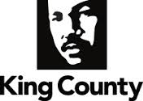 	                                          SUD Residential Treatment                               Authorization Request Cover Sheet                                           vF5Date: _________________ 	REFERRING PROVIDER INFORMATIONREFERRING PROVIDER INFORMATIONREFERRING PROVIDER INFORMATIONREFERRING PROVIDER INFORMATIONREFERRING PROVIDER INFORMATIONREFERRING PROVIDER INFORMATIONREFERRING PROVIDER INFORMATIONREFERRING PROVIDER INFORMATIONREFERRING PROVIDER INFORMATIONREFERRING PROVIDER INFORMATIONREFERRING PROVIDER INFORMATIONREFERRING PROVIDER INFORMATIONREFERRING PROVIDER INFORMATIONREFERRING PROVIDER INFORMATIONREFERRING PROVIDER INFORMATIONREFERRING PROVIDER INFORMATIONREFERRING PROVIDER INFORMATIONREFERRING PROVIDER INFORMATIONREFERRING PROVIDER INFORMATIONREFERRING PROVIDER INFORMATIONREFERRING PROVIDER INFORMATIONREFERRING PROVIDER INFORMATIONREFERRING PROVIDER INFORMATIONREFERRING PROVIDER INFORMATIONREFERRING PROVIDER INFORMATIONREFERRING PROVIDER INFORMATIONREFERRING PROVIDER INFORMATIONREFERRING PROVIDER INFORMATIONREFERRING PROVIDER INFORMATIONREFERRING PROVIDER INFORMATIONREFERRING PROVIDER INFORMATIONREFERRING PROVIDER INFORMATIONREFERRING PROVIDER INFORMATIONREFERRING PROVIDER INFORMATIONREFERRING PROVIDER INFORMATIONREFERRING PROVIDER INFORMATIONREFERRING PROVIDER INFORMATIONREFERRING PROVIDER INFORMATIONREFERRING PROVIDER INFORMATIONREFERRING PROVIDER INFORMATIONREFERRING PROVIDER INFORMATIONREFERRING PROVIDER INFORMATIONREFERRING PROVIDER INFORMATIONREFERRING PROVIDER INFORMATIONREFERRING PROVIDER INFORMATIONREFERRING PROVIDER INFORMATIONREFERRING PROVIDER INFORMATIONREFERRING PROVIDER INFORMATIONREFERRING PROVIDER INFORMATIONREFERRING PROVIDER INFORMATIONREFERRING PROVIDER INFORMATIONREFERRING PROVIDER INFORMATIONREFERRING PROVIDER INFORMATIONREFERRING PROVIDER INFORMATIONREFERRING PROVIDER INFORMATIONREFERRING PROVIDER INFORMATIONREFERRING PROVIDER INFORMATIONREFERRING PROVIDER INFORMATIONREFERRING PROVIDER INFORMATIONREFERRING PROVIDER INFORMATIONREFERRING PROVIDER INFORMATIONREFERRING PROVIDER INFORMATIONREFERRING PROVIDER INFORMATIONREFERRING PROVIDER INFORMATIONAGENCY NAMEAGENCY NAMEAGENCY NAMEAGENCY NAMEAGENCY NAMEAGENCY NAMEAGENCY NAMEAGENCY NAMEAGENCY NAMEAGENCY NAMEAGENCY NAMEAGENCY NAMEAGENCY NAMEAGENCY NAMEAGENCY NAMEAGENCY NAMEAGENCY NAMEAGENCY NAMEAGENCY NAMEAGENCY NAMEAGENCY NAMEAGENCY NAMEAGENCY NAMEAGENCY NAMEAGENCY NAMEAGENCY NAMEAGENCY NAMEAGENCY NAMEAGENCY NAMEAGENCY NAMEAGENCY NAMEAGENCY NAMEAGENCY NAMEAGENCY NAMEAGENCY NAMEAGENCY NAMEAGENCY NAMEAGENCY NAMEAGENCY NAMEAGENCY NAMEAGENCY NAMEAGENCY NAMEAGENCY SITE/PROGRAM NAMEAGENCY SITE/PROGRAM NAMEAGENCY SITE/PROGRAM NAMEAGENCY SITE/PROGRAM NAMEAGENCY SITE/PROGRAM NAMEAGENCY SITE/PROGRAM NAMEAGENCY SITE/PROGRAM NAMEAGENCY SITE/PROGRAM NAMEAGENCY SITE/PROGRAM NAMEAGENCY SITE/PROGRAM NAMEAGENCY SITE/PROGRAM NAMEAGENCY SITE/PROGRAM NAMEAGENCY SITE/PROGRAM NAMEAGENCY SITE/PROGRAM NAMEAGENCY SITE/PROGRAM NAMEAGENCY SITE/PROGRAM NAMEAGENCY SITE/PROGRAM NAMEAGENCY SITE/PROGRAM NAMEAGENCY SITE/PROGRAM NAMEAGENCY SITE/PROGRAM NAMEAGENCY SITE/PROGRAM NAMEAGENCY SITE/PROGRAM NAMECONTACT PERSONCONTACT PERSONCONTACT PERSONCONTACT PERSONCONTACT PERSONCONTACT PERSONCONTACT PERSONCONTACT PERSONCONTACT PERSONCONTACT PERSONCONTACT PERSONCONTACT PERSONCONTACT PERSONCONTACT PERSONCONTACT PERSONCONTACT PERSONCONTACT PERSONCONTACT PERSONCONTACT PERSONCONTACT PERSONCONTACT PERSONCONTACT PERSONCONTACT PERSONCONTACT PERSONCONTACT PERSONCONTACT PERSONCONTACT PERSONCONTACT PERSONCONTACT PERSONCONTACT PERSONCONTACT PERSONCONTACT PERSONCONTACT PERSONCONTACT PERSONCONTACT PERSONCONTACT PERSONCONTACT PERSONCONTACT PERSONCONTACT PERSONCONTACT PERSONCONTACT PERSONCONTACT PERSONCONTACT PERSONCONTACT PERSONCONTACT PERSONCONTACT PERSONCONTACT PERSONCONTACT PERSONCONTACT PERSONCONTACT PERSONCONTACT PERSONCONTACT PERSONCONTACT PERSONCONTACT PERSONPHONE NUMBERPHONE NUMBERPHONE NUMBERPHONE NUMBERPHONE NUMBERPHONE NUMBERPHONE NUMBERPHONE NUMBERPHONE NUMBERPHONE NUMBEREMAIL ADDRESSEMAIL ADDRESSEMAIL ADDRESSEMAIL ADDRESSEMAIL ADDRESSEMAIL ADDRESSEMAIL ADDRESSEMAIL ADDRESSEMAIL ADDRESSEMAIL ADDRESSEMAIL ADDRESSEMAIL ADDRESSEMAIL ADDRESSEMAIL ADDRESSEMAIL ADDRESSEMAIL ADDRESSEMAIL ADDRESSEMAIL ADDRESSEMAIL ADDRESSEMAIL ADDRESSEMAIL ADDRESSEMAIL ADDRESSEMAIL ADDRESSEMAIL ADDRESSEMAIL ADDRESSEMAIL ADDRESSEMAIL ADDRESSEMAIL ADDRESSEMAIL ADDRESSEMAIL ADDRESSEMAIL ADDRESSEMAIL ADDRESSEMAIL ADDRESSEMAIL ADDRESSEMAIL ADDRESSEMAIL ADDRESSEMAIL ADDRESSEMAIL ADDRESSEMAIL ADDRESSEMAIL ADDRESSEMAIL ADDRESSEMAIL ADDRESSEMAIL ADDRESSEMAIL ADDRESSEMAIL ADDRESSEMAIL ADDRESSEMAIL ADDRESSEMAIL ADDRESSEMAIL ADDRESSEMAIL ADDRESSEMAIL ADDRESSEMAIL ADDRESSEMAIL ADDRESSEMAIL ADDRESSFAX NUMBERFAX NUMBERFAX NUMBERFAX NUMBERFAX NUMBERFAX NUMBERFAX NUMBERFAX NUMBERFAX NUMBERFAX NUMBERClient IdentificationClient IdentificationClient IdentificationClient IdentificationClient IdentificationClient IdentificationClient IdentificationClient IdentificationClient IdentificationClient IdentificationClient IdentificationClient IdentificationClient IdentificationClient IdentificationClient IdentificationClient IdentificationClient IdentificationClient IdentificationClient IdentificationClient IdentificationClient IdentificationClient IdentificationClient IdentificationClient IdentificationClient IdentificationClient IdentificationClient IdentificationClient IdentificationClient IdentificationClient IdentificationClient IdentificationClient IdentificationClient IdentificationClient IdentificationClient IdentificationClient IdentificationClient IdentificationClient IdentificationClient IdentificationClient IdentificationClient IdentificationClient IdentificationClient IdentificationClient IdentificationClient IdentificationClient IdentificationClient IdentificationClient IdentificationClient IdentificationClient IdentificationClient IdentificationClient IdentificationClient IdentificationClient IdentificationClient IdentificationClient IdentificationClient IdentificationClient IdentificationClient IdentificationClient IdentificationClient IdentificationClient IdentificationClient IdentificationClient IdentificationLast NamELast NamELast NamELast NamELast NamELast NamELast NamELast NamELast NamELast NamELast NamELast NamELast NamELast NamELast NamELast NamELast NamEFirst NameFirst NameFirst NameFirst NameFirst NameFirst NameFirst NameFirst NameFirst NameFirst NameFirst NameFirst NameFirst NameFirst NameFirst NameFirst NameFirst NameFirst NameFirst NameFirst NameFirst NameFirst NameFirst NameFirst NameFirst NameMiddle NameMiddle NameMiddle NameMiddle NameMiddle NameMiddle NameMiddle NameMiddle NameMiddle NameMiddle NameMiddle NameMiddle NameMiddle NameMiddle NameOther Last NameOther Last NameOther Last NameOther Last NameOther Last NameOther Last NameOther Last NameSuffiX    Home street Address (enter “homeless” if clt is homeless)Home street Address (enter “homeless” if clt is homeless)Home street Address (enter “homeless” if clt is homeless)Home street Address (enter “homeless” if clt is homeless)Home street Address (enter “homeless” if clt is homeless)Home street Address (enter “homeless” if clt is homeless)Home street Address (enter “homeless” if clt is homeless)Home street Address (enter “homeless” if clt is homeless)Home street Address (enter “homeless” if clt is homeless)Home street Address (enter “homeless” if clt is homeless)Home street Address (enter “homeless” if clt is homeless)Home street Address (enter “homeless” if clt is homeless)Home street Address (enter “homeless” if clt is homeless)Home street Address (enter “homeless” if clt is homeless)Home street Address (enter “homeless” if clt is homeless)Home street Address (enter “homeless” if clt is homeless)Home street Address (enter “homeless” if clt is homeless)Home street Address (enter “homeless” if clt is homeless)Home street Address (enter “homeless” if clt is homeless)Home street Address (enter “homeless” if clt is homeless)Home street Address (enter “homeless” if clt is homeless)Home street Address (enter “homeless” if clt is homeless)Home street Address (enter “homeless” if clt is homeless)Home street Address (enter “homeless” if clt is homeless)Home street Address (enter “homeless” if clt is homeless)Home street Address (enter “homeless” if clt is homeless)Home street Address (enter “homeless” if clt is homeless)Home street Address (enter “homeless” if clt is homeless)Home street Address (enter “homeless” if clt is homeless)Home street Address (enter “homeless” if clt is homeless)Home street Address (enter “homeless” if clt is homeless)Home street Address (enter “homeless” if clt is homeless)Home street Address (enter “homeless” if clt is homeless)Home street Address (enter “homeless” if clt is homeless)CityCityCityCityCityCityCityCityCityCityCityCityCityCityCityCityCityCountyCountyCountyCountyCountyCountyCountyCountyCountyCountyZip Code:Zip Code:Zip Code:mailing Street Address (county notifications will be sent to this address. enter “same” if home street address)mailing Street Address (county notifications will be sent to this address. enter “same” if home street address)mailing Street Address (county notifications will be sent to this address. enter “same” if home street address)mailing Street Address (county notifications will be sent to this address. enter “same” if home street address)mailing Street Address (county notifications will be sent to this address. enter “same” if home street address)mailing Street Address (county notifications will be sent to this address. enter “same” if home street address)mailing Street Address (county notifications will be sent to this address. enter “same” if home street address)mailing Street Address (county notifications will be sent to this address. enter “same” if home street address)mailing Street Address (county notifications will be sent to this address. enter “same” if home street address)mailing Street Address (county notifications will be sent to this address. enter “same” if home street address)mailing Street Address (county notifications will be sent to this address. enter “same” if home street address)mailing Street Address (county notifications will be sent to this address. enter “same” if home street address)mailing Street Address (county notifications will be sent to this address. enter “same” if home street address)mailing Street Address (county notifications will be sent to this address. enter “same” if home street address)mailing Street Address (county notifications will be sent to this address. enter “same” if home street address)mailing Street Address (county notifications will be sent to this address. enter “same” if home street address)mailing Street Address (county notifications will be sent to this address. enter “same” if home street address)mailing Street Address (county notifications will be sent to this address. enter “same” if home street address)mailing Street Address (county notifications will be sent to this address. enter “same” if home street address)mailing Street Address (county notifications will be sent to this address. enter “same” if home street address)mailing Street Address (county notifications will be sent to this address. enter “same” if home street address)mailing Street Address (county notifications will be sent to this address. enter “same” if home street address)mailing Street Address (county notifications will be sent to this address. enter “same” if home street address)mailing Street Address (county notifications will be sent to this address. enter “same” if home street address)mailing Street Address (county notifications will be sent to this address. enter “same” if home street address)mailing Street Address (county notifications will be sent to this address. enter “same” if home street address)mailing Street Address (county notifications will be sent to this address. enter “same” if home street address)mailing Street Address (county notifications will be sent to this address. enter “same” if home street address)mailing Street Address (county notifications will be sent to this address. enter “same” if home street address)mailing Street Address (county notifications will be sent to this address. enter “same” if home street address)mailing Street Address (county notifications will be sent to this address. enter “same” if home street address)mailing Street Address (county notifications will be sent to this address. enter “same” if home street address)mailing Street Address (county notifications will be sent to this address. enter “same” if home street address)mailing Street Address (county notifications will be sent to this address. enter “same” if home street address)CityCityCityCityCityCityCityCityCityCityCityCityCityCityCityCityCityCountyCountyCountyCountyCountyCountyCountyCountyCountyCountyZip Code:Zip Code:Zip Code:phone number (including area code)phone number (including area code)phone number (including area code)phone number (including area code)phone number (including area code)phone number (including area code)phone number (including area code)phone number (including area code)phone number (including area code)phone number (including area code)phone number (including area code)phone number (including area code)phone number (including area code)phone number (including area code)phone number (including area code)phone number (including area code)phone number (including area code)phone number (including area code)phone number (including area code)phone number (including area code)Provider One ID (if known)Provider One ID (if known)Provider One ID (if known)Provider One ID (if known)Provider One ID (if known)Provider One ID (if known)Provider One ID (if known)Provider One ID (if known)Provider One ID (if known)Provider One ID (if known)Provider One ID (if known)Provider One ID (if known)Provider One ID (if known)Provider One ID (if known)Provider One ID (if known)Provider One ID (if known)Provider One ID (if known)Provider One ID (if known)Provider One ID (if known)Provider One ID (if known)Provider One ID (if known)Provider One ID (if known)Provider One ID (if known)Provider One ID (if known)DATE OF BIRTHDATE OF BIRTHDATE OF BIRTHDATE OF BIRTHDATE OF BIRTHDATE OF BIRTHDATE OF BIRTHDATE OF BIRTHDATE OF BIRTHDATE OF BIRTHDATE OF BIRTHDATE OF BIRTHDATE OF BIRTHDATE OF BIRTHDATE OF BIRTHSOCIAL SECURITY NUMBERSOCIAL SECURITY NUMBERSOCIAL SECURITY NUMBERSOCIAL SECURITY NUMBERSOCIAL SECURITY NUMBERFUNDING SOURCE
 Medicaid                                                                     FUNDING SOURCE
 Medicaid                                                                     FUNDING SOURCE
 Medicaid                                                                     FUNDING SOURCE
 Medicaid                                                                     
Non-Medicaid (see below)
Non-Medicaid (see below)
Non-Medicaid (see below)
Non-Medicaid (see below)
Non-Medicaid (see below)
Non-Medicaid (see below)
Non-Medicaid (see below)
Non-Medicaid (see below)
Non-Medicaid (see below)
Non-Medicaid (see below)
Non-Medicaid (see below)
Non-Medicaid (see below)
Non-Medicaid (see below)
Non-Medicaid (see below)
Non-Medicaid (see below)
Non-Medicaid (see below)
Non-Medicaid (see below)
Non-Medicaid (see below)
Non-Medicaid (see below)
Non-Medicaid (see below)
Non-Medicaid (see below)
Non-Medicaid (see below)
CJTA    
CJTA    
CJTA    
CJTA    
CJTA    
CJTA    
CJTA    
CJTA    
CJTA    
CJTA    
CJTA    
CJTA    
CJTA    
Medicare
Medicare
Medicare
Medicare
Medicare
Medicare
Medicare
Medicare
Medicare
Medicare
Medicare
Medicare
Medicare
Medicare
Medicare
Medicare
Medicare
Medicare
Medicare
Other (_______________) 
Other (_______________) 
Other (_______________) 
Other (_______________) 
Other (_______________) 
Other (_______________) IF REQUESTING USE OF NON-MEDICAID FUNDS, PLEASE PROVIDE CLIENT’S MONTHLY HOUSEHOLD INCOME:
                                                                                                                                                                   $ __________________________________IF REQUESTING USE OF NON-MEDICAID FUNDS, PLEASE PROVIDE CLIENT’S MONTHLY HOUSEHOLD INCOME:
                                                                                                                                                                   $ __________________________________IF REQUESTING USE OF NON-MEDICAID FUNDS, PLEASE PROVIDE CLIENT’S MONTHLY HOUSEHOLD INCOME:
                                                                                                                                                                   $ __________________________________IF REQUESTING USE OF NON-MEDICAID FUNDS, PLEASE PROVIDE CLIENT’S MONTHLY HOUSEHOLD INCOME:
                                                                                                                                                                   $ __________________________________IF REQUESTING USE OF NON-MEDICAID FUNDS, PLEASE PROVIDE CLIENT’S MONTHLY HOUSEHOLD INCOME:
                                                                                                                                                                   $ __________________________________IF REQUESTING USE OF NON-MEDICAID FUNDS, PLEASE PROVIDE CLIENT’S MONTHLY HOUSEHOLD INCOME:
                                                                                                                                                                   $ __________________________________IF REQUESTING USE OF NON-MEDICAID FUNDS, PLEASE PROVIDE CLIENT’S MONTHLY HOUSEHOLD INCOME:
                                                                                                                                                                   $ __________________________________IF REQUESTING USE OF NON-MEDICAID FUNDS, PLEASE PROVIDE CLIENT’S MONTHLY HOUSEHOLD INCOME:
                                                                                                                                                                   $ __________________________________IF REQUESTING USE OF NON-MEDICAID FUNDS, PLEASE PROVIDE CLIENT’S MONTHLY HOUSEHOLD INCOME:
                                                                                                                                                                   $ __________________________________IF REQUESTING USE OF NON-MEDICAID FUNDS, PLEASE PROVIDE CLIENT’S MONTHLY HOUSEHOLD INCOME:
                                                                                                                                                                   $ __________________________________IF REQUESTING USE OF NON-MEDICAID FUNDS, PLEASE PROVIDE CLIENT’S MONTHLY HOUSEHOLD INCOME:
                                                                                                                                                                   $ __________________________________IF REQUESTING USE OF NON-MEDICAID FUNDS, PLEASE PROVIDE CLIENT’S MONTHLY HOUSEHOLD INCOME:
                                                                                                                                                                   $ __________________________________IF REQUESTING USE OF NON-MEDICAID FUNDS, PLEASE PROVIDE CLIENT’S MONTHLY HOUSEHOLD INCOME:
                                                                                                                                                                   $ __________________________________IF REQUESTING USE OF NON-MEDICAID FUNDS, PLEASE PROVIDE CLIENT’S MONTHLY HOUSEHOLD INCOME:
                                                                                                                                                                   $ __________________________________IF REQUESTING USE OF NON-MEDICAID FUNDS, PLEASE PROVIDE CLIENT’S MONTHLY HOUSEHOLD INCOME:
                                                                                                                                                                   $ __________________________________IF REQUESTING USE OF NON-MEDICAID FUNDS, PLEASE PROVIDE CLIENT’S MONTHLY HOUSEHOLD INCOME:
                                                                                                                                                                   $ __________________________________IF REQUESTING USE OF NON-MEDICAID FUNDS, PLEASE PROVIDE CLIENT’S MONTHLY HOUSEHOLD INCOME:
                                                                                                                                                                   $ __________________________________IF REQUESTING USE OF NON-MEDICAID FUNDS, PLEASE PROVIDE CLIENT’S MONTHLY HOUSEHOLD INCOME:
                                                                                                                                                                   $ __________________________________IF REQUESTING USE OF NON-MEDICAID FUNDS, PLEASE PROVIDE CLIENT’S MONTHLY HOUSEHOLD INCOME:
                                                                                                                                                                   $ __________________________________IF REQUESTING USE OF NON-MEDICAID FUNDS, PLEASE PROVIDE CLIENT’S MONTHLY HOUSEHOLD INCOME:
                                                                                                                                                                   $ __________________________________IF REQUESTING USE OF NON-MEDICAID FUNDS, PLEASE PROVIDE CLIENT’S MONTHLY HOUSEHOLD INCOME:
                                                                                                                                                                   $ __________________________________IF REQUESTING USE OF NON-MEDICAID FUNDS, PLEASE PROVIDE CLIENT’S MONTHLY HOUSEHOLD INCOME:
                                                                                                                                                                   $ __________________________________IF REQUESTING USE OF NON-MEDICAID FUNDS, PLEASE PROVIDE CLIENT’S MONTHLY HOUSEHOLD INCOME:
                                                                                                                                                                   $ __________________________________IF REQUESTING USE OF NON-MEDICAID FUNDS, PLEASE PROVIDE CLIENT’S MONTHLY HOUSEHOLD INCOME:
                                                                                                                                                                   $ __________________________________IF REQUESTING USE OF NON-MEDICAID FUNDS, PLEASE PROVIDE CLIENT’S MONTHLY HOUSEHOLD INCOME:
                                                                                                                                                                   $ __________________________________IF REQUESTING USE OF NON-MEDICAID FUNDS, PLEASE PROVIDE CLIENT’S MONTHLY HOUSEHOLD INCOME:
                                                                                                                                                                   $ __________________________________IF REQUESTING USE OF NON-MEDICAID FUNDS, PLEASE PROVIDE CLIENT’S MONTHLY HOUSEHOLD INCOME:
                                                                                                                                                                   $ __________________________________IF REQUESTING USE OF NON-MEDICAID FUNDS, PLEASE PROVIDE CLIENT’S MONTHLY HOUSEHOLD INCOME:
                                                                                                                                                                   $ __________________________________IF REQUESTING USE OF NON-MEDICAID FUNDS, PLEASE PROVIDE CLIENT’S MONTHLY HOUSEHOLD INCOME:
                                                                                                                                                                   $ __________________________________IF REQUESTING USE OF NON-MEDICAID FUNDS, PLEASE PROVIDE CLIENT’S MONTHLY HOUSEHOLD INCOME:
                                                                                                                                                                   $ __________________________________IF REQUESTING USE OF NON-MEDICAID FUNDS, PLEASE PROVIDE CLIENT’S MONTHLY HOUSEHOLD INCOME:
                                                                                                                                                                   $ __________________________________IF REQUESTING USE OF NON-MEDICAID FUNDS, PLEASE PROVIDE CLIENT’S MONTHLY HOUSEHOLD INCOME:
                                                                                                                                                                   $ __________________________________IF REQUESTING USE OF NON-MEDICAID FUNDS, PLEASE PROVIDE CLIENT’S MONTHLY HOUSEHOLD INCOME:
                                                                                                                                                                   $ __________________________________IF REQUESTING USE OF NON-MEDICAID FUNDS, PLEASE PROVIDE CLIENT’S MONTHLY HOUSEHOLD INCOME:
                                                                                                                                                                   $ __________________________________IF REQUESTING USE OF NON-MEDICAID FUNDS, PLEASE PROVIDE CLIENT’S MONTHLY HOUSEHOLD INCOME:
                                                                                                                                                                   $ __________________________________IF REQUESTING USE OF NON-MEDICAID FUNDS, PLEASE PROVIDE CLIENT’S MONTHLY HOUSEHOLD INCOME:
                                                                                                                                                                   $ __________________________________IF REQUESTING USE OF NON-MEDICAID FUNDS, PLEASE PROVIDE CLIENT’S MONTHLY HOUSEHOLD INCOME:
                                                                                                                                                                   $ __________________________________IF REQUESTING USE OF NON-MEDICAID FUNDS, PLEASE PROVIDE CLIENT’S MONTHLY HOUSEHOLD INCOME:
                                                                                                                                                                   $ __________________________________IF REQUESTING USE OF NON-MEDICAID FUNDS, PLEASE PROVIDE CLIENT’S MONTHLY HOUSEHOLD INCOME:
                                                                                                                                                                   $ __________________________________IF REQUESTING USE OF NON-MEDICAID FUNDS, PLEASE PROVIDE CLIENT’S MONTHLY HOUSEHOLD INCOME:
                                                                                                                                                                   $ __________________________________IF REQUESTING USE OF NON-MEDICAID FUNDS, PLEASE PROVIDE CLIENT’S MONTHLY HOUSEHOLD INCOME:
                                                                                                                                                                   $ __________________________________IF REQUESTING USE OF NON-MEDICAID FUNDS, PLEASE PROVIDE CLIENT’S MONTHLY HOUSEHOLD INCOME:
                                                                                                                                                                   $ __________________________________IF REQUESTING USE OF NON-MEDICAID FUNDS, PLEASE PROVIDE CLIENT’S MONTHLY HOUSEHOLD INCOME:
                                                                                                                                                                   $ __________________________________IF REQUESTING USE OF NON-MEDICAID FUNDS, PLEASE PROVIDE CLIENT’S MONTHLY HOUSEHOLD INCOME:
                                                                                                                                                                   $ __________________________________IF REQUESTING USE OF NON-MEDICAID FUNDS, PLEASE PROVIDE CLIENT’S MONTHLY HOUSEHOLD INCOME:
                                                                                                                                                                   $ __________________________________IF REQUESTING USE OF NON-MEDICAID FUNDS, PLEASE PROVIDE CLIENT’S MONTHLY HOUSEHOLD INCOME:
                                                                                                                                                                   $ __________________________________IF REQUESTING USE OF NON-MEDICAID FUNDS, PLEASE PROVIDE CLIENT’S MONTHLY HOUSEHOLD INCOME:
                                                                                                                                                                   $ __________________________________IF REQUESTING USE OF NON-MEDICAID FUNDS, PLEASE PROVIDE CLIENT’S MONTHLY HOUSEHOLD INCOME:
                                                                                                                                                                   $ __________________________________IF REQUESTING USE OF NON-MEDICAID FUNDS, PLEASE PROVIDE CLIENT’S MONTHLY HOUSEHOLD INCOME:
                                                                                                                                                                   $ __________________________________IF REQUESTING USE OF NON-MEDICAID FUNDS, PLEASE PROVIDE CLIENT’S MONTHLY HOUSEHOLD INCOME:
                                                                                                                                                                   $ __________________________________IF REQUESTING USE OF NON-MEDICAID FUNDS, PLEASE PROVIDE CLIENT’S MONTHLY HOUSEHOLD INCOME:
                                                                                                                                                                   $ __________________________________IF REQUESTING USE OF NON-MEDICAID FUNDS, PLEASE PROVIDE CLIENT’S MONTHLY HOUSEHOLD INCOME:
                                                                                                                                                                   $ __________________________________IF REQUESTING USE OF NON-MEDICAID FUNDS, PLEASE PROVIDE CLIENT’S MONTHLY HOUSEHOLD INCOME:
                                                                                                                                                                   $ __________________________________IF REQUESTING USE OF NON-MEDICAID FUNDS, PLEASE PROVIDE CLIENT’S MONTHLY HOUSEHOLD INCOME:
                                                                                                                                                                   $ __________________________________IF REQUESTING USE OF NON-MEDICAID FUNDS, PLEASE PROVIDE CLIENT’S MONTHLY HOUSEHOLD INCOME:
                                                                                                                                                                   $ __________________________________IF REQUESTING USE OF NON-MEDICAID FUNDS, PLEASE PROVIDE CLIENT’S MONTHLY HOUSEHOLD INCOME:
                                                                                                                                                                   $ __________________________________IF REQUESTING USE OF NON-MEDICAID FUNDS, PLEASE PROVIDE CLIENT’S MONTHLY HOUSEHOLD INCOME:
                                                                                                                                                                   $ __________________________________IF REQUESTING USE OF NON-MEDICAID FUNDS, PLEASE PROVIDE CLIENT’S MONTHLY HOUSEHOLD INCOME:
                                                                                                                                                                   $ __________________________________IF REQUESTING USE OF NON-MEDICAID FUNDS, PLEASE PROVIDE CLIENT’S MONTHLY HOUSEHOLD INCOME:
                                                                                                                                                                   $ __________________________________IF REQUESTING USE OF NON-MEDICAID FUNDS, PLEASE PROVIDE CLIENT’S MONTHLY HOUSEHOLD INCOME:
                                                                                                                                                                   $ __________________________________IF REQUESTING USE OF NON-MEDICAID FUNDS, PLEASE PROVIDE CLIENT’S MONTHLY HOUSEHOLD INCOME:
                                                                                                                                                                   $ __________________________________IF REQUESTING USE OF NON-MEDICAID FUNDS, PLEASE PROVIDE CLIENT’S MONTHLY HOUSEHOLD INCOME:
                                                                                                                                                                   $ __________________________________IF REQUESTING USE OF NON-MEDICAID FUNDS, PLEASE PROVIDE CLIENT’S MONTHLY HOUSEHOLD INCOME:
                                                                                                                                                                   $ __________________________________IF REQUESTING USE OF NON-MEDICAID FUNDS, PLEASE PROVIDE CLIENT’S MONTHLY HOUSEHOLD INCOME:
                                                                                                                                                                   $ __________________________________PRIORITY POPULATION? PRIORITY POPULATION? PRIORITY POPULATION? Yes       NoYes       NoYes       NoYes       NoYes       NoYes       NoYes       NoYes       NoYes       NoYes       NoYes       NoYes       NoYes       NoYes       NoYes       NoIf Yes, check the appropriate boxIf Yes, check the appropriate boxIf Yes, check the appropriate boxIf Yes, check the appropriate boxIf Yes, check the appropriate boxIf Yes, check the appropriate boxIf Yes, check the appropriate boxIf Yes, check the appropriate boxIf Yes, check the appropriate boxIf Yes, check the appropriate boxIf Yes, check the appropriate boxIf Yes, check the appropriate boxIf Yes, check the appropriate boxIf Yes, check the appropriate boxIf Yes, check the appropriate boxIf Yes, check the appropriate boxIf Yes, check the appropriate boxIf Yes, check the appropriate boxIf Yes, check the appropriate boxIf Yes, check the appropriate boxIf Yes, check the appropriate boxIf Yes, check the appropriate boxIf Yes, check the appropriate boxIf Yes, check the appropriate boxIf Yes, check the appropriate boxIf Yes, check the appropriate boxIf Yes, check the appropriate boxIf Yes, check the appropriate boxIf Yes, check the appropriate boxIf Yes, check the appropriate boxIf Yes, check the appropriate boxIf Yes, check the appropriate boxIf Yes, check the appropriate boxIf Yes, check the appropriate boxIf Yes, check the appropriate boxIf Yes, check the appropriate boxIf Yes, check the appropriate boxIf Yes, check the appropriate boxIf Yes, check the appropriate boxIf Yes, check the appropriate boxIf Yes, check the appropriate boxIf Yes, check the appropriate boxIf Yes, check the appropriate boxIf Yes, check the appropriate boxIf Yes, check the appropriate boxIf Yes, check the appropriate box Woman pregnant injecting drugs Woman pregnant injecting drugs Woman pregnant injecting drugs Woman pregnant injecting drugs Woman pregnant injecting drugs Woman pregnant injecting drugs Woman pregnant injecting drugs Woman pregnant injecting drugs Woman pregnant injecting drugs Woman pregnant injecting drugs Woman pregnant injecting drugs Woman pregnant injecting drugs Woman pregnant injecting drugs Woman pregnant injecting drugs Woman pregnant injecting drugs Woman pregnant injecting drugs Parenting Woman Parenting Woman Parenting Woman Parenting Woman Parenting Woman Parenting Woman Parenting Woman Parenting Woman Parenting Woman Parenting Woman Parenting Woman Parenting Woman Parenting Woman Parenting Woman Parenting Woman Parenting Woman Parenting Woman Parenting Woman Parenting Woman Parenting Woman Parenting Woman Parenting Woman Parenting Woman Parenting Woman Parenting Woman Parenting Woman Parenting Woman Parenting Woman Parenting Woman Parenting Woman Parenting Woman Parenting Woman Parenting WomanOffenderOffenderOffenderOffenderOffenderOffenderOffenderOffenderOffenderOffenderOffenderOffenderOffenderOffenderOffender Woman pregnant w/STD’s Woman pregnant w/STD’s Woman pregnant w/STD’s Woman pregnant w/STD’s Woman pregnant w/STD’s Woman pregnant w/STD’s Woman pregnant w/STD’s Woman pregnant w/STD’s Woman pregnant w/STD’s Woman pregnant w/STD’s Woman pregnant w/STD’s Woman pregnant w/STD’s Woman pregnant w/STD’s Woman pregnant w/STD’s Woman pregnant w/STD’s Woman pregnant w/STD’s Postpartum Woman Postpartum Woman Postpartum Woman Postpartum Woman Postpartum Woman Postpartum Woman Postpartum Woman Postpartum Woman Postpartum Woman Postpartum Woman Postpartum Woman Postpartum Woman Postpartum Woman Postpartum Woman Postpartum Woman Postpartum Woman Postpartum Woman Postpartum Woman Postpartum Woman Postpartum Woman Postpartum Woman Postpartum Woman Postpartum Woman Postpartum Woman Postpartum Woman Postpartum Woman Postpartum Woman Postpartum Woman Postpartum Woman Postpartum Woman Postpartum Woman Postpartum Woman Postpartum Woman Referred by SBIRT Referred by SBIRT Referred by SBIRT Referred by SBIRT Referred by SBIRT Referred by SBIRT Referred by SBIRT Referred by SBIRT Referred by SBIRT Referred by SBIRT Referred by SBIRT Referred by SBIRT Referred by SBIRT Referred by SBIRT Referred by SBIRT Individual injecting drugs Individual injecting drugs Individual injecting drugs Individual injecting drugs Individual injecting drugs Individual injecting drugs Individual injecting drugs Individual injecting drugs Individual injecting drugs Individual injecting drugs Individual injecting drugs Individual injecting drugs Individual injecting drugs Individual injecting drugs Individual injecting drugs Individual injecting drugs Parenting Individual w/CPS involvement Parenting Individual w/CPS involvement Parenting Individual w/CPS involvement Parenting Individual w/CPS involvement Parenting Individual w/CPS involvement Parenting Individual w/CPS involvement Parenting Individual w/CPS involvement Parenting Individual w/CPS involvement Parenting Individual w/CPS involvement Parenting Individual w/CPS involvement Parenting Individual w/CPS involvement Parenting Individual w/CPS involvement Parenting Individual w/CPS involvement Parenting Individual w/CPS involvement Parenting Individual w/CPS involvement Parenting Individual w/CPS involvement Parenting Individual w/CPS involvement Parenting Individual w/CPS involvement Parenting Individual w/CPS involvement Parenting Individual w/CPS involvement Parenting Individual w/CPS involvement Parenting Individual w/CPS involvement Parenting Individual w/CPS involvement Parenting Individual w/CPS involvement Parenting Individual w/CPS involvement Parenting Individual w/CPS involvement Parenting Individual w/CPS involvement Parenting Individual w/CPS involvement Parenting Individual w/CPS involvement Parenting Individual w/CPS involvement Parenting Individual w/CPS involvement Parenting Individual w/CPS involvement Parenting Individual w/CPS involvement INVOLVED IN CRIMINAL JUSTICE OR CHILD WELFARE SYSTEM?                  INVOLVED IN CRIMINAL JUSTICE OR CHILD WELFARE SYSTEM?                  INVOLVED IN CRIMINAL JUSTICE OR CHILD WELFARE SYSTEM?                  INVOLVED IN CRIMINAL JUSTICE OR CHILD WELFARE SYSTEM?                  INVOLVED IN CRIMINAL JUSTICE OR CHILD WELFARE SYSTEM?                  INVOLVED IN CRIMINAL JUSTICE OR CHILD WELFARE SYSTEM?                  INVOLVED IN CRIMINAL JUSTICE OR CHILD WELFARE SYSTEM?                  INVOLVED IN CRIMINAL JUSTICE OR CHILD WELFARE SYSTEM?                  INVOLVED IN CRIMINAL JUSTICE OR CHILD WELFARE SYSTEM?                  INVOLVED IN CRIMINAL JUSTICE OR CHILD WELFARE SYSTEM?                  INVOLVED IN CRIMINAL JUSTICE OR CHILD WELFARE SYSTEM?                  INVOLVED IN CRIMINAL JUSTICE OR CHILD WELFARE SYSTEM?                  INVOLVED IN CRIMINAL JUSTICE OR CHILD WELFARE SYSTEM?                  INVOLVED IN CRIMINAL JUSTICE OR CHILD WELFARE SYSTEM?                  INVOLVED IN CRIMINAL JUSTICE OR CHILD WELFARE SYSTEM?                  INVOLVED IN CRIMINAL JUSTICE OR CHILD WELFARE SYSTEM?                  INVOLVED IN CRIMINAL JUSTICE OR CHILD WELFARE SYSTEM?                  INVOLVED IN CRIMINAL JUSTICE OR CHILD WELFARE SYSTEM?                  INVOLVED IN CRIMINAL JUSTICE OR CHILD WELFARE SYSTEM?                  INVOLVED IN CRIMINAL JUSTICE OR CHILD WELFARE SYSTEM?                  INVOLVED IN CRIMINAL JUSTICE OR CHILD WELFARE SYSTEM?                  INVOLVED IN CRIMINAL JUSTICE OR CHILD WELFARE SYSTEM?                  INVOLVED IN CRIMINAL JUSTICE OR CHILD WELFARE SYSTEM?                   Yes      No  Yes      No  Yes      No  Yes      No  Yes      No  Yes      No  Yes      No  Yes      No  Yes      No  Yes      No  Yes      No  Yes      No  Yes      No  Yes      No  Yes      No  Yes      No  Yes      No  Yes      No  Yes      No  Yes      No  Yes      No  Yes      No  Yes      No  Yes      No  Yes      No  Yes      No  Yes      No  Yes      No  Yes      No  Yes      No  Yes      No  Yes      No  Yes      No  Yes      No  Yes      No  Yes      No  Yes      No  Yes      No  Yes      No  Yes      No  Yes      No Adult Drug Diversion Ct Adult Drug Diversion Ct Regional Mental Health Ct Regional Mental Health Ct Regional Mental Health Ct Regional Mental Health Ct Regional Mental Health Ct Regional Mental Health Ct Regional Mental Health Ct Regional Mental Health Ct Regional Mental Health Ct Regional Mental Health Ct Regional Mental Health Ct Family Treatment Ct Family Treatment Ct Family Treatment Ct Family Treatment Ct Family Treatment Ct Family Treatment Ct Family Treatment Ct Family Treatment Ct Family Treatment Ct Family Treatment Ct Family Treatment Ct Family Treatment Ct Family Treatment Ct Family Treatment Ct Family Treatment Ct Family Treatment Ct Family Treatment Ct Family Treatment Ct Family Treatment Ct Family Treatment Ct Probation Probation Probation Probation Probation Probation Probation Probation Probation Probation Probation Probation Probation Probation Probation CPS CPS CPS CPS CPS Other (                                )                Other (                                )                Other (                                )                Other (                                )                Other (                                )                Other (                                )                Other (                                )                Other (                                )                Other (                                )                Other (                                )                Other (                                )               GENDER (AS REPORTED BY CLIENT) Male                         Female                       Transgender                      Intersex (born with characteristics of both male and female)                                     GENDER (AS REPORTED BY CLIENT) Male                         Female                       Transgender                      Intersex (born with characteristics of both male and female)                                     GENDER (AS REPORTED BY CLIENT) Male                         Female                       Transgender                      Intersex (born with characteristics of both male and female)                                     GENDER (AS REPORTED BY CLIENT) Male                         Female                       Transgender                      Intersex (born with characteristics of both male and female)                                     GENDER (AS REPORTED BY CLIENT) Male                         Female                       Transgender                      Intersex (born with characteristics of both male and female)                                     GENDER (AS REPORTED BY CLIENT) Male                         Female                       Transgender                      Intersex (born with characteristics of both male and female)                                     GENDER (AS REPORTED BY CLIENT) Male                         Female                       Transgender                      Intersex (born with characteristics of both male and female)                                     GENDER (AS REPORTED BY CLIENT) Male                         Female                       Transgender                      Intersex (born with characteristics of both male and female)                                     GENDER (AS REPORTED BY CLIENT) Male                         Female                       Transgender                      Intersex (born with characteristics of both male and female)                                     GENDER (AS REPORTED BY CLIENT) Male                         Female                       Transgender                      Intersex (born with characteristics of both male and female)                                     GENDER (AS REPORTED BY CLIENT) Male                         Female                       Transgender                      Intersex (born with characteristics of both male and female)                                     GENDER (AS REPORTED BY CLIENT) Male                         Female                       Transgender                      Intersex (born with characteristics of both male and female)                                     GENDER (AS REPORTED BY CLIENT) Male                         Female                       Transgender                      Intersex (born with characteristics of both male and female)                                     GENDER (AS REPORTED BY CLIENT) Male                         Female                       Transgender                      Intersex (born with characteristics of both male and female)                                     GENDER (AS REPORTED BY CLIENT) Male                         Female                       Transgender                      Intersex (born with characteristics of both male and female)                                     GENDER (AS REPORTED BY CLIENT) Male                         Female                       Transgender                      Intersex (born with characteristics of both male and female)                                     GENDER (AS REPORTED BY CLIENT) Male                         Female                       Transgender                      Intersex (born with characteristics of both male and female)                                     GENDER (AS REPORTED BY CLIENT) Male                         Female                       Transgender                      Intersex (born with characteristics of both male and female)                                     GENDER (AS REPORTED BY CLIENT) Male                         Female                       Transgender                      Intersex (born with characteristics of both male and female)                                     GENDER (AS REPORTED BY CLIENT) Male                         Female                       Transgender                      Intersex (born with characteristics of both male and female)                                     GENDER (AS REPORTED BY CLIENT) Male                         Female                       Transgender                      Intersex (born with characteristics of both male and female)                                     GENDER (AS REPORTED BY CLIENT) Male                         Female                       Transgender                      Intersex (born with characteristics of both male and female)                                     GENDER (AS REPORTED BY CLIENT) Male                         Female                       Transgender                      Intersex (born with characteristics of both male and female)                                     GENDER (AS REPORTED BY CLIENT) Male                         Female                       Transgender                      Intersex (born with characteristics of both male and female)                                     GENDER (AS REPORTED BY CLIENT) Male                         Female                       Transgender                      Intersex (born with characteristics of both male and female)                                     GENDER (AS REPORTED BY CLIENT) Male                         Female                       Transgender                      Intersex (born with characteristics of both male and female)                                     GENDER (AS REPORTED BY CLIENT) Male                         Female                       Transgender                      Intersex (born with characteristics of both male and female)                                     GENDER (AS REPORTED BY CLIENT) Male                         Female                       Transgender                      Intersex (born with characteristics of both male and female)                                     GENDER (AS REPORTED BY CLIENT) Male                         Female                       Transgender                      Intersex (born with characteristics of both male and female)                                     GENDER (AS REPORTED BY CLIENT) Male                         Female                       Transgender                      Intersex (born with characteristics of both male and female)                                     GENDER (AS REPORTED BY CLIENT) Male                         Female                       Transgender                      Intersex (born with characteristics of both male and female)                                     GENDER (AS REPORTED BY CLIENT) Male                         Female                       Transgender                      Intersex (born with characteristics of both male and female)                                     GENDER (AS REPORTED BY CLIENT) Male                         Female                       Transgender                      Intersex (born with characteristics of both male and female)                                     GENDER (AS REPORTED BY CLIENT) Male                         Female                       Transgender                      Intersex (born with characteristics of both male and female)                                     GENDER (AS REPORTED BY CLIENT) Male                         Female                       Transgender                      Intersex (born with characteristics of both male and female)                                     GENDER (AS REPORTED BY CLIENT) Male                         Female                       Transgender                      Intersex (born with characteristics of both male and female)                                     GENDER (AS REPORTED BY CLIENT) Male                         Female                       Transgender                      Intersex (born with characteristics of both male and female)                                     GENDER (AS REPORTED BY CLIENT) Male                         Female                       Transgender                      Intersex (born with characteristics of both male and female)                                     GENDER (AS REPORTED BY CLIENT) Male                         Female                       Transgender                      Intersex (born with characteristics of both male and female)                                     GENDER (AS REPORTED BY CLIENT) Male                         Female                       Transgender                      Intersex (born with characteristics of both male and female)                                     GENDER (AS REPORTED BY CLIENT) Male                         Female                       Transgender                      Intersex (born with characteristics of both male and female)                                     GENDER (AS REPORTED BY CLIENT) Male                         Female                       Transgender                      Intersex (born with characteristics of both male and female)                                     GENDER (AS REPORTED BY CLIENT) Male                         Female                       Transgender                      Intersex (born with characteristics of both male and female)                                     GENDER (AS REPORTED BY CLIENT) Male                         Female                       Transgender                      Intersex (born with characteristics of both male and female)                                     GENDER (AS REPORTED BY CLIENT) Male                         Female                       Transgender                      Intersex (born with characteristics of both male and female)                                     GENDER (AS REPORTED BY CLIENT) Male                         Female                       Transgender                      Intersex (born with characteristics of both male and female)                                     GENDER (AS REPORTED BY CLIENT) Male                         Female                       Transgender                      Intersex (born with characteristics of both male and female)                                     GENDER (AS REPORTED BY CLIENT) Male                         Female                       Transgender                      Intersex (born with characteristics of both male and female)                                     GENDER (AS REPORTED BY CLIENT) Male                         Female                       Transgender                      Intersex (born with characteristics of both male and female)                                     GENDER (AS REPORTED BY CLIENT) Male                         Female                       Transgender                      Intersex (born with characteristics of both male and female)                                     GENDER (AS REPORTED BY CLIENT) Male                         Female                       Transgender                      Intersex (born with characteristics of both male and female)                                     GENDER (AS REPORTED BY CLIENT) Male                         Female                       Transgender                      Intersex (born with characteristics of both male and female)                                     GENDER (AS REPORTED BY CLIENT) Male                         Female                       Transgender                      Intersex (born with characteristics of both male and female)                                     GENDER (AS REPORTED BY CLIENT) Male                         Female                       Transgender                      Intersex (born with characteristics of both male and female)                                     GENDER (AS REPORTED BY CLIENT) Male                         Female                       Transgender                      Intersex (born with characteristics of both male and female)                                     GENDER (AS REPORTED BY CLIENT) Male                         Female                       Transgender                      Intersex (born with characteristics of both male and female)                                     GENDER (AS REPORTED BY CLIENT) Male                         Female                       Transgender                      Intersex (born with characteristics of both male and female)                                     GENDER (AS REPORTED BY CLIENT) Male                         Female                       Transgender                      Intersex (born with characteristics of both male and female)                                     GENDER (AS REPORTED BY CLIENT) Male                         Female                       Transgender                      Intersex (born with characteristics of both male and female)                                     GENDER (AS REPORTED BY CLIENT) Male                         Female                       Transgender                      Intersex (born with characteristics of both male and female)                                     GENDER (AS REPORTED BY CLIENT) Male                         Female                       Transgender                      Intersex (born with characteristics of both male and female)                                     GENDER (AS REPORTED BY CLIENT) Male                         Female                       Transgender                      Intersex (born with characteristics of both male and female)                                     GENDER (AS REPORTED BY CLIENT) Male                         Female                       Transgender                      Intersex (born with characteristics of both male and female)                                     GENDER (AS REPORTED BY CLIENT) Male                         Female                       Transgender                      Intersex (born with characteristics of both male and female)                                     Marital StatusMarital StatusMarital StatusMarital StatusMarital StatusMarital StatusMarital StatusMarital StatusMarital StatusMarital StatusMarital StatusMarital StatusMarital StatusMarital StatusMarital StatusMarital StatusMarital StatusMarital StatusMarital StatusMarital StatusMarital StatusMarital StatusMarital StatusMarital StatusMarital StatusMarital StatusMarital StatusMarital StatusMarital StatusMarital StatusMarital StatusMarital StatusMarital StatusMarital StatusMarital StatusSEXUAL ORIENTATIONSEXUAL ORIENTATIONSEXUAL ORIENTATIONSEXUAL ORIENTATIONSEXUAL ORIENTATIONSEXUAL ORIENTATIONSEXUAL ORIENTATIONSEXUAL ORIENTATIONSEXUAL ORIENTATIONSEXUAL ORIENTATIONSEXUAL ORIENTATIONSEXUAL ORIENTATIONSEXUAL ORIENTATIONSEXUAL ORIENTATIONSEXUAL ORIENTATIONSEXUAL ORIENTATIONSEXUAL ORIENTATIONSEXUAL ORIENTATIONSEXUAL ORIENTATIONSEXUAL ORIENTATIONSEXUAL ORIENTATIONSEXUAL ORIENTATIONSEXUAL ORIENTATIONSEXUAL ORIENTATIONSEXUAL ORIENTATIONSEXUAL ORIENTATIONSEXUAL ORIENTATIONSEXUAL ORIENTATIONSEXUAL ORIENTATION Single or Never Married                                   Single or Never Married                                   Single or Never Married                                   Single or Never Married                                   Single or Never Married                                   Single or Never Married                                   Single or Never Married                                   Single or Never Married                                   Single or Never Married                                   Single or Never Married                                   Single or Never Married                                   Single or Never Married                                   Single or Never Married                                   Single or Never Married                                   Single or Never Married                                   Divorced Divorced Divorced Divorced Divorced Divorced Divorced Divorced Divorced Divorced Divorced Divorced Divorced Divorced Divorced Divorced Divorced Divorced Divorced Divorced Heterosexual Heterosexual Heterosexual Heterosexual Heterosexual Heterosexual Heterosexual Heterosexual Heterosexual Heterosexual Heterosexual Heterosexual Heterosexual Heterosexual Heterosexual Heterosexual Heterosexual Heterosexual Heterosexual Heterosexual Heterosexual Heterosexual Heterosexual Heterosexual Heterosexual Questioning Questioning Questioning Questioning Married or Committed   Relationship Married or Committed   Relationship Married or Committed   Relationship Married or Committed   Relationship Married or Committed   Relationship Married or Committed   Relationship Married or Committed   Relationship Married or Committed   Relationship Married or Committed   Relationship Married or Committed   Relationship Married or Committed   Relationship Married or Committed   Relationship Married or Committed   Relationship Married or Committed   Relationship Married or Committed   Relationship Widowed Widowed Widowed Widowed Widowed Widowed Widowed Widowed Widowed Widowed Widowed Widowed Widowed Widowed Widowed Widowed Widowed Widowed Widowed Widowed Gay/Lesbian/Queer/ Homosexual Gay/Lesbian/Queer/ Homosexual Gay/Lesbian/Queer/ Homosexual Gay/Lesbian/Queer/ Homosexual Gay/Lesbian/Queer/ Homosexual Gay/Lesbian/Queer/ Homosexual Gay/Lesbian/Queer/ Homosexual Gay/Lesbian/Queer/ Homosexual Gay/Lesbian/Queer/ Homosexual Gay/Lesbian/Queer/ Homosexual Gay/Lesbian/Queer/ Homosexual Gay/Lesbian/Queer/ Homosexual Gay/Lesbian/Queer/ Homosexual Gay/Lesbian/Queer/ Homosexual Gay/Lesbian/Queer/ Homosexual Gay/Lesbian/Queer/ Homosexual Gay/Lesbian/Queer/ Homosexual Gay/Lesbian/Queer/ Homosexual Gay/Lesbian/Queer/ Homosexual Gay/Lesbian/Queer/ Homosexual Gay/Lesbian/Queer/ Homosexual Gay/Lesbian/Queer/ Homosexual Gay/Lesbian/Queer/ Homosexual Gay/Lesbian/Queer/ Homosexual Gay/Lesbian/Queer/ Homosexual Not Asked Not Asked Not Asked Not Asked Separated Separated Separated Separated Separated Separated Separated Separated Separated Separated Separated Separated Separated Separated Separated Unknown Unknown Unknown Unknown Unknown Unknown Unknown Unknown Unknown Unknown Unknown Unknown Unknown Unknown Unknown Unknown Unknown Unknown Unknown Unknown Bisexual Bisexual Bisexual Bisexual Bisexual Bisexual Bisexual Bisexual Bisexual Bisexual Bisexual Bisexual Bisexual Bisexual Bisexual Bisexual Bisexual Bisexual Bisexual Bisexual Bisexual Bisexual Bisexual Bisexual Bisexual Unknown Unknown Unknown Unknown Choose Not to Disclose Choose Not to Disclose Choose Not to Disclose Choose Not to Disclose Choose Not to Disclose Choose Not to Disclose Choose Not to Disclose Choose Not to Disclose Choose Not to Disclose Choose Not to Disclose Choose Not to Disclose Choose Not to Disclose Choose Not to Disclose Choose Not to Disclose Choose Not to Disclose Choose Not to Disclose Choose Not to Disclose Choose Not to Disclose Choose Not to Disclose Choose Not to Disclose Choose Not to Disclose Choose Not to Disclose Choose Not to Disclose Choose Not to Disclose Choose Not to DiscloseHas client served in the military?Has client served in the military?Has client served in the military?Has client served in the military?Has client served in the military?Has client served in the military?Has client served in the military?Has client served in the military?Has client served in the military?Has client served in the military?Has client served in the military?Has client served in the military?Has client served in the military?Has client served in the military?Has client served in the military?Has client served in the military?Has client served in the military?Has client served in the military?Has client served in the military?Has client served in the military?Has client served in the military?Has client served in the military?Has client served in the military?Has client served in the military?Has client served in the military?Has client served in the military?Has client served in the military?Has client served in the military?Has client served in the military?Has client served in the military?Has client served in the military?Has client served in the military?Has client served in the military?Has client served in the military?Has client served in the military?IS CLIENT DEPENDENT CHILD/SPOUSE/PARTNER OF PERSON IN MILITARY?IS CLIENT DEPENDENT CHILD/SPOUSE/PARTNER OF PERSON IN MILITARY?IS CLIENT DEPENDENT CHILD/SPOUSE/PARTNER OF PERSON IN MILITARY?IS CLIENT DEPENDENT CHILD/SPOUSE/PARTNER OF PERSON IN MILITARY?IS CLIENT DEPENDENT CHILD/SPOUSE/PARTNER OF PERSON IN MILITARY?IS CLIENT DEPENDENT CHILD/SPOUSE/PARTNER OF PERSON IN MILITARY?IS CLIENT DEPENDENT CHILD/SPOUSE/PARTNER OF PERSON IN MILITARY?IS CLIENT DEPENDENT CHILD/SPOUSE/PARTNER OF PERSON IN MILITARY?IS CLIENT DEPENDENT CHILD/SPOUSE/PARTNER OF PERSON IN MILITARY?IS CLIENT DEPENDENT CHILD/SPOUSE/PARTNER OF PERSON IN MILITARY?IS CLIENT DEPENDENT CHILD/SPOUSE/PARTNER OF PERSON IN MILITARY?IS CLIENT DEPENDENT CHILD/SPOUSE/PARTNER OF PERSON IN MILITARY?IS CLIENT DEPENDENT CHILD/SPOUSE/PARTNER OF PERSON IN MILITARY?IS CLIENT DEPENDENT CHILD/SPOUSE/PARTNER OF PERSON IN MILITARY?IS CLIENT DEPENDENT CHILD/SPOUSE/PARTNER OF PERSON IN MILITARY?IS CLIENT DEPENDENT CHILD/SPOUSE/PARTNER OF PERSON IN MILITARY?IS CLIENT DEPENDENT CHILD/SPOUSE/PARTNER OF PERSON IN MILITARY?IS CLIENT DEPENDENT CHILD/SPOUSE/PARTNER OF PERSON IN MILITARY?IS CLIENT DEPENDENT CHILD/SPOUSE/PARTNER OF PERSON IN MILITARY?IS CLIENT DEPENDENT CHILD/SPOUSE/PARTNER OF PERSON IN MILITARY?IS CLIENT DEPENDENT CHILD/SPOUSE/PARTNER OF PERSON IN MILITARY?IS CLIENT DEPENDENT CHILD/SPOUSE/PARTNER OF PERSON IN MILITARY?IS CLIENT DEPENDENT CHILD/SPOUSE/PARTNER OF PERSON IN MILITARY?IS CLIENT DEPENDENT CHILD/SPOUSE/PARTNER OF PERSON IN MILITARY?IS CLIENT DEPENDENT CHILD/SPOUSE/PARTNER OF PERSON IN MILITARY?IS CLIENT DEPENDENT CHILD/SPOUSE/PARTNER OF PERSON IN MILITARY?IS CLIENT DEPENDENT CHILD/SPOUSE/PARTNER OF PERSON IN MILITARY?IS CLIENT DEPENDENT CHILD/SPOUSE/PARTNER OF PERSON IN MILITARY?IS CLIENT DEPENDENT CHILD/SPOUSE/PARTNER OF PERSON IN MILITARY? Yes      No    Not asked/refused to answer    Unknown Yes      No    Not asked/refused to answer    Unknown Yes      No    Not asked/refused to answer    Unknown Yes      No    Not asked/refused to answer    Unknown Yes      No    Not asked/refused to answer    Unknown Yes      No    Not asked/refused to answer    Unknown Yes      No    Not asked/refused to answer    Unknown Yes      No    Not asked/refused to answer    Unknown Yes      No    Not asked/refused to answer    Unknown Yes      No    Not asked/refused to answer    Unknown Yes      No    Not asked/refused to answer    Unknown Yes      No    Not asked/refused to answer    Unknown Yes      No    Not asked/refused to answer    Unknown Yes      No    Not asked/refused to answer    Unknown Yes      No    Not asked/refused to answer    Unknown Yes      No    Not asked/refused to answer    Unknown Yes      No    Not asked/refused to answer    Unknown Yes      No    Not asked/refused to answer    Unknown Yes      No    Not asked/refused to answer    Unknown Yes      No    Not asked/refused to answer    Unknown Yes      No    Not asked/refused to answer    Unknown Yes      No    Not asked/refused to answer    Unknown Yes      No    Not asked/refused to answer    Unknown Yes      No    Not asked/refused to answer    Unknown Yes      No    Not asked/refused to answer    Unknown Yes      No    Not asked/refused to answer    Unknown Yes      No    Not asked/refused to answer    Unknown Yes      No    Not asked/refused to answer    Unknown Yes      No    Not asked/refused to answer    Unknown Yes      No    Not asked/refused to answer    Unknown Yes      No    Not asked/refused to answer    Unknown Yes      No    Not asked/refused to answer    Unknown Yes      No    Not asked/refused to answer    Unknown Yes      No    Not asked/refused to answer    Unknown Yes      No    Not asked/refused to answer    Unknown Yes    No    Not asked/refused to answer    Unknown Yes    No    Not asked/refused to answer    Unknown Yes    No    Not asked/refused to answer    Unknown Yes    No    Not asked/refused to answer    Unknown Yes    No    Not asked/refused to answer    Unknown Yes    No    Not asked/refused to answer    Unknown Yes    No    Not asked/refused to answer    Unknown Yes    No    Not asked/refused to answer    Unknown Yes    No    Not asked/refused to answer    Unknown Yes    No    Not asked/refused to answer    Unknown Yes    No    Not asked/refused to answer    Unknown Yes    No    Not asked/refused to answer    Unknown Yes    No    Not asked/refused to answer    Unknown Yes    No    Not asked/refused to answer    Unknown Yes    No    Not asked/refused to answer    Unknown Yes    No    Not asked/refused to answer    Unknown Yes    No    Not asked/refused to answer    Unknown Yes    No    Not asked/refused to answer    Unknown Yes    No    Not asked/refused to answer    Unknown Yes    No    Not asked/refused to answer    Unknown Yes    No    Not asked/refused to answer    Unknown Yes    No    Not asked/refused to answer    Unknown Yes    No    Not asked/refused to answer    Unknown Yes    No    Not asked/refused to answer    Unknown Yes    No    Not asked/refused to answer    Unknown Yes    No    Not asked/refused to answer    Unknown Yes    No    Not asked/refused to answer    Unknown Yes    No    Not asked/refused to answer    Unknown Yes    No    Not asked/refused to answer    UnknownEthnicity (Select as many as the client reports from the following list)Ethnicity (Select as many as the client reports from the following list)Ethnicity (Select as many as the client reports from the following list)Ethnicity (Select as many as the client reports from the following list)Ethnicity (Select as many as the client reports from the following list)Ethnicity (Select as many as the client reports from the following list)Ethnicity (Select as many as the client reports from the following list)Ethnicity (Select as many as the client reports from the following list)Ethnicity (Select as many as the client reports from the following list)Ethnicity (Select as many as the client reports from the following list)Ethnicity (Select as many as the client reports from the following list)Ethnicity (Select as many as the client reports from the following list)Ethnicity (Select as many as the client reports from the following list)Ethnicity (Select as many as the client reports from the following list)Ethnicity (Select as many as the client reports from the following list)Ethnicity (Select as many as the client reports from the following list)Ethnicity (Select as many as the client reports from the following list)Ethnicity (Select as many as the client reports from the following list)Ethnicity (Select as many as the client reports from the following list)Ethnicity (Select as many as the client reports from the following list)Ethnicity (Select as many as the client reports from the following list)Ethnicity (Select as many as the client reports from the following list)Ethnicity (Select as many as the client reports from the following list)Ethnicity (Select as many as the client reports from the following list)Ethnicity (Select as many as the client reports from the following list)Ethnicity (Select as many as the client reports from the following list)Ethnicity (Select as many as the client reports from the following list)Ethnicity (Select as many as the client reports from the following list)Ethnicity (Select as many as the client reports from the following list)Ethnicity (Select as many as the client reports from the following list)Ethnicity (Select as many as the client reports from the following list)Ethnicity (Select as many as the client reports from the following list)Ethnicity (Select as many as the client reports from the following list)Ethnicity (Select as many as the client reports from the following list)Ethnicity (Select as many as the client reports from the following list)Ethnicity (Select as many as the client reports from the following list)Ethnicity (Select as many as the client reports from the following list)Ethnicity (Select as many as the client reports from the following list)Ethnicity (Select as many as the client reports from the following list)Ethnicity (Select as many as the client reports from the following list)Ethnicity (Select as many as the client reports from the following list)Ethnicity (Select as many as the client reports from the following list)Ethnicity (Select as many as the client reports from the following list)Ethnicity (Select as many as the client reports from the following list)Ethnicity (Select as many as the client reports from the following list)Ethnicity (Select as many as the client reports from the following list)Ethnicity (Select as many as the client reports from the following list)Ethnicity (Select as many as the client reports from the following list)Ethnicity (Select as many as the client reports from the following list)Ethnicity (Select as many as the client reports from the following list)Ethnicity (Select as many as the client reports from the following list)Ethnicity (Select as many as the client reports from the following list)Ethnicity (Select as many as the client reports from the following list)Ethnicity (Select as many as the client reports from the following list)Ethnicity (Select as many as the client reports from the following list)Ethnicity (Select as many as the client reports from the following list)Ethnicity (Select as many as the client reports from the following list)Ethnicity (Select as many as the client reports from the following list)Ethnicity (Select as many as the client reports from the following list)Ethnicity (Select as many as the client reports from the following list)Ethnicity (Select as many as the client reports from the following list)Ethnicity (Select as many as the client reports from the following list)Ethnicity (Select as many as the client reports from the following list)Ethnicity (Select as many as the client reports from the following list) White/Caucasian                                                       White/Caucasian                                                       White/Caucasian                                                       White/Caucasian                                                       White/Caucasian                                                       White/Caucasian                                                       White/Caucasian                                                       White/Caucasian                                                       White/Caucasian                                                       White/Caucasian                                                       White/Caucasian                                                       Other Pacific Islander Other Pacific Islander Other Pacific Islander Other Pacific Islander Other Pacific Islander Other Pacific Islander Other Pacific Islander Other Pacific Islander Other Pacific Islander Other Pacific Islander Other Pacific Islander Other Pacific Islander Other Pacific Islander Other Pacific Islander Other Pacific Islander Other Pacific Islander Other Pacific Islander Other Pacific Islander Other Pacific Islander Other Pacific Islander Other Pacific Islander Chinese Chinese Chinese Chinese Chinese Chinese Chinese Chinese Chinese Chinese Laotian Laotian Laotian Laotian Laotian Laotian Laotian Laotian Laotian Laotian Laotian Laotian Laotian Laotian Laotian Laotian Laotian Laotian Samoan Samoan Samoan Samoan American Indian/Alaskan Nat American Indian/Alaskan Nat American Indian/Alaskan Nat American Indian/Alaskan Nat American Indian/Alaskan Nat American Indian/Alaskan Nat American Indian/Alaskan Nat American Indian/Alaskan Nat American Indian/Alaskan Nat American Indian/Alaskan Nat American Indian/Alaskan Nat Other Asian Other Asian Other Asian Other Asian Other Asian Other Asian Other Asian Other Asian Other Asian Other Asian Other Asian Other Asian Other Asian Other Asian Other Asian Other Asian Other Asian Other Asian Other Asian Other Asian Other Asian Filipino Filipino Filipino Filipino Filipino Filipino Filipino Filipino Filipino Filipino Thai Thai Thai Thai Thai Thai Thai Thai Thai Thai Thai Thai Thai Thai Thai Thai Thai Thai Middle Eastern Middle Eastern Middle Eastern Middle Eastern Asian Indian Asian Indian Asian Indian Asian Indian Asian Indian Asian Indian Asian Indian Asian Indian Asian Indian Asian Indian Asian Indian Black/African Am Black/African Am Black/African Am Black/African Am Black/African Am Black/African Am Black/African Am Black/African Am Black/African Am Black/African Am Black/African Am Black/African Am Black/African Am Black/African Am Black/African Am Black/African Am Black/African Am Black/African Am Black/African Am Black/African Am Black/African Am Japanese Japanese Japanese Japanese Japanese Japanese Japanese Japanese Japanese Japanese Vietnamese Vietnamese Vietnamese Vietnamese Vietnamese Vietnamese Vietnamese Vietnamese Vietnamese Vietnamese Vietnamese Vietnamese Vietnamese Vietnamese Vietnamese Vietnamese Vietnamese Vietnamese African – Ethnic African – Ethnic African – Ethnic African – Ethnic Native Hawaiian Native Hawaiian Native Hawaiian Native Hawaiian Native Hawaiian Native Hawaiian Native Hawaiian Native Hawaiian Native Hawaiian Native Hawaiian Native Hawaiian Cambodian Cambodian Cambodian Cambodian Cambodian Cambodian Cambodian Cambodian Cambodian Cambodian Cambodian Cambodian Cambodian Cambodian Cambodian Cambodian Cambodian Cambodian Cambodian Cambodian Cambodian Korean Korean Korean Korean Korean Korean Korean Korean Korean Korean Guamanian/Chamorro Guamanian/Chamorro Guamanian/Chamorro Guamanian/Chamorro Guamanian/Chamorro Guamanian/Chamorro Guamanian/Chamorro Guamanian/Chamorro Guamanian/Chamorro Guamanian/Chamorro Guamanian/Chamorro Guamanian/Chamorro Guamanian/Chamorro Guamanian/Chamorro Guamanian/Chamorro Guamanian/Chamorro Guamanian/Chamorro Guamanian/Chamorro Some Other Race Some Other Race Some Other Race Some Other Race Not Reported/Unknown Not Reported/Unknown Not Reported/Unknown Not Reported/UnknownHispanic Origin (Select One)Hispanic Origin (Select One)Hispanic Origin (Select One)Hispanic Origin (Select One)Hispanic Origin (Select One)Hispanic Origin (Select One)Hispanic Origin (Select One)Hispanic Origin (Select One)Hispanic Origin (Select One)Hispanic Origin (Select One)Hispanic Origin (Select One)Hispanic Origin (Select One)Hispanic Origin (Select One)Hispanic Origin (Select One)Hispanic Origin (Select One)Hispanic Origin (Select One)Hispanic Origin (Select One)Hispanic Origin (Select One)Hispanic Origin (Select One)Hispanic Origin (Select One)Hispanic Origin (Select One)Hispanic Origin (Select One)Hispanic Origin (Select One)Hispanic Origin (Select One)Hispanic Origin (Select One)Hispanic Origin (Select One)Hispanic Origin (Select One)Hispanic Origin (Select One)Hispanic Origin (Select One)Hispanic Origin (Select One)Hispanic Origin (Select One)Hispanic Origin (Select One)Hispanic Origin (Select One)Hispanic Origin (Select One)Hispanic Origin (Select One)Hispanic Origin (Select One)Hispanic Origin (Select One)Hispanic Origin (Select One)Hispanic Origin (Select One)Hispanic Origin (Select One)Hispanic Origin (Select One)Hispanic Origin (Select One)Hispanic Origin (Select One)Hispanic Origin (Select One)Hispanic Origin (Select One)Hispanic Origin (Select One)Hispanic Origin (Select One)Hispanic Origin (Select One)Hispanic Origin (Select One)Hispanic Origin (Select One)Hispanic Origin (Select One)Hispanic Origin (Select One)Hispanic Origin (Select One)Hispanic Origin (Select One)Hispanic Origin (Select One)Hispanic Origin (Select One)Hispanic Origin (Select One)Hispanic Origin (Select One)Hispanic Origin (Select One)Hispanic Origin (Select One)Hispanic Origin (Select One)Hispanic Origin (Select One)Hispanic Origin (Select One)Hispanic Origin (Select One) Cuban                                                                         Cuban                                                                         Cuban                                                                         Cuban                                                                         Other Spanish/Hispanic Other Spanish/Hispanic Other Spanish/Hispanic Other Spanish/Hispanic Other Spanish/Hispanic Other Spanish/Hispanic Other Spanish/Hispanic Other Spanish/Hispanic Other Spanish/Hispanic Other Spanish/Hispanic Other Spanish/Hispanic Other Spanish/Hispanic Other Spanish/Hispanic Other Spanish/Hispanic Other Spanish/Hispanic Other Spanish/Hispanic Other Spanish/Hispanic Other Spanish/Hispanic Other Spanish/Hispanic Other Spanish/Hispanic Other Spanish/Hispanic Other Spanish/Hispanic Puerto Rican     Puerto Rican     Puerto Rican     Puerto Rican     Puerto Rican     Puerto Rican     Puerto Rican     Puerto Rican     Puerto Rican     Puerto Rican     Puerto Rican     Puerto Rican     Puerto Rican     Not Spanish/Hispanic Not Spanish/Hispanic Not Spanish/Hispanic Not Spanish/Hispanic Not Spanish/Hispanic Not Spanish/Hispanic Not Spanish/Hispanic Not Spanish/Hispanic Not Spanish/Hispanic Not Spanish/Hispanic Not Spanish/Hispanic Not Spanish/Hispanic Not Spanish/Hispanic Not Spanish/Hispanic Not Spanish/Hispanic Not Spanish/Hispanic Not Spanish/Hispanic Not Spanish/Hispanic Not Spanish/Hispanic Unknown Unknown Unknown Unknown Unknown UnknownPRIMARY/PREFERRED LANGUAGEPRIMARY/PREFERRED LANGUAGEPRIMARY/PREFERRED LANGUAGEPRIMARY/PREFERRED LANGUAGEPRIMARY/PREFERRED LANGUAGEPRIMARY/PREFERRED LANGUAGEPRIMARY/PREFERRED LANGUAGEPRIMARY/PREFERRED LANGUAGEPRIMARY/PREFERRED LANGUAGEPRIMARY/PREFERRED LANGUAGEPRIMARY/PREFERRED LANGUAGEPRIMARY/PREFERRED LANGUAGEPRIMARY/PREFERRED LANGUAGEPRIMARY/PREFERRED LANGUAGEPRIMARY/PREFERRED LANGUAGEPRIMARY/PREFERRED LANGUAGEPRIMARY/PREFERRED LANGUAGEPRIMARY/PREFERRED LANGUAGEPRIMARY/PREFERRED LANGUAGEPRIMARY/PREFERRED LANGUAGEPRIMARY/PREFERRED LANGUAGEPRIMARY/PREFERRED LANGUAGEPRIMARY/PREFERRED LANGUAGEPRIMARY/PREFERRED LANGUAGEPRIMARY/PREFERRED LANGUAGEPRIMARY/PREFERRED LANGUAGEPRIMARY/PREFERRED LANGUAGEPRIMARY/PREFERRED LANGUAGEPRIMARY/PREFERRED LANGUAGEPRIMARY/PREFERRED LANGUAGEPRIMARY/PREFERRED LANGUAGEPRIMARY/PREFERRED LANGUAGEPRIMARY/PREFERRED LANGUAGEPRIMARY/PREFERRED LANGUAGEPRIMARY/PREFERRED LANGUAGEPRIMARY/PREFERRED LANGUAGEPRIMARY/PREFERRED LANGUAGEPRIMARY/PREFERRED LANGUAGEPRIMARY/PREFERRED LANGUAGEPRIMARY/PREFERRED LANGUAGEPRIMARY/PREFERRED LANGUAGEPRIMARY/PREFERRED LANGUAGEINTERPRETER REQUIRED:          YES              NOINTERPRETER REQUIRED:          YES              NOINTERPRETER REQUIRED:          YES              NOINTERPRETER REQUIRED:          YES              NOINTERPRETER REQUIRED:          YES              NOINTERPRETER REQUIRED:          YES              NOINTERPRETER REQUIRED:          YES              NOINTERPRETER REQUIRED:          YES              NOINTERPRETER REQUIRED:          YES              NOINTERPRETER REQUIRED:          YES              NOINTERPRETER REQUIRED:          YES              NOINTERPRETER REQUIRED:          YES              NOINTERPRETER REQUIRED:          YES              NOINTERPRETER REQUIRED:          YES              NOINTERPRETER REQUIRED:          YES              NOINTERPRETER REQUIRED:          YES              NOINTERPRETER REQUIRED:          YES              NOINTERPRETER REQUIRED:          YES              NOINTERPRETER REQUIRED:          YES              NOINTERPRETER REQUIRED:          YES              NOINTERPRETER REQUIRED:          YES              NOINTERPRETER REQUIRED:          YES              NOLANGUAGE REQUESTED:____________________________________LANGUAGE REQUESTED:____________________________________LANGUAGE REQUESTED:____________________________________LANGUAGE REQUESTED:____________________________________LANGUAGE REQUESTED:____________________________________LANGUAGE REQUESTED:____________________________________LANGUAGE REQUESTED:____________________________________LANGUAGE REQUESTED:____________________________________LANGUAGE REQUESTED:____________________________________LANGUAGE REQUESTED:____________________________________LANGUAGE REQUESTED:____________________________________LANGUAGE REQUESTED:____________________________________LANGUAGE REQUESTED:____________________________________LANGUAGE REQUESTED:____________________________________LANGUAGE REQUESTED:____________________________________LANGUAGE REQUESTED:____________________________________LANGUAGE REQUESTED:____________________________________LANGUAGE REQUESTED:____________________________________LANGUAGE REQUESTED:____________________________________LANGUAGE REQUESTED:____________________________________LANGUAGE REQUESTED:____________________________________LANGUAGE REQUESTED:____________________________________SUBSTANCE USE HISTORYSUBSTANCE USE HISTORYSUBSTANCE USE HISTORYSUBSTANCE USE HISTORYSUBSTANCE USE HISTORYSUBSTANCE USE HISTORYSUBSTANCE USE HISTORYSUBSTANCE USE HISTORYSUBSTANCE USE HISTORYSUBSTANCE USE HISTORYSUBSTANCE USE HISTORYSUBSTANCE USE HISTORYSUBSTANCE USE HISTORYSUBSTANCE USE HISTORYSUBSTANCE USE HISTORYSUBSTANCE USE HISTORYSUBSTANCE USE HISTORYSUBSTANCE USE HISTORYSUBSTANCE USE HISTORYSUBSTANCE USE HISTORYSUBSTANCE USE HISTORYSUBSTANCE USE HISTORYSUBSTANCE USE HISTORYSUBSTANCE USE HISTORYSUBSTANCE USE HISTORYSUBSTANCE USE HISTORYSUBSTANCE USE HISTORYSUBSTANCE USE HISTORYSUBSTANCE USE HISTORYSUBSTANCE USE HISTORYSUBSTANCE USE HISTORYSUBSTANCE USE HISTORYSUBSTANCE USE HISTORYSUBSTANCE USE HISTORYSUBSTANCE USE HISTORYSUBSTANCE USE HISTORYSUBSTANCE USE HISTORYSUBSTANCE USE HISTORYSUBSTANCE USE HISTORYSUBSTANCE USE HISTORYSUBSTANCE USE HISTORYSUBSTANCE USE HISTORYSUBSTANCE USE HISTORYSUBSTANCE USE HISTORYSUBSTANCE USE HISTORYSUBSTANCE USE HISTORYSUBSTANCE USE HISTORYSUBSTANCE USE HISTORYSUBSTANCE USE HISTORYSUBSTANCE USE HISTORYSUBSTANCE USE HISTORYSUBSTANCE USE HISTORYSUBSTANCE USE HISTORYSUBSTANCE USE HISTORYSUBSTANCE USE HISTORYSUBSTANCE USE HISTORYSUBSTANCE USE HISTORYSUBSTANCE USE HISTORYSUBSTANCE USE HISTORYSUBSTANCE USE HISTORYSUBSTANCE USE HISTORYSUBSTANCE USE HISTORYSUBSTANCE USE HISTORYSUBSTANCE USE HISTORYCURRENTLY PRESCRIBED MEDICATIONS FOR  Opioid Use Disorder (MOUD)?           YES            NOCURRENTLY PRESCRIBED MEDICATIONS FOR  Opioid Use Disorder (MOUD)?           YES            NOCURRENTLY PRESCRIBED MEDICATIONS FOR  Opioid Use Disorder (MOUD)?           YES            NOCURRENTLY PRESCRIBED MEDICATIONS FOR  Opioid Use Disorder (MOUD)?           YES            NOCURRENTLY PRESCRIBED MEDICATIONS FOR  Opioid Use Disorder (MOUD)?           YES            NOCURRENTLY PRESCRIBED MEDICATIONS FOR  Opioid Use Disorder (MOUD)?           YES            NOCURRENTLY PRESCRIBED MEDICATIONS FOR  Opioid Use Disorder (MOUD)?           YES            NO           IF YES, IDENTIFY MEDICATIONS PRESCRIBED:
   
            Buprenorphine (Suboxone)                        Methadone                           Naltrexone  (Vivitrol)           IF YES, IDENTIFY MEDICATIONS PRESCRIBED:
   
            Buprenorphine (Suboxone)                        Methadone                           Naltrexone  (Vivitrol)           IF YES, IDENTIFY MEDICATIONS PRESCRIBED:
   
            Buprenorphine (Suboxone)                        Methadone                           Naltrexone  (Vivitrol)           IF YES, IDENTIFY MEDICATIONS PRESCRIBED:
   
            Buprenorphine (Suboxone)                        Methadone                           Naltrexone  (Vivitrol)           IF YES, IDENTIFY MEDICATIONS PRESCRIBED:
   
            Buprenorphine (Suboxone)                        Methadone                           Naltrexone  (Vivitrol)           IF YES, IDENTIFY MEDICATIONS PRESCRIBED:
   
            Buprenorphine (Suboxone)                        Methadone                           Naltrexone  (Vivitrol)           IF YES, IDENTIFY MEDICATIONS PRESCRIBED:
   
            Buprenorphine (Suboxone)                        Methadone                           Naltrexone  (Vivitrol)           IF YES, IDENTIFY MEDICATIONS PRESCRIBED:
   
            Buprenorphine (Suboxone)                        Methadone                           Naltrexone  (Vivitrol)           IF YES, IDENTIFY MEDICATIONS PRESCRIBED:
   
            Buprenorphine (Suboxone)                        Methadone                           Naltrexone  (Vivitrol)           IF YES, IDENTIFY MEDICATIONS PRESCRIBED:
   
            Buprenorphine (Suboxone)                        Methadone                           Naltrexone  (Vivitrol)           IF YES, IDENTIFY MEDICATIONS PRESCRIBED:
   
            Buprenorphine (Suboxone)                        Methadone                           Naltrexone  (Vivitrol)           IF YES, IDENTIFY MEDICATIONS PRESCRIBED:
   
            Buprenorphine (Suboxone)                        Methadone                           Naltrexone  (Vivitrol)           IF YES, IDENTIFY MEDICATIONS PRESCRIBED:
   
            Buprenorphine (Suboxone)                        Methadone                           Naltrexone  (Vivitrol)           IF YES, IDENTIFY MEDICATIONS PRESCRIBED:
   
            Buprenorphine (Suboxone)                        Methadone                           Naltrexone  (Vivitrol)           IF YES, IDENTIFY MEDICATIONS PRESCRIBED:
   
            Buprenorphine (Suboxone)                        Methadone                           Naltrexone  (Vivitrol)           IF YES, IDENTIFY MEDICATIONS PRESCRIBED:
   
            Buprenorphine (Suboxone)                        Methadone                           Naltrexone  (Vivitrol)           IF YES, IDENTIFY MEDICATIONS PRESCRIBED:
   
            Buprenorphine (Suboxone)                        Methadone                           Naltrexone  (Vivitrol)           IF YES, IDENTIFY MEDICATIONS PRESCRIBED:
   
            Buprenorphine (Suboxone)                        Methadone                           Naltrexone  (Vivitrol)           IF YES, IDENTIFY MEDICATIONS PRESCRIBED:
   
            Buprenorphine (Suboxone)                        Methadone                           Naltrexone  (Vivitrol)           IF YES, IDENTIFY MEDICATIONS PRESCRIBED:
   
            Buprenorphine (Suboxone)                        Methadone                           Naltrexone  (Vivitrol)           IF YES, IDENTIFY MEDICATIONS PRESCRIBED:
   
            Buprenorphine (Suboxone)                        Methadone                           Naltrexone  (Vivitrol)           IF YES, IDENTIFY MEDICATIONS PRESCRIBED:
   
            Buprenorphine (Suboxone)                        Methadone                           Naltrexone  (Vivitrol)           IF YES, IDENTIFY MEDICATIONS PRESCRIBED:
   
            Buprenorphine (Suboxone)                        Methadone                           Naltrexone  (Vivitrol)           IF YES, IDENTIFY MEDICATIONS PRESCRIBED:
   
            Buprenorphine (Suboxone)                        Methadone                           Naltrexone  (Vivitrol)           IF YES, IDENTIFY MEDICATIONS PRESCRIBED:
   
            Buprenorphine (Suboxone)                        Methadone                           Naltrexone  (Vivitrol)           IF YES, IDENTIFY MEDICATIONS PRESCRIBED:
   
            Buprenorphine (Suboxone)                        Methadone                           Naltrexone  (Vivitrol)           IF YES, IDENTIFY MEDICATIONS PRESCRIBED:
   
            Buprenorphine (Suboxone)                        Methadone                           Naltrexone  (Vivitrol)           IF YES, IDENTIFY MEDICATIONS PRESCRIBED:
   
            Buprenorphine (Suboxone)                        Methadone                           Naltrexone  (Vivitrol)           IF YES, IDENTIFY MEDICATIONS PRESCRIBED:
   
            Buprenorphine (Suboxone)                        Methadone                           Naltrexone  (Vivitrol)           IF YES, IDENTIFY MEDICATIONS PRESCRIBED:
   
            Buprenorphine (Suboxone)                        Methadone                           Naltrexone  (Vivitrol)           IF YES, IDENTIFY MEDICATIONS PRESCRIBED:
   
            Buprenorphine (Suboxone)                        Methadone                           Naltrexone  (Vivitrol)           IF YES, IDENTIFY MEDICATIONS PRESCRIBED:
   
            Buprenorphine (Suboxone)                        Methadone                           Naltrexone  (Vivitrol)           IF YES, IDENTIFY MEDICATIONS PRESCRIBED:
   
            Buprenorphine (Suboxone)                        Methadone                           Naltrexone  (Vivitrol)           IF YES, IDENTIFY MEDICATIONS PRESCRIBED:
   
            Buprenorphine (Suboxone)                        Methadone                           Naltrexone  (Vivitrol)           IF YES, IDENTIFY MEDICATIONS PRESCRIBED:
   
            Buprenorphine (Suboxone)                        Methadone                           Naltrexone  (Vivitrol)           IF YES, IDENTIFY MEDICATIONS PRESCRIBED:
   
            Buprenorphine (Suboxone)                        Methadone                           Naltrexone  (Vivitrol)           IF YES, IDENTIFY MEDICATIONS PRESCRIBED:
   
            Buprenorphine (Suboxone)                        Methadone                           Naltrexone  (Vivitrol)           IF YES, IDENTIFY MEDICATIONS PRESCRIBED:
   
            Buprenorphine (Suboxone)                        Methadone                           Naltrexone  (Vivitrol)           IF YES, IDENTIFY MEDICATIONS PRESCRIBED:
   
            Buprenorphine (Suboxone)                        Methadone                           Naltrexone  (Vivitrol)           IF YES, IDENTIFY MEDICATIONS PRESCRIBED:
   
            Buprenorphine (Suboxone)                        Methadone                           Naltrexone  (Vivitrol)           IF YES, IDENTIFY MEDICATIONS PRESCRIBED:
   
            Buprenorphine (Suboxone)                        Methadone                           Naltrexone  (Vivitrol)           IF YES, IDENTIFY MEDICATIONS PRESCRIBED:
   
            Buprenorphine (Suboxone)                        Methadone                           Naltrexone  (Vivitrol)           IF YES, IDENTIFY MEDICATIONS PRESCRIBED:
   
            Buprenorphine (Suboxone)                        Methadone                           Naltrexone  (Vivitrol)           IF YES, IDENTIFY MEDICATIONS PRESCRIBED:
   
            Buprenorphine (Suboxone)                        Methadone                           Naltrexone  (Vivitrol)           IF YES, IDENTIFY MEDICATIONS PRESCRIBED:
   
            Buprenorphine (Suboxone)                        Methadone                           Naltrexone  (Vivitrol)           IF YES, IDENTIFY MEDICATIONS PRESCRIBED:
   
            Buprenorphine (Suboxone)                        Methadone                           Naltrexone  (Vivitrol)           IF YES, IDENTIFY MEDICATIONS PRESCRIBED:
   
            Buprenorphine (Suboxone)                        Methadone                           Naltrexone  (Vivitrol)           IF YES, IDENTIFY MEDICATIONS PRESCRIBED:
   
            Buprenorphine (Suboxone)                        Methadone                           Naltrexone  (Vivitrol)           IF YES, IDENTIFY MEDICATIONS PRESCRIBED:
   
            Buprenorphine (Suboxone)                        Methadone                           Naltrexone  (Vivitrol)           IF YES, IDENTIFY MEDICATIONS PRESCRIBED:
   
            Buprenorphine (Suboxone)                        Methadone                           Naltrexone  (Vivitrol)           IF YES, IDENTIFY MEDICATIONS PRESCRIBED:
   
            Buprenorphine (Suboxone)                        Methadone                           Naltrexone  (Vivitrol)           IF YES, IDENTIFY MEDICATIONS PRESCRIBED:
   
            Buprenorphine (Suboxone)                        Methadone                           Naltrexone  (Vivitrol)           IF YES, IDENTIFY MEDICATIONS PRESCRIBED:
   
            Buprenorphine (Suboxone)                        Methadone                           Naltrexone  (Vivitrol)           IF YES, IDENTIFY MEDICATIONS PRESCRIBED:
   
            Buprenorphine (Suboxone)                        Methadone                           Naltrexone  (Vivitrol)           IF YES, IDENTIFY MEDICATIONS PRESCRIBED:
   
            Buprenorphine (Suboxone)                        Methadone                           Naltrexone  (Vivitrol)           IF YES, IDENTIFY MEDICATIONS PRESCRIBED:
   
            Buprenorphine (Suboxone)                        Methadone                           Naltrexone  (Vivitrol)           IF YES, IDENTIFY MEDICATIONS PRESCRIBED:
   
            Buprenorphine (Suboxone)                        Methadone                           Naltrexone  (Vivitrol)USED NEEDLE WITHIN LAST 30 DAYSUSED NEEDLE WITHIN LAST 30 DAYSUSED NEEDLE WITHIN LAST 30 DAYSUSED NEEDLE WITHIN LAST 30 DAYSUSED NEEDLE WITHIN LAST 30 DAYSUSED NEEDLE WITHIN LAST 30 DAYSUSED NEEDLE WITHIN LAST 30 DAYSNEEDLE USE EVERNEEDLE USE EVERNEEDLE USE EVERNEEDLE USE EVERNEEDLE USE EVERNEEDLE USE EVERNEEDLE USE EVERNEEDLE USE EVERNEEDLE USE EVERNEEDLE USE EVERNEEDLE USE EVERNEEDLE USE EVERNEEDLE USE EVERNEEDLE USE EVERNEEDLE USE EVERNEEDLE USE EVERNEEDLE USE EVERNEEDLE USE EVERNEEDLE USE EVERNEEDLE USE EVERNEEDLE USE EVERNEEDLE USE EVERNEEDLE USE EVERNEEDLE USE EVERNEEDLE USE EVERNEEDLE USE EVERNEEDLE USE EVERNEEDLE USE EVERNEEDLE USE EVERNEEDLE USE EVERNEEDLE USE EVERNEEDLE USE EVERNEEDLE USE EVERNEEDLE USE EVERNEEDLE USE EVERNEEDLE USE EVERNEEDLE USE EVERNEEDLE USE EVERNEEDLE USE EVERNEEDLE USE EVERNEEDLE USE EVERNEEDLE USE EVERNEEDLE USE EVER Yes              No Yes              No Yes              No Yes              No Yes              No Yes              No Yes              No Continuously                                        Continuously                                        Continuously                                        Continuously                                        Continuously                                        Continuously                                        Continuously                                        Continuously                                        Continuously                                        Continuously                                        Continuously                                        Continuously                                        Continuously                                        Continuously                                        Continuously                                        Continuously                                        Continuously                                        Continuously                                       IntermittentlyIntermittentlyIntermittentlyIntermittentlyIntermittentlyIntermittentlyIntermittentlyIntermittentlyIntermittentlyIntermittentlyIntermittentlyIntermittentlyIntermittentlyIntermittentlyIntermittentlyIntermittentlyIntermittentlyIntermittently Rarely Rarely Rarely Rarely Rarely Rarely Rarely Rarely Rarely Never Never Never Never Never Never Never Never Never Never Never NeverSUBSTANCESSUBSTANCESSUBSTANCESSUBSTANCESSUBSTANCESSUBSTANCESSUBSTANCESSUBSTANCESSUBSTANCESSUBSTANCESSUBSTANCESSUBSTANCESSUBSTANCESSUBSTANCESSUBSTANCESSUBSTANCESSUBSTANCESSUBSTANCESSUBSTANCESSUBSTANCESSUBSTANCESSUBSTANCESSUBSTANCESSUBSTANCESSUBSTANCESSUBSTANCESSUBSTANCESSUBSTANCESSUBSTANCESSUBSTANCESSUBSTANCESSUBSTANCESSUBSTANCESSUBSTANCESSUBSTANCESSUBSTANCESSUBSTANCESSUBSTANCESSUBSTANCESSUBSTANCESSUBSTANCESSUBSTANCESSUBSTANCESSUBSTANCESSUBSTANCESSUBSTANCESSUBSTANCESSUBSTANCESSUBSTANCESSUBSTANCESSUBSTANCESSUBSTANCESSUBSTANCESSUBSTANCESSUBSTANCESSUBSTANCESSUBSTANCESSUBSTANCESSUBSTANCESSUBSTANCESSUBSTANCESSUBSTANCESSUBSTANCESSUBSTANCESSUBSTANCESUBSTANCESUBSTANCESUBSTANCESUBSTANCESUBSTANCESUBSTANCESUBSTANCEPST (CHECK ONE BOX PER SUBSTANCE)PST (CHECK ONE BOX PER SUBSTANCE)PST (CHECK ONE BOX PER SUBSTANCE)PST (CHECK ONE BOX PER SUBSTANCE)PST (CHECK ONE BOX PER SUBSTANCE)PST (CHECK ONE BOX PER SUBSTANCE)PST (CHECK ONE BOX PER SUBSTANCE)PST (CHECK ONE BOX PER SUBSTANCE)PST (CHECK ONE BOX PER SUBSTANCE)PST (CHECK ONE BOX PER SUBSTANCE)PST (CHECK ONE BOX PER SUBSTANCE)PST (CHECK ONE BOX PER SUBSTANCE)PST (CHECK ONE BOX PER SUBSTANCE)PST (CHECK ONE BOX PER SUBSTANCE)PST (CHECK ONE BOX PER SUBSTANCE)PST (CHECK ONE BOX PER SUBSTANCE)PST (CHECK ONE BOX PER SUBSTANCE)PST (CHECK ONE BOX PER SUBSTANCE)PST (CHECK ONE BOX PER SUBSTANCE)PST (CHECK ONE BOX PER SUBSTANCE)PST (CHECK ONE BOX PER SUBSTANCE)PST (CHECK ONE BOX PER SUBSTANCE)PST (CHECK ONE BOX PER SUBSTANCE)SUBSTANCESUBSTANCESUBSTANCESUBSTANCESUBSTANCESUBSTANCESUBSTANCESUBSTANCESUBSTANCESUBSTANCESUBSTANCESUBSTANCESUBSTANCESUBSTANCESUBSTANCESUBSTANCESUBSTANCESUBSTANCESUBSTANCESUBSTANCESUBSTANCESUBSTANCESUBSTANCESUBSTANCESUBSTANCESUBSTANCESUBSTANCESUBSTANCESUBSTANCEPST (CHECK ONE BOX PER SUBSTANCE)PST (CHECK ONE BOX PER SUBSTANCE)PST (CHECK ONE BOX PER SUBSTANCE)PST (CHECK ONE BOX PER SUBSTANCE)1. None1. None1. None1. None1. None1. None1. None1. None     1    2    3      1    2    3      1    2    3      1    2    3      1    2    3      1    2    3      1    2    3      1    2    3      1    2    3      1    2    3      1    2    3      1    2    3      1    2    3      1    2    3      1    2    3      1    2    3      1    2    3      1    2    3      1    2    3      1    2    3      1    2    3      1    2    3      1    2    3 12. Benzodiazepine12. Benzodiazepine12. Benzodiazepine12. Benzodiazepine12. Benzodiazepine12. Benzodiazepine12. Benzodiazepine12. Benzodiazepine12. Benzodiazepine12. Benzodiazepine12. Benzodiazepine12. Benzodiazepine12. Benzodiazepine12. Benzodiazepine12. Benzodiazepine12. Benzodiazepine12. Benzodiazepine12. Benzodiazepine12. Benzodiazepine12. Benzodiazepine12. Benzodiazepine12. Benzodiazepine12. Benzodiazepine12. Benzodiazepine12. Benzodiazepine12. Benzodiazepine12. Benzodiazepine12. Benzodiazepine12. Benzodiazepine     1    2    3      1    2    3      1    2    3      1    2    3 2. Alcohol2. Alcohol2. Alcohol2. Alcohol2. Alcohol2. Alcohol2. Alcohol2. Alcohol     1    2    3      1    2    3      1    2    3      1    2    3      1    2    3      1    2    3      1    2    3      1    2    3      1    2    3      1    2    3      1    2    3      1    2    3      1    2    3      1    2    3      1    2    3      1    2    3      1    2    3      1    2    3      1    2    3      1    2    3      1    2    3      1    2    3      1    2    3 13. Other Non-Benzodiazepine Tranquilizers13. Other Non-Benzodiazepine Tranquilizers13. Other Non-Benzodiazepine Tranquilizers13. Other Non-Benzodiazepine Tranquilizers13. Other Non-Benzodiazepine Tranquilizers13. Other Non-Benzodiazepine Tranquilizers13. Other Non-Benzodiazepine Tranquilizers13. Other Non-Benzodiazepine Tranquilizers13. Other Non-Benzodiazepine Tranquilizers13. Other Non-Benzodiazepine Tranquilizers13. Other Non-Benzodiazepine Tranquilizers13. Other Non-Benzodiazepine Tranquilizers13. Other Non-Benzodiazepine Tranquilizers13. Other Non-Benzodiazepine Tranquilizers13. Other Non-Benzodiazepine Tranquilizers13. Other Non-Benzodiazepine Tranquilizers13. Other Non-Benzodiazepine Tranquilizers13. Other Non-Benzodiazepine Tranquilizers13. Other Non-Benzodiazepine Tranquilizers13. Other Non-Benzodiazepine Tranquilizers13. Other Non-Benzodiazepine Tranquilizers13. Other Non-Benzodiazepine Tranquilizers13. Other Non-Benzodiazepine Tranquilizers13. Other Non-Benzodiazepine Tranquilizers13. Other Non-Benzodiazepine Tranquilizers13. Other Non-Benzodiazepine Tranquilizers13. Other Non-Benzodiazepine Tranquilizers13. Other Non-Benzodiazepine Tranquilizers13. Other Non-Benzodiazepine Tranquilizers     1    2    3      1    2    3      1    2    3      1    2    3 3. Cocaine/Crack3. Cocaine/Crack3. Cocaine/Crack3. Cocaine/Crack3. Cocaine/Crack3. Cocaine/Crack3. Cocaine/Crack3. Cocaine/Crack     1    2    3      1    2    3      1    2    3      1    2    3      1    2    3      1    2    3      1    2    3      1    2    3      1    2    3      1    2    3      1    2    3      1    2    3      1    2    3      1    2    3      1    2    3      1    2    3      1    2    3      1    2    3      1    2    3      1    2    3      1    2    3      1    2    3      1    2    3 14. Barbiturates14. Barbiturates14. Barbiturates14. Barbiturates14. Barbiturates14. Barbiturates14. Barbiturates14. Barbiturates14. Barbiturates14. Barbiturates14. Barbiturates14. Barbiturates14. Barbiturates14. Barbiturates14. Barbiturates14. Barbiturates14. Barbiturates14. Barbiturates14. Barbiturates14. Barbiturates14. Barbiturates14. Barbiturates14. Barbiturates14. Barbiturates14. Barbiturates14. Barbiturates14. Barbiturates14. Barbiturates14. Barbiturates     1    2    3      1    2    3      1    2    3      1    2    3 4. Marijuana/Hashish4. Marijuana/Hashish4. Marijuana/Hashish4. Marijuana/Hashish4. Marijuana/Hashish4. Marijuana/Hashish4. Marijuana/Hashish4. Marijuana/Hashish     1    2    3      1    2    3      1    2    3      1    2    3      1    2    3      1    2    3      1    2    3      1    2    3      1    2    3      1    2    3      1    2    3      1    2    3      1    2    3      1    2    3      1    2    3      1    2    3      1    2    3      1    2    3      1    2    3      1    2    3      1    2    3      1    2    3      1    2    3 15. Other Non-Barbiturate Sedatives or Hypnotics15. Other Non-Barbiturate Sedatives or Hypnotics15. Other Non-Barbiturate Sedatives or Hypnotics15. Other Non-Barbiturate Sedatives or Hypnotics15. Other Non-Barbiturate Sedatives or Hypnotics15. Other Non-Barbiturate Sedatives or Hypnotics15. Other Non-Barbiturate Sedatives or Hypnotics15. Other Non-Barbiturate Sedatives or Hypnotics15. Other Non-Barbiturate Sedatives or Hypnotics15. Other Non-Barbiturate Sedatives or Hypnotics15. Other Non-Barbiturate Sedatives or Hypnotics15. Other Non-Barbiturate Sedatives or Hypnotics15. Other Non-Barbiturate Sedatives or Hypnotics15. Other Non-Barbiturate Sedatives or Hypnotics15. Other Non-Barbiturate Sedatives or Hypnotics15. Other Non-Barbiturate Sedatives or Hypnotics15. Other Non-Barbiturate Sedatives or Hypnotics15. Other Non-Barbiturate Sedatives or Hypnotics15. Other Non-Barbiturate Sedatives or Hypnotics15. Other Non-Barbiturate Sedatives or Hypnotics15. Other Non-Barbiturate Sedatives or Hypnotics15. Other Non-Barbiturate Sedatives or Hypnotics15. Other Non-Barbiturate Sedatives or Hypnotics15. Other Non-Barbiturate Sedatives or Hypnotics15. Other Non-Barbiturate Sedatives or Hypnotics15. Other Non-Barbiturate Sedatives or Hypnotics15. Other Non-Barbiturate Sedatives or Hypnotics15. Other Non-Barbiturate Sedatives or Hypnotics15. Other Non-Barbiturate Sedatives or Hypnotics     1    2    3      1    2    3      1    2    3      1    2    3 5. Heroin5. Heroin5. Heroin5. Heroin5. Heroin5. Heroin5. Heroin5. Heroin     1    2    3      1    2    3      1    2    3      1    2    3      1    2    3      1    2    3      1    2    3      1    2    3      1    2    3      1    2    3      1    2    3      1    2    3      1    2    3      1    2    3      1    2    3      1    2    3      1    2    3      1    2    3      1    2    3      1    2    3      1    2    3      1    2    3      1    2    3 16. Inhalants16. Inhalants16. Inhalants16. Inhalants16. Inhalants16. Inhalants16. Inhalants16. Inhalants16. Inhalants16. Inhalants16. Inhalants16. Inhalants16. Inhalants16. Inhalants16. Inhalants16. Inhalants16. Inhalants16. Inhalants16. Inhalants16. Inhalants16. Inhalants16. Inhalants16. Inhalants16. Inhalants16. Inhalants16. Inhalants16. Inhalants16. Inhalants16. Inhalants     1    2    3      1    2    3      1    2    3      1    2    3 6. Other Opiates & Synthetics6. Other Opiates & Synthetics6. Other Opiates & Synthetics6. Other Opiates & Synthetics6. Other Opiates & Synthetics6. Other Opiates & Synthetics6. Other Opiates & Synthetics6. Other Opiates & Synthetics     1    2    3      1    2    3      1    2    3      1    2    3      1    2    3      1    2    3      1    2    3      1    2    3      1    2    3      1    2    3      1    2    3      1    2    3      1    2    3      1    2    3      1    2    3      1    2    3      1    2    3      1    2    3      1    2    3      1    2    3      1    2    3      1    2    3      1    2    3 17. Over the Counter17. Over the Counter17. Over the Counter17. Over the Counter17. Over the Counter17. Over the Counter17. Over the Counter17. Over the Counter17. Over the Counter17. Over the Counter17. Over the Counter17. Over the Counter17. Over the Counter17. Over the Counter17. Over the Counter17. Over the Counter17. Over the Counter17. Over the Counter17. Over the Counter17. Over the Counter17. Over the Counter17. Over the Counter17. Over the Counter17. Over the Counter17. Over the Counter17. Over the Counter17. Over the Counter17. Over the Counter17. Over the Counter     1    2    3      1    2    3      1    2    3      1    2    3 7. PCP – phencyclidine7. PCP – phencyclidine7. PCP – phencyclidine7. PCP – phencyclidine7. PCP – phencyclidine7. PCP – phencyclidine7. PCP – phencyclidine7. PCP – phencyclidine     1    2    3      1    2    3      1    2    3      1    2    3      1    2    3      1    2    3      1    2    3      1    2    3      1    2    3      1    2    3      1    2    3      1    2    3      1    2    3      1    2    3      1    2    3      1    2    3      1    2    3      1    2    3      1    2    3      1    2    3      1    2    3      1    2    3      1    2    3 18. Oxycodone18. Oxycodone18. Oxycodone18. Oxycodone18. Oxycodone18. Oxycodone18. Oxycodone18. Oxycodone18. Oxycodone18. Oxycodone18. Oxycodone18. Oxycodone18. Oxycodone18. Oxycodone18. Oxycodone18. Oxycodone18. Oxycodone18. Oxycodone18. Oxycodone18. Oxycodone18. Oxycodone18. Oxycodone18. Oxycodone18. Oxycodone18. Oxycodone18. Oxycodone18. Oxycodone18. Oxycodone18. Oxycodone     1    2    3      1    2    3      1    2    3      1    2    3 8. Other Hallucinogens8. Other Hallucinogens8. Other Hallucinogens8. Other Hallucinogens8. Other Hallucinogens8. Other Hallucinogens8. Other Hallucinogens8. Other Hallucinogens     1    2    3      1    2    3      1    2    3      1    2    3      1    2    3      1    2    3      1    2    3      1    2    3      1    2    3      1    2    3      1    2    3      1    2    3      1    2    3      1    2    3      1    2    3      1    2    3      1    2    3      1    2    3      1    2    3      1    2    3      1    2    3      1    2    3      1    2    3 19. Hydromorphone19. Hydromorphone19. Hydromorphone19. Hydromorphone19. Hydromorphone19. Hydromorphone19. Hydromorphone19. Hydromorphone19. Hydromorphone19. Hydromorphone19. Hydromorphone19. Hydromorphone19. Hydromorphone19. Hydromorphone19. Hydromorphone19. Hydromorphone19. Hydromorphone19. Hydromorphone19. Hydromorphone19. Hydromorphone19. Hydromorphone19. Hydromorphone19. Hydromorphone19. Hydromorphone19. Hydromorphone19. Hydromorphone19. Hydromorphone19. Hydromorphone19. Hydromorphone     1    2    3      1    2    3      1    2    3      1    2    3 9. Methamphetamine9. Methamphetamine9. Methamphetamine9. Methamphetamine9. Methamphetamine9. Methamphetamine9. Methamphetamine9. Methamphetamine     1    2    3      1    2    3      1    2    3      1    2    3      1    2    3      1    2    3      1    2    3      1    2    3      1    2    3      1    2    3      1    2    3      1    2    3      1    2    3      1    2    3      1    2    3      1    2    3      1    2    3      1    2    3      1    2    3      1    2    3      1    2    3      1    2    3      1    2    3 20. MDMA (ecstasy, Molly, etc.)20. MDMA (ecstasy, Molly, etc.)20. MDMA (ecstasy, Molly, etc.)20. MDMA (ecstasy, Molly, etc.)20. MDMA (ecstasy, Molly, etc.)20. MDMA (ecstasy, Molly, etc.)20. MDMA (ecstasy, Molly, etc.)20. MDMA (ecstasy, Molly, etc.)20. MDMA (ecstasy, Molly, etc.)20. MDMA (ecstasy, Molly, etc.)20. MDMA (ecstasy, Molly, etc.)20. MDMA (ecstasy, Molly, etc.)20. MDMA (ecstasy, Molly, etc.)20. MDMA (ecstasy, Molly, etc.)20. MDMA (ecstasy, Molly, etc.)20. MDMA (ecstasy, Molly, etc.)20. MDMA (ecstasy, Molly, etc.)20. MDMA (ecstasy, Molly, etc.)20. MDMA (ecstasy, Molly, etc.)20. MDMA (ecstasy, Molly, etc.)20. MDMA (ecstasy, Molly, etc.)20. MDMA (ecstasy, Molly, etc.)20. MDMA (ecstasy, Molly, etc.)20. MDMA (ecstasy, Molly, etc.)20. MDMA (ecstasy, Molly, etc.)20. MDMA (ecstasy, Molly, etc.)20. MDMA (ecstasy, Molly, etc.)20. MDMA (ecstasy, Molly, etc.)20. MDMA (ecstasy, Molly, etc.)     1    2    3      1    2    3      1    2    3      1    2    3 10. Other Amphetamines10. Other Amphetamines10. Other Amphetamines10. Other Amphetamines10. Other Amphetamines10. Other Amphetamines10. Other Amphetamines10. Other Amphetamines     1    2    3      1    2    3      1    2    3      1    2    3      1    2    3      1    2    3      1    2    3      1    2    3      1    2    3      1    2    3      1    2    3      1    2    3      1    2    3      1    2    3      1    2    3      1    2    3      1    2    3      1    2    3      1    2    3      1    2    3      1    2    3      1    2    3      1    2    3 21. Other21. Other21. Other21. Other21. Other21. Other21. Other21. Other21. Other21. Other21. Other21. Other21. Other21. Other21. Other21. Other21. Other21. Other21. Other21. Other21. Other21. Other21. Other21. Other21. Other21. Other21. Other21. Other21. Other     1    2    3      1    2    3      1    2    3      1    2    3 11. Other Stimulants11. Other Stimulants11. Other Stimulants11. Other Stimulants11. Other Stimulants11. Other Stimulants11. Other Stimulants11. Other Stimulants     1    2    3      1    2    3      1    2    3      1    2    3      1    2    3      1    2    3      1    2    3      1    2    3      1    2    3      1    2    3      1    2    3      1    2    3      1    2    3      1    2    3      1    2    3      1    2    3      1    2    3      1    2    3      1    2    3      1    2    3      1    2    3      1    2    3      1    2    3 22. Fentanyl22. Fentanyl22. Fentanyl22. Fentanyl22. Fentanyl22. Fentanyl22. Fentanyl22. Fentanyl22. Fentanyl22. Fentanyl22. Fentanyl22. Fentanyl22. Fentanyl22. Fentanyl22. Fentanyl22. Fentanyl22. Fentanyl22. Fentanyl22. Fentanyl22. Fentanyl22. Fentanyl22. Fentanyl22. Fentanyl22. Fentanyl22. Fentanyl22. Fentanyl22. Fentanyl22. Fentanyl22. Fentanyl     1    2    3      1    2    3      1    2    3      1    2    3 KEY CODESKEY CODESKEY CODESKEY CODESKEY CODESKEY CODESKEY CODESKEY CODESKEY CODESKEY CODESKEY CODESKEY CODESKEY CODESKEY CODESKEY CODESKEY CODESKEY CODESKEY CODESKEY CODESKEY CODESKEY CODESKEY CODESKEY CODESKEY CODESKEY CODESKEY CODESKEY CODESKEY CODESKEY CODESKEY CODESKEY CODESKEY CODESKEY CODESKEY CODESKEY CODESKEY CODESKEY CODESKEY CODESKEY CODESKEY CODESKEY CODESKEY CODESKEY CODESKEY CODESKEY CODESKEY CODESKEY CODESKEY CODESKEY CODESKEY CODESKEY CODESKEY CODESKEY CODESKEY CODESKEY CODESKEY CODESKEY CODESKEY CODESKEY CODESKEY CODESKEY CODESKEY CODESKEY CODESKEY CODESPST CODESPrimary (1)             Tertiary (3)Secondary (2)PST CODESPrimary (1)             Tertiary (3)Secondary (2)PST CODESPrimary (1)             Tertiary (3)Secondary (2)PST CODESPrimary (1)             Tertiary (3)Secondary (2)PST CODESPrimary (1)             Tertiary (3)Secondary (2)PST CODESPrimary (1)             Tertiary (3)Secondary (2)PST CODESPrimary (1)             Tertiary (3)Secondary (2)PST CODESPrimary (1)             Tertiary (3)Secondary (2)PST CODESPrimary (1)             Tertiary (3)Secondary (2)ADMINISTRATION CODESInhalation (I)          Smoking (S)      Other (X)Injection (J)            Oral (O)	ADMINISTRATION CODESInhalation (I)          Smoking (S)      Other (X)Injection (J)            Oral (O)	ADMINISTRATION CODESInhalation (I)          Smoking (S)      Other (X)Injection (J)            Oral (O)	ADMINISTRATION CODESInhalation (I)          Smoking (S)      Other (X)Injection (J)            Oral (O)	ADMINISTRATION CODESInhalation (I)          Smoking (S)      Other (X)Injection (J)            Oral (O)	ADMINISTRATION CODESInhalation (I)          Smoking (S)      Other (X)Injection (J)            Oral (O)	ADMINISTRATION CODESInhalation (I)          Smoking (S)      Other (X)Injection (J)            Oral (O)	ADMINISTRATION CODESInhalation (I)          Smoking (S)      Other (X)Injection (J)            Oral (O)	ADMINISTRATION CODESInhalation (I)          Smoking (S)      Other (X)Injection (J)            Oral (O)	ADMINISTRATION CODESInhalation (I)          Smoking (S)      Other (X)Injection (J)            Oral (O)	ADMINISTRATION CODESInhalation (I)          Smoking (S)      Other (X)Injection (J)            Oral (O)	ADMINISTRATION CODESInhalation (I)          Smoking (S)      Other (X)Injection (J)            Oral (O)	ADMINISTRATION CODESInhalation (I)          Smoking (S)      Other (X)Injection (J)            Oral (O)	ADMINISTRATION CODESInhalation (I)          Smoking (S)      Other (X)Injection (J)            Oral (O)	ADMINISTRATION CODESInhalation (I)          Smoking (S)      Other (X)Injection (J)            Oral (O)	ADMINISTRATION CODESInhalation (I)          Smoking (S)      Other (X)Injection (J)            Oral (O)	ADMINISTRATION CODESInhalation (I)          Smoking (S)      Other (X)Injection (J)            Oral (O)	ADMINISTRATION CODESInhalation (I)          Smoking (S)      Other (X)Injection (J)            Oral (O)	ADMINISTRATION CODESInhalation (I)          Smoking (S)      Other (X)Injection (J)            Oral (O)	ADMINISTRATION CODESInhalation (I)          Smoking (S)      Other (X)Injection (J)            Oral (O)	ADMINISTRATION CODESInhalation (I)          Smoking (S)      Other (X)Injection (J)            Oral (O)	ADMINISTRATION CODESInhalation (I)          Smoking (S)      Other (X)Injection (J)            Oral (O)	ADMINISTRATION CODESInhalation (I)          Smoking (S)      Other (X)Injection (J)            Oral (O)	ADMINISTRATION CODESInhalation (I)          Smoking (S)      Other (X)Injection (J)            Oral (O)	ADMINISTRATION CODESInhalation (I)          Smoking (S)      Other (X)Injection (J)            Oral (O)	ADMINISTRATION CODESInhalation (I)          Smoking (S)      Other (X)Injection (J)            Oral (O)	ADMINISTRATION CODESInhalation (I)          Smoking (S)      Other (X)Injection (J)            Oral (O)	ADMINISTRATION CODESInhalation (I)          Smoking (S)      Other (X)Injection (J)            Oral (O)	ADMINISTRATION CODESInhalation (I)          Smoking (S)      Other (X)Injection (J)            Oral (O)	ADMINISTRATION CODESInhalation (I)          Smoking (S)      Other (X)Injection (J)            Oral (O)	ADMINISTRATION CODESInhalation (I)          Smoking (S)      Other (X)Injection (J)            Oral (O)	ADMINISTRATION CODESInhalation (I)          Smoking (S)      Other (X)Injection (J)            Oral (O)	ADMINISTRATION CODESInhalation (I)          Smoking (S)      Other (X)Injection (J)            Oral (O)	ADMINISTRATION CODESInhalation (I)          Smoking (S)      Other (X)Injection (J)            Oral (O)	ADMINISTRATION CODESInhalation (I)          Smoking (S)      Other (X)Injection (J)            Oral (O)	ADMINISTRATION CODESInhalation (I)          Smoking (S)      Other (X)Injection (J)            Oral (O)	ADMINISTRATION CODESInhalation (I)          Smoking (S)      Other (X)Injection (J)            Oral (O)	FREQUENCY OF USE/PEAK USE PER MONTH1 – No use                  3 – 4 to 12 times               5 - Daily2 – 1 to 3 times         4 – 13 or more timesFREQUENCY OF USE/PEAK USE PER MONTH1 – No use                  3 – 4 to 12 times               5 - Daily2 – 1 to 3 times         4 – 13 or more timesFREQUENCY OF USE/PEAK USE PER MONTH1 – No use                  3 – 4 to 12 times               5 - Daily2 – 1 to 3 times         4 – 13 or more timesFREQUENCY OF USE/PEAK USE PER MONTH1 – No use                  3 – 4 to 12 times               5 - Daily2 – 1 to 3 times         4 – 13 or more timesFREQUENCY OF USE/PEAK USE PER MONTH1 – No use                  3 – 4 to 12 times               5 - Daily2 – 1 to 3 times         4 – 13 or more timesFREQUENCY OF USE/PEAK USE PER MONTH1 – No use                  3 – 4 to 12 times               5 - Daily2 – 1 to 3 times         4 – 13 or more timesFREQUENCY OF USE/PEAK USE PER MONTH1 – No use                  3 – 4 to 12 times               5 - Daily2 – 1 to 3 times         4 – 13 or more timesFREQUENCY OF USE/PEAK USE PER MONTH1 – No use                  3 – 4 to 12 times               5 - Daily2 – 1 to 3 times         4 – 13 or more timesFREQUENCY OF USE/PEAK USE PER MONTH1 – No use                  3 – 4 to 12 times               5 - Daily2 – 1 to 3 times         4 – 13 or more timesFREQUENCY OF USE/PEAK USE PER MONTH1 – No use                  3 – 4 to 12 times               5 - Daily2 – 1 to 3 times         4 – 13 or more timesFREQUENCY OF USE/PEAK USE PER MONTH1 – No use                  3 – 4 to 12 times               5 - Daily2 – 1 to 3 times         4 – 13 or more timesFREQUENCY OF USE/PEAK USE PER MONTH1 – No use                  3 – 4 to 12 times               5 - Daily2 – 1 to 3 times         4 – 13 or more timesFREQUENCY OF USE/PEAK USE PER MONTH1 – No use                  3 – 4 to 12 times               5 - Daily2 – 1 to 3 times         4 – 13 or more timesFREQUENCY OF USE/PEAK USE PER MONTH1 – No use                  3 – 4 to 12 times               5 - Daily2 – 1 to 3 times         4 – 13 or more timesFREQUENCY OF USE/PEAK USE PER MONTH1 – No use                  3 – 4 to 12 times               5 - Daily2 – 1 to 3 times         4 – 13 or more timesFREQUENCY OF USE/PEAK USE PER MONTH1 – No use                  3 – 4 to 12 times               5 - Daily2 – 1 to 3 times         4 – 13 or more timesFREQUENCY OF USE/PEAK USE PER MONTH1 – No use                  3 – 4 to 12 times               5 - Daily2 – 1 to 3 times         4 – 13 or more timesFREQUENCY OF USE/PEAK USE PER MONTH1 – No use                  3 – 4 to 12 times               5 - Daily2 – 1 to 3 times         4 – 13 or more timesIN THE FOLLOWING TABLE DESCRIBE SUBSTANCE USE WITH THE ABOVE KEY CODESIN THE FOLLOWING TABLE DESCRIBE SUBSTANCE USE WITH THE ABOVE KEY CODESIN THE FOLLOWING TABLE DESCRIBE SUBSTANCE USE WITH THE ABOVE KEY CODESIN THE FOLLOWING TABLE DESCRIBE SUBSTANCE USE WITH THE ABOVE KEY CODESIN THE FOLLOWING TABLE DESCRIBE SUBSTANCE USE WITH THE ABOVE KEY CODESIN THE FOLLOWING TABLE DESCRIBE SUBSTANCE USE WITH THE ABOVE KEY CODESIN THE FOLLOWING TABLE DESCRIBE SUBSTANCE USE WITH THE ABOVE KEY CODESIN THE FOLLOWING TABLE DESCRIBE SUBSTANCE USE WITH THE ABOVE KEY CODESIN THE FOLLOWING TABLE DESCRIBE SUBSTANCE USE WITH THE ABOVE KEY CODESIN THE FOLLOWING TABLE DESCRIBE SUBSTANCE USE WITH THE ABOVE KEY CODESIN THE FOLLOWING TABLE DESCRIBE SUBSTANCE USE WITH THE ABOVE KEY CODESIN THE FOLLOWING TABLE DESCRIBE SUBSTANCE USE WITH THE ABOVE KEY CODESIN THE FOLLOWING TABLE DESCRIBE SUBSTANCE USE WITH THE ABOVE KEY CODESIN THE FOLLOWING TABLE DESCRIBE SUBSTANCE USE WITH THE ABOVE KEY CODESIN THE FOLLOWING TABLE DESCRIBE SUBSTANCE USE WITH THE ABOVE KEY CODESIN THE FOLLOWING TABLE DESCRIBE SUBSTANCE USE WITH THE ABOVE KEY CODESIN THE FOLLOWING TABLE DESCRIBE SUBSTANCE USE WITH THE ABOVE KEY CODESIN THE FOLLOWING TABLE DESCRIBE SUBSTANCE USE WITH THE ABOVE KEY CODESIN THE FOLLOWING TABLE DESCRIBE SUBSTANCE USE WITH THE ABOVE KEY CODESIN THE FOLLOWING TABLE DESCRIBE SUBSTANCE USE WITH THE ABOVE KEY CODESIN THE FOLLOWING TABLE DESCRIBE SUBSTANCE USE WITH THE ABOVE KEY CODESIN THE FOLLOWING TABLE DESCRIBE SUBSTANCE USE WITH THE ABOVE KEY CODESIN THE FOLLOWING TABLE DESCRIBE SUBSTANCE USE WITH THE ABOVE KEY CODESIN THE FOLLOWING TABLE DESCRIBE SUBSTANCE USE WITH THE ABOVE KEY CODESIN THE FOLLOWING TABLE DESCRIBE SUBSTANCE USE WITH THE ABOVE KEY CODESIN THE FOLLOWING TABLE DESCRIBE SUBSTANCE USE WITH THE ABOVE KEY CODESIN THE FOLLOWING TABLE DESCRIBE SUBSTANCE USE WITH THE ABOVE KEY CODESIN THE FOLLOWING TABLE DESCRIBE SUBSTANCE USE WITH THE ABOVE KEY CODESIN THE FOLLOWING TABLE DESCRIBE SUBSTANCE USE WITH THE ABOVE KEY CODESIN THE FOLLOWING TABLE DESCRIBE SUBSTANCE USE WITH THE ABOVE KEY CODESIN THE FOLLOWING TABLE DESCRIBE SUBSTANCE USE WITH THE ABOVE KEY CODESIN THE FOLLOWING TABLE DESCRIBE SUBSTANCE USE WITH THE ABOVE KEY CODESIN THE FOLLOWING TABLE DESCRIBE SUBSTANCE USE WITH THE ABOVE KEY CODESIN THE FOLLOWING TABLE DESCRIBE SUBSTANCE USE WITH THE ABOVE KEY CODESIN THE FOLLOWING TABLE DESCRIBE SUBSTANCE USE WITH THE ABOVE KEY CODESIN THE FOLLOWING TABLE DESCRIBE SUBSTANCE USE WITH THE ABOVE KEY CODESIN THE FOLLOWING TABLE DESCRIBE SUBSTANCE USE WITH THE ABOVE KEY CODESIN THE FOLLOWING TABLE DESCRIBE SUBSTANCE USE WITH THE ABOVE KEY CODESIN THE FOLLOWING TABLE DESCRIBE SUBSTANCE USE WITH THE ABOVE KEY CODESIN THE FOLLOWING TABLE DESCRIBE SUBSTANCE USE WITH THE ABOVE KEY CODESIN THE FOLLOWING TABLE DESCRIBE SUBSTANCE USE WITH THE ABOVE KEY CODESIN THE FOLLOWING TABLE DESCRIBE SUBSTANCE USE WITH THE ABOVE KEY CODESIN THE FOLLOWING TABLE DESCRIBE SUBSTANCE USE WITH THE ABOVE KEY CODESIN THE FOLLOWING TABLE DESCRIBE SUBSTANCE USE WITH THE ABOVE KEY CODESIN THE FOLLOWING TABLE DESCRIBE SUBSTANCE USE WITH THE ABOVE KEY CODESIN THE FOLLOWING TABLE DESCRIBE SUBSTANCE USE WITH THE ABOVE KEY CODESIN THE FOLLOWING TABLE DESCRIBE SUBSTANCE USE WITH THE ABOVE KEY CODESIN THE FOLLOWING TABLE DESCRIBE SUBSTANCE USE WITH THE ABOVE KEY CODESIN THE FOLLOWING TABLE DESCRIBE SUBSTANCE USE WITH THE ABOVE KEY CODESIN THE FOLLOWING TABLE DESCRIBE SUBSTANCE USE WITH THE ABOVE KEY CODESIN THE FOLLOWING TABLE DESCRIBE SUBSTANCE USE WITH THE ABOVE KEY CODESIN THE FOLLOWING TABLE DESCRIBE SUBSTANCE USE WITH THE ABOVE KEY CODESIN THE FOLLOWING TABLE DESCRIBE SUBSTANCE USE WITH THE ABOVE KEY CODESIN THE FOLLOWING TABLE DESCRIBE SUBSTANCE USE WITH THE ABOVE KEY CODESIN THE FOLLOWING TABLE DESCRIBE SUBSTANCE USE WITH THE ABOVE KEY CODESIN THE FOLLOWING TABLE DESCRIBE SUBSTANCE USE WITH THE ABOVE KEY CODESIN THE FOLLOWING TABLE DESCRIBE SUBSTANCE USE WITH THE ABOVE KEY CODESIN THE FOLLOWING TABLE DESCRIBE SUBSTANCE USE WITH THE ABOVE KEY CODESIN THE FOLLOWING TABLE DESCRIBE SUBSTANCE USE WITH THE ABOVE KEY CODESIN THE FOLLOWING TABLE DESCRIBE SUBSTANCE USE WITH THE ABOVE KEY CODESIN THE FOLLOWING TABLE DESCRIBE SUBSTANCE USE WITH THE ABOVE KEY CODESIN THE FOLLOWING TABLE DESCRIBE SUBSTANCE USE WITH THE ABOVE KEY CODESIN THE FOLLOWING TABLE DESCRIBE SUBSTANCE USE WITH THE ABOVE KEY CODESIN THE FOLLOWING TABLE DESCRIBE SUBSTANCE USE WITH THE ABOVE KEY CODESPSTSUBSTANCE(CODE)SUBSTANCE(CODE)SUBSTANCE(CODE)SUBSTANCE(CODE)SUBSTANCE(CODE)ADMIN(CODE)ADMIN(CODE)ADMIN(CODE)ADMIN(CODE)ADMIN(CODE)ADMIN(CODE)AGE OFFIRST USEAGE OFFIRST USEAGE OFFIRST USEAGE OFFIRST USEAGE OFFIRST USEAGE OFFIRST USEAGE OFFIRST USEAGE OFFIRST USEAGE OFFIRST USEAGE OFFIRST USEFREQUENCY OF USE -LAST 30 DAYS(CODE)FREQUENCY OF USE -LAST 30 DAYS(CODE)FREQUENCY OF USE -LAST 30 DAYS(CODE)FREQUENCY OF USE -LAST 30 DAYS(CODE)FREQUENCY OF USE -LAST 30 DAYS(CODE)FREQUENCY OF USE -LAST 30 DAYS(CODE)FREQUENCY OF USE -LAST 30 DAYS(CODE)FREQUENCY OF USE -LAST 30 DAYS(CODE)FREQUENCY OF USE -LAST 30 DAYS(CODE)FREQUENCY OF USE -LAST 30 DAYS(CODE)FREQUENCY OF USE -LAST 30 DAYS(CODE)FREQUENCY OF USE -LAST 30 DAYS(CODE)FREQUENCY OF USE -LAST 30 DAYS(CODE)FREQUENCY OF USE -LAST 30 DAYS(CODE)FREQUENCY OF USE -LAST 30 DAYS(CODE)FREQUENCY OF USE -LAST 30 DAYS(CODE)FREQUENCY OF USE –UNCONTROLLED ENVIRONMENT(CODE)FREQUENCY OF USE –UNCONTROLLED ENVIRONMENT(CODE)FREQUENCY OF USE –UNCONTROLLED ENVIRONMENT(CODE)FREQUENCY OF USE –UNCONTROLLED ENVIRONMENT(CODE)FREQUENCY OF USE –UNCONTROLLED ENVIRONMENT(CODE)FREQUENCY OF USE –UNCONTROLLED ENVIRONMENT(CODE)FREQUENCY OF USE –UNCONTROLLED ENVIRONMENT(CODE)FREQUENCY OF USE –UNCONTROLLED ENVIRONMENT(CODE)FREQUENCY OF USE –UNCONTROLLED ENVIRONMENT(CODE)FREQUENCY OF USE –UNCONTROLLED ENVIRONMENT(CODE)FREQUENCY OF USE –UNCONTROLLED ENVIRONMENT(CODE)FREQUENCY OF USE –UNCONTROLLED ENVIRONMENT(CODE)FREQUENCY OF USE –UNCONTROLLED ENVIRONMENT(CODE)FREQUENCY OF USE –UNCONTROLLED ENVIRONMENT(CODE)PEAK USE PER MONTH - LAST YEAR(CODE)PEAK USE PER MONTH - LAST YEAR(CODE)PEAK USE PER MONTH - LAST YEAR(CODE)PEAK USE PER MONTH - LAST YEAR(CODE)PEAK USE PER MONTH - LAST YEAR(CODE)PEAK USE PER MONTH - LAST YEAR(CODE)PEAK USE PER MONTH - LAST YEAR(CODE)PEAK USE PER MONTH - LAST YEAR(CODE)PEAK USE PER MONTH - LAST YEAR(CODE)PEAK USE PER MONTH - LAST YEAR(CODE)DATE LAST USEDMM/DD/YYYYDATE LAST USEDMM/DD/YYYY123CURRENT HOUSINGCURRENT HOUSINGCURRENT HOUSINGCURRENT HOUSINGCURRENT HOUSINGCURRENT HOUSINGCURRENT HOUSINGCURRENT HOUSINGCURRENT HOUSINGCURRENT HOUSINGCURRENT HOUSINGCURRENT HOUSINGCURRENT HOUSINGCURRENT HOUSINGCURRENT HOUSINGCURRENT HOUSINGCURRENT HOUSINGCURRENT HOUSINGCURRENT HOUSINGCURRENT HOUSINGCURRENT HOUSINGCURRENT HOUSINGCURRENT HOUSINGCURRENT HOUSINGCURRENT HOUSINGCURRENT HOUSINGCURRENT HOUSINGCURRENT HOUSINGCURRENT HOUSINGCURRENT HOUSINGCURRENT HOUSINGCURRENT HOUSINGCURRENT HOUSINGCURRENT HOUSINGCURRENT HOUSINGCURRENT HOUSINGCURRENT HOUSINGCURRENT HOUSINGCURRENT HOUSINGCURRENT HOUSINGCURRENT HOUSINGCURRENT HOUSINGCURRENT HOUSINGCURRENT HOUSINGCURRENT HOUSINGCURRENT HOUSINGCURRENT HOUSINGCURRENT HOUSINGCURRENT HOUSINGCURRENT HOUSINGCURRENT HOUSINGCURRENT HOUSINGCURRENT HOUSINGCURRENT HOUSINGCURRENT HOUSINGCURRENT HOUSINGCURRENT HOUSINGCURRENT HOUSINGCURRENT HOUSINGCURRENT HOUSINGCURRENT HOUSINGCURRENT HOUSINGCURRENT HOUSINGCURRENT HOUSINGRESIDENTIAL ARRANGEMENT (see attached)RESIDENTIAL ARRANGEMENT (see attached)RESIDENTIAL ARRANGEMENT (see attached)RESIDENTIAL ARRANGEMENT (see attached)RESIDENTIAL ARRANGEMENT (see attached)RESIDENTIAL ARRANGEMENT (see attached)RESIDENTIAL ARRANGEMENT (see attached)RESIDENTIAL ARRANGEMENT (see attached)RESIDENTIAL ARRANGEMENT (see attached)RESIDENTIAL ARRANGEMENT (see attached)RESIDENTIAL ARRANGEMENT (see attached)RESIDENTIAL ARRANGEMENT (see attached)RESIDENTIAL ARRANGEMENT (see attached)RESIDENTIAL ARRANGEMENT (see attached)RESIDENTIAL ARRANGEMENT (see attached)RESIDENTIAL ARRANGEMENT (see attached)RESIDENTIAL ARRANGEMENT (see attached)RESIDENTIAL ARRANGEMENT (see attached)RESIDENTIAL ARRANGEMENT (see attached)RESIDENTIAL ARRANGEMENT (see attached)RESIDENTIAL ARRANGEMENT (see attached)RESIDENTIAL ARRANGEMENT (see attached)RESIDENTIAL ARRANGEMENT (see attached)RESIDENTIAL ARRANGEMENT (see attached)RESIDENTIAL ARRANGEMENT (see attached)RESIDENTIAL ARRANGEMENT (see attached)RESIDENTIAL ARRANGEMENT (see attached)RESIDENTIAL ARRANGEMENT (see attached)RESIDENTIAL ARRANGEMENT (see attached)RESIDENTIAL ARRANGEMENT (see attached)RESIDENTIAL ARRANGEMENT (see attached)RESIDENTIAL ARRANGEMENT (see attached)RESIDENTIAL ARRANGEMENT (see attached)RESIDENTIAL ARRANGEMENT (see attached)RESIDENTIAL ARRANGEMENT (see attached)RESIDENTIAL ARRANGEMENT (see attached) Permanent housing – unassisted Permanent housing – unassisted Permanent housing – unassisted Permanent housing – unassisted Permanent housing – unassisted Permanent housing – unassisted Permanent housing – unassisted Permanent housing – unassisted Permanent housing – unassisted Permanent housing – unassisted Permanent housing – unassisted Permanent housing – unassisted Permanent housing – unassisted Permanent housing – unassisted Permanent housing – unassisted Permanent housing – unassisted Permanent housing – unassisted Permanent housing – unassisted Permanent housing – unassisted Permanent housing – unassisted Permanent housing – unassisted Permanent housing – unassisted Permanent housing – unassisted Permanent housing – unassisted Permanent housing – unassisted Permanent housing – unassisted Permanent housing – unassisted Permanent housing – unassisted Permanent housing – unassisted Permanent housing – unassisted Permanent housing – unassisted Permanent housing – unassisted Permanent housing – unassisted Permanent housing – unassisted Permanent housing – unassisted Permanent housing – unassisted Skilled Nursing/Nursing/Intermediate Care Facility Skilled Nursing/Nursing/Intermediate Care Facility Skilled Nursing/Nursing/Intermediate Care Facility Skilled Nursing/Nursing/Intermediate Care Facility Skilled Nursing/Nursing/Intermediate Care Facility Skilled Nursing/Nursing/Intermediate Care Facility Skilled Nursing/Nursing/Intermediate Care Facility Skilled Nursing/Nursing/Intermediate Care Facility Skilled Nursing/Nursing/Intermediate Care Facility Skilled Nursing/Nursing/Intermediate Care Facility Skilled Nursing/Nursing/Intermediate Care Facility Skilled Nursing/Nursing/Intermediate Care Facility Skilled Nursing/Nursing/Intermediate Care Facility Skilled Nursing/Nursing/Intermediate Care Facility Skilled Nursing/Nursing/Intermediate Care Facility Skilled Nursing/Nursing/Intermediate Care Facility Skilled Nursing/Nursing/Intermediate Care Facility Skilled Nursing/Nursing/Intermediate Care Facility Skilled Nursing/Nursing/Intermediate Care Facility Skilled Nursing/Nursing/Intermediate Care Facility Skilled Nursing/Nursing/Intermediate Care Facility Skilled Nursing/Nursing/Intermediate Care Facility Skilled Nursing/Nursing/Intermediate Care Facility Skilled Nursing/Nursing/Intermediate Care Facility Skilled Nursing/Nursing/Intermediate Care Facility Skilled Nursing/Nursing/Intermediate Care Facility Skilled Nursing/Nursing/Intermediate Care Facility Skilled Nursing/Nursing/Intermediate Care Facility Permanent housing – assisted Permanent housing – assisted Permanent housing – assisted Permanent housing – assisted Permanent housing – assisted Permanent housing – assisted Permanent housing – assisted Permanent housing – assisted Permanent housing – assisted Permanent housing – assisted Permanent housing – assisted Permanent housing – assisted Permanent housing – assisted Permanent housing – assisted Permanent housing – assisted Permanent housing – assisted Permanent housing – assisted Permanent housing – assisted Permanent housing – assisted Permanent housing – assisted Permanent housing – assisted Permanent housing – assisted Permanent housing – assisted Permanent housing – assisted Permanent housing – assisted Permanent housing – assisted Permanent housing – assisted Permanent housing – assisted Permanent housing – assisted Permanent housing – assisted Permanent housing – assisted Permanent housing – assisted Permanent housing – assisted Permanent housing – assisted Permanent housing – assisted Permanent housing – assisted Other institutional setting Other institutional setting Other institutional setting Other institutional setting Other institutional setting Other institutional setting Other institutional setting Other institutional setting Other institutional setting Other institutional setting Other institutional setting Other institutional setting Other institutional setting Other institutional setting Other institutional setting Other institutional setting Other institutional setting Other institutional setting Other institutional setting Other institutional setting Other institutional setting Other institutional setting Other institutional setting Other institutional setting Other institutional setting Other institutional setting Other institutional setting Other institutional setting Temporary housing – unassisted Temporary housing – unassisted Temporary housing – unassisted Temporary housing – unassisted Temporary housing – unassisted Temporary housing – unassisted Temporary housing – unassisted Temporary housing – unassisted Temporary housing – unassisted Temporary housing – unassisted Temporary housing – unassisted Temporary housing – unassisted Temporary housing – unassisted Temporary housing – unassisted Temporary housing – unassisted Temporary housing – unassisted Temporary housing – unassisted Temporary housing – unassisted Temporary housing – unassisted Temporary housing – unassisted Temporary housing – unassisted Temporary housing – unassisted Temporary housing – unassisted Temporary housing – unassisted Temporary housing – unassisted Temporary housing – unassisted Temporary housing – unassisted Temporary housing – unassisted Temporary housing – unassisted Temporary housing – unassisted Temporary housing – unassisted Temporary housing – unassisted Temporary housing – unassisted Temporary housing – unassisted Temporary housing – unassisted Temporary housing – unassisted Residential SUD treatment (more than 90 days) Residential SUD treatment (more than 90 days) Residential SUD treatment (more than 90 days) Residential SUD treatment (more than 90 days) Residential SUD treatment (more than 90 days) Residential SUD treatment (more than 90 days) Residential SUD treatment (more than 90 days) Residential SUD treatment (more than 90 days) Residential SUD treatment (more than 90 days) Residential SUD treatment (more than 90 days) Residential SUD treatment (more than 90 days) Residential SUD treatment (more than 90 days) Residential SUD treatment (more than 90 days) Residential SUD treatment (more than 90 days) Residential SUD treatment (more than 90 days) Residential SUD treatment (more than 90 days) Residential SUD treatment (more than 90 days) Residential SUD treatment (more than 90 days) Residential SUD treatment (more than 90 days) Residential SUD treatment (more than 90 days) Residential SUD treatment (more than 90 days) Residential SUD treatment (more than 90 days) Residential SUD treatment (more than 90 days) Residential SUD treatment (more than 90 days) Residential SUD treatment (more than 90 days) Residential SUD treatment (more than 90 days) Residential SUD treatment (more than 90 days) Residential SUD treatment (more than 90 days) Temporary housing – assisted Temporary housing – assisted Temporary housing – assisted Temporary housing – assisted Temporary housing – assisted Temporary housing – assisted Temporary housing – assisted Temporary housing – assisted Temporary housing – assisted Temporary housing – assisted Temporary housing – assisted Temporary housing – assisted Temporary housing – assisted Temporary housing – assisted Temporary housing – assisted Temporary housing – assisted Temporary housing – assisted Temporary housing – assisted Temporary housing – assisted Temporary housing – assisted Temporary housing – assisted Temporary housing – assisted Temporary housing – assisted Temporary housing – assisted Temporary housing – assisted Temporary housing – assisted Temporary housing – assisted Temporary housing – assisted Temporary housing – assisted Temporary housing – assisted Temporary housing – assisted Temporary housing – assisted Temporary housing – assisted Temporary housing – assisted Temporary housing – assisted Temporary housing – assisted Jail/Juvenile Correctional Facility (more than 60 days) Jail/Juvenile Correctional Facility (more than 60 days) Jail/Juvenile Correctional Facility (more than 60 days) Jail/Juvenile Correctional Facility (more than 60 days) Jail/Juvenile Correctional Facility (more than 60 days) Jail/Juvenile Correctional Facility (more than 60 days) Jail/Juvenile Correctional Facility (more than 60 days) Jail/Juvenile Correctional Facility (more than 60 days) Jail/Juvenile Correctional Facility (more than 60 days) Jail/Juvenile Correctional Facility (more than 60 days) Jail/Juvenile Correctional Facility (more than 60 days) Jail/Juvenile Correctional Facility (more than 60 days) Jail/Juvenile Correctional Facility (more than 60 days) Jail/Juvenile Correctional Facility (more than 60 days) Jail/Juvenile Correctional Facility (more than 60 days) Jail/Juvenile Correctional Facility (more than 60 days) Jail/Juvenile Correctional Facility (more than 60 days) Jail/Juvenile Correctional Facility (more than 60 days) Jail/Juvenile Correctional Facility (more than 60 days) Jail/Juvenile Correctional Facility (more than 60 days) Jail/Juvenile Correctional Facility (more than 60 days) Jail/Juvenile Correctional Facility (more than 60 days) Jail/Juvenile Correctional Facility (more than 60 days) Jail/Juvenile Correctional Facility (more than 60 days) Jail/Juvenile Correctional Facility (more than 60 days) Jail/Juvenile Correctional Facility (more than 60 days) Jail/Juvenile Correctional Facility (more than 60 days) Jail/Juvenile Correctional Facility (more than 60 days) Temporary housing – dependent Temporary housing – dependent Temporary housing – dependent Temporary housing – dependent Temporary housing – dependent Temporary housing – dependent Temporary housing – dependent Temporary housing – dependent Temporary housing – dependent Temporary housing – dependent Temporary housing – dependent Temporary housing – dependent Temporary housing – dependent Temporary housing – dependent Temporary housing – dependent Temporary housing – dependent Temporary housing – dependent Temporary housing – dependent Temporary housing – dependent Temporary housing – dependent Temporary housing – dependent Temporary housing – dependent Temporary housing – dependent Temporary housing – dependent Temporary housing – dependent Temporary housing – dependent Temporary housing – dependent Temporary housing – dependent Temporary housing – dependent Temporary housing – dependent Temporary housing – dependent Temporary housing – dependent Temporary housing – dependent Temporary housing – dependent Temporary housing – dependent Temporary housing – dependent Psychiatric Inpatient Facility (more than 90 days) Psychiatric Inpatient Facility (more than 90 days) Psychiatric Inpatient Facility (more than 90 days) Psychiatric Inpatient Facility (more than 90 days) Psychiatric Inpatient Facility (more than 90 days) Psychiatric Inpatient Facility (more than 90 days) Psychiatric Inpatient Facility (more than 90 days) Psychiatric Inpatient Facility (more than 90 days) Psychiatric Inpatient Facility (more than 90 days) Psychiatric Inpatient Facility (more than 90 days) Psychiatric Inpatient Facility (more than 90 days) Psychiatric Inpatient Facility (more than 90 days) Psychiatric Inpatient Facility (more than 90 days) Psychiatric Inpatient Facility (more than 90 days) Psychiatric Inpatient Facility (more than 90 days) Psychiatric Inpatient Facility (more than 90 days) Psychiatric Inpatient Facility (more than 90 days) Psychiatric Inpatient Facility (more than 90 days) Psychiatric Inpatient Facility (more than 90 days) Psychiatric Inpatient Facility (more than 90 days) Psychiatric Inpatient Facility (more than 90 days) Psychiatric Inpatient Facility (more than 90 days) Psychiatric Inpatient Facility (more than 90 days) Psychiatric Inpatient Facility (more than 90 days) Psychiatric Inpatient Facility (more than 90 days) Psychiatric Inpatient Facility (more than 90 days) Psychiatric Inpatient Facility (more than 90 days) Psychiatric Inpatient Facility (more than 90 days) Transitional housing Transitional housing Transitional housing Transitional housing Transitional housing Transitional housing Transitional housing Transitional housing Transitional housing Transitional housing Transitional housing Transitional housing Transitional housing Transitional housing Transitional housing Transitional housing Transitional housing Transitional housing Transitional housing Transitional housing Transitional housing Transitional housing Transitional housing Transitional housing Transitional housing Transitional housing Transitional housing Transitional housing Transitional housing Transitional housing Transitional housing Transitional housing Transitional housing Transitional housing Transitional housing Transitional housing Foster Care Foster Care Foster Care Foster Care Foster Care Foster Care Foster Care Foster Care Foster Care Foster Care Foster Care Foster Care Foster Care Foster Care Foster Care Foster Care Foster Care Foster Care Foster Care Foster Care Foster Care Foster Care Foster Care Foster Care Foster Care Foster Care Foster Care Foster Care Residential Care Residential Care Residential Care Residential Care Residential Care Residential Care Residential Care Residential Care Residential Care Residential Care Residential Care Residential Care Residential Care Residential Care Residential Care Residential Care Residential Care Residential Care Residential Care Residential Care Residential Care Residential Care Residential Care Residential Care Residential Care Residential Care Residential Care Residential Care Residential Care Residential Care Residential Care Residential Care Residential Care Residential Care Residential Care Residential Care Homeless Homeless Homeless Homeless Homeless Homeless Homeless Homeless Homeless Homeless Homeless Homeless Homeless Homeless Homeless Homeless Homeless Homeless Homeless Homeless Homeless Homeless Homeless Homeless Homeless Homeless Homeless Homeless Adult Family Home Adult Family Home Adult Family Home Adult Family Home Adult Family Home Adult Family Home Adult Family Home Adult Family Home Adult Family Home Adult Family Home Adult Family Home Adult Family Home Adult Family Home Adult Family Home Adult Family Home Adult Family Home Adult Family Home Adult Family Home Adult Family Home Adult Family Home Adult Family Home Adult Family Home Adult Family Home Adult Family Home Adult Family Home Adult Family Home Adult Family Home Adult Family Home Adult Family Home Adult Family Home Adult Family Home Adult Family Home Adult Family Home Adult Family Home Adult Family Home Adult Family HomeRESIDENTIAL treatment INFORMATIONRESIDENTIAL treatment INFORMATIONRESIDENTIAL treatment INFORMATIONRESIDENTIAL treatment INFORMATIONRESIDENTIAL treatment INFORMATIONRESIDENTIAL treatment INFORMATIONRESIDENTIAL treatment INFORMATIONRESIDENTIAL treatment INFORMATIONRESIDENTIAL treatment INFORMATIONRESIDENTIAL treatment INFORMATIONRESIDENTIAL treatment INFORMATIONRESIDENTIAL treatment INFORMATIONRESIDENTIAL treatment INFORMATIONRESIDENTIAL treatment INFORMATIONRESIDENTIAL treatment INFORMATIONRESIDENTIAL treatment INFORMATIONRESIDENTIAL treatment INFORMATIONRESIDENTIAL treatment INFORMATIONRESIDENTIAL treatment INFORMATIONRESIDENTIAL treatment INFORMATIONRESIDENTIAL treatment INFORMATIONRESIDENTIAL treatment INFORMATIONRESIDENTIAL treatment INFORMATIONRESIDENTIAL treatment INFORMATIONRESIDENTIAL treatment INFORMATIONRESIDENTIAL treatment INFORMATIONRESIDENTIAL treatment INFORMATIONRESIDENTIAL treatment INFORMATIONRESIDENTIAL treatment INFORMATIONRESIDENTIAL treatment INFORMATIONRESIDENTIAL treatment INFORMATIONRESIDENTIAL treatment INFORMATIONRESIDENTIAL treatment INFORMATIONRESIDENTIAL treatment INFORMATIONRESIDENTIAL treatment INFORMATIONRESIDENTIAL treatment INFORMATIONRESIDENTIAL treatment INFORMATIONRESIDENTIAL treatment INFORMATIONRESIDENTIAL treatment INFORMATIONRESIDENTIAL treatment INFORMATIONRESIDENTIAL treatment INFORMATIONRESIDENTIAL treatment INFORMATIONRESIDENTIAL treatment INFORMATIONRESIDENTIAL treatment INFORMATIONRESIDENTIAL treatment INFORMATIONRESIDENTIAL treatment INFORMATIONRESIDENTIAL treatment INFORMATIONRESIDENTIAL treatment INFORMATIONRESIDENTIAL treatment INFORMATIONRESIDENTIAL treatment INFORMATIONRESIDENTIAL treatment INFORMATIONRESIDENTIAL treatment INFORMATIONRESIDENTIAL treatment INFORMATIONRESIDENTIAL treatment INFORMATIONRESIDENTIAL treatment INFORMATIONRESIDENTIAL treatment INFORMATIONRESIDENTIAL treatment INFORMATIONRESIDENTIAL treatment INFORMATIONRESIDENTIAL treatment INFORMATIONRESIDENTIAL treatment INFORMATIONRESIDENTIAL treatment INFORMATIONRESIDENTIAL treatment INFORMATIONRESIDENTIAL treatment INFORMATIONRESIDENTIAL treatment INFORMATIONREQUESTED ADMIT DATE:REQUESTED ADMIT DATE:REQUESTED ADMIT DATE:REQUESTED ADMIT DATE:REQUESTED ADMIT DATE:REQUESTED ADMIT DATE:REQUESTED ADMIT DATE:REQUESTED ADMIT DATE:REQUESTED ADMIT DATE:REQUESTED ADMIT DATE:REQUESTED ADMIT DATE:REQUESTED ADMIT DATE:REQUESTED ADMIT DATE:REQUESTED ADMIT DATE:REQUESTED ADMIT DATE:REQUESTED ADMIT DATE:REQUESTED ADMIT DATE:REQUESTED ADMIT DATE:REQUESTED ADMIT DATE:REQUESTED ADMIT DATE:REQUESTED ADMIT DATE:REQUESTED ADMIT DATE:REQUESTED ADMIT DATE:REQUESTED ADMIT DATE:REQUESTED ADMIT DATE:REQUESTED SUD Residential FACILITY OR GENERAL  LOCATION (If any):REQUESTED SUD Residential FACILITY OR GENERAL  LOCATION (If any):REQUESTED SUD Residential FACILITY OR GENERAL  LOCATION (If any):REQUESTED SUD Residential FACILITY OR GENERAL  LOCATION (If any):REQUESTED SUD Residential FACILITY OR GENERAL  LOCATION (If any):REQUESTED SUD Residential FACILITY OR GENERAL  LOCATION (If any):REQUESTED SUD Residential FACILITY OR GENERAL  LOCATION (If any):REQUESTED SUD Residential FACILITY OR GENERAL  LOCATION (If any):REQUESTED SUD Residential FACILITY OR GENERAL  LOCATION (If any):REQUESTED SUD Residential FACILITY OR GENERAL  LOCATION (If any):REQUESTED SUD Residential FACILITY OR GENERAL  LOCATION (If any):REQUESTED SUD Residential FACILITY OR GENERAL  LOCATION (If any):REQUESTED SUD Residential FACILITY OR GENERAL  LOCATION (If any):REQUESTED SUD Residential FACILITY OR GENERAL  LOCATION (If any):REQUESTED SUD Residential FACILITY OR GENERAL  LOCATION (If any):REQUESTED SUD Residential FACILITY OR GENERAL  LOCATION (If any):REQUESTED SUD Residential FACILITY OR GENERAL  LOCATION (If any):REQUESTED SUD Residential FACILITY OR GENERAL  LOCATION (If any):REQUESTED SUD Residential FACILITY OR GENERAL  LOCATION (If any):REQUESTED SUD Residential FACILITY OR GENERAL  LOCATION (If any):REQUESTED SUD Residential FACILITY OR GENERAL  LOCATION (If any):REQUESTED SUD Residential FACILITY OR GENERAL  LOCATION (If any):REQUESTED SUD Residential FACILITY OR GENERAL  LOCATION (If any):REQUESTED SUD Residential FACILITY OR GENERAL  LOCATION (If any):REQUESTED SUD Residential FACILITY OR GENERAL  LOCATION (If any):REQUESTED SUD Residential FACILITY OR GENERAL  LOCATION (If any):REQUESTED SUD Residential FACILITY OR GENERAL  LOCATION (If any):REQUESTED SUD Residential FACILITY OR GENERAL  LOCATION (If any):REQUESTED SUD Residential FACILITY OR GENERAL  LOCATION (If any):REQUESTED SUD Residential FACILITY OR GENERAL  LOCATION (If any):REQUESTED SUD Residential FACILITY OR GENERAL  LOCATION (If any):REQUESTED SUD Residential FACILITY OR GENERAL  LOCATION (If any):REQUESTED SUD Residential FACILITY OR GENERAL  LOCATION (If any):REQUESTED SUD Residential FACILITY OR GENERAL  LOCATION (If any):REQUESTED SUD Residential FACILITY OR GENERAL  LOCATION (If any):REQUESTED SUD Residential FACILITY OR GENERAL  LOCATION (If any):REQUESTED SUD Residential FACILITY OR GENERAL  LOCATION (If any):REQUESTED SUD Residential FACILITY OR GENERAL  LOCATION (If any):REQUESTED SUD Residential FACILITY OR GENERAL  LOCATION (If any):OTHER CONSIDERATIONS OR REQUESTS REGARDING BED PLACEMENT?                                                                                                                    # OF CHILDREN THAT WILL OTHER CONSIDERATIONS OR REQUESTS REGARDING BED PLACEMENT?                                                                                                                    # OF CHILDREN THAT WILL OTHER CONSIDERATIONS OR REQUESTS REGARDING BED PLACEMENT?                                                                                                                    # OF CHILDREN THAT WILL OTHER CONSIDERATIONS OR REQUESTS REGARDING BED PLACEMENT?                                                                                                                    # OF CHILDREN THAT WILL OTHER CONSIDERATIONS OR REQUESTS REGARDING BED PLACEMENT?                                                                                                                    # OF CHILDREN THAT WILL OTHER CONSIDERATIONS OR REQUESTS REGARDING BED PLACEMENT?                                                                                                                    # OF CHILDREN THAT WILL OTHER CONSIDERATIONS OR REQUESTS REGARDING BED PLACEMENT?                                                                                                                    # OF CHILDREN THAT WILL OTHER CONSIDERATIONS OR REQUESTS REGARDING BED PLACEMENT?                                                                                                                    # OF CHILDREN THAT WILL OTHER CONSIDERATIONS OR REQUESTS REGARDING BED PLACEMENT?                                                                                                                    # OF CHILDREN THAT WILL OTHER CONSIDERATIONS OR REQUESTS REGARDING BED PLACEMENT?                                                                                                                    # OF CHILDREN THAT WILL OTHER CONSIDERATIONS OR REQUESTS REGARDING BED PLACEMENT?                                                                                                                    # OF CHILDREN THAT WILL OTHER CONSIDERATIONS OR REQUESTS REGARDING BED PLACEMENT?                                                                                                                    # OF CHILDREN THAT WILL OTHER CONSIDERATIONS OR REQUESTS REGARDING BED PLACEMENT?                                                                                                                    # OF CHILDREN THAT WILL OTHER CONSIDERATIONS OR REQUESTS REGARDING BED PLACEMENT?                                                                                                                    # OF CHILDREN THAT WILL OTHER CONSIDERATIONS OR REQUESTS REGARDING BED PLACEMENT?                                                                                                                    # OF CHILDREN THAT WILL OTHER CONSIDERATIONS OR REQUESTS REGARDING BED PLACEMENT?                                                                                                                    # OF CHILDREN THAT WILL OTHER CONSIDERATIONS OR REQUESTS REGARDING BED PLACEMENT?                                                                                                                    # OF CHILDREN THAT WILL OTHER CONSIDERATIONS OR REQUESTS REGARDING BED PLACEMENT?                                                                                                                    # OF CHILDREN THAT WILL OTHER CONSIDERATIONS OR REQUESTS REGARDING BED PLACEMENT?                                                                                                                    # OF CHILDREN THAT WILL OTHER CONSIDERATIONS OR REQUESTS REGARDING BED PLACEMENT?                                                                                                                    # OF CHILDREN THAT WILL OTHER CONSIDERATIONS OR REQUESTS REGARDING BED PLACEMENT?                                                                                                                    # OF CHILDREN THAT WILL OTHER CONSIDERATIONS OR REQUESTS REGARDING BED PLACEMENT?                                                                                                                    # OF CHILDREN THAT WILL OTHER CONSIDERATIONS OR REQUESTS REGARDING BED PLACEMENT?                                                                                                                    # OF CHILDREN THAT WILL OTHER CONSIDERATIONS OR REQUESTS REGARDING BED PLACEMENT?                                                                                                                    # OF CHILDREN THAT WILL OTHER CONSIDERATIONS OR REQUESTS REGARDING BED PLACEMENT?                                                                                                                    # OF CHILDREN THAT WILL OTHER CONSIDERATIONS OR REQUESTS REGARDING BED PLACEMENT?                                                                                                                    # OF CHILDREN THAT WILL OTHER CONSIDERATIONS OR REQUESTS REGARDING BED PLACEMENT?                                                                                                                    # OF CHILDREN THAT WILL OTHER CONSIDERATIONS OR REQUESTS REGARDING BED PLACEMENT?                                                                                                                    # OF CHILDREN THAT WILL OTHER CONSIDERATIONS OR REQUESTS REGARDING BED PLACEMENT?                                                                                                                    # OF CHILDREN THAT WILL OTHER CONSIDERATIONS OR REQUESTS REGARDING BED PLACEMENT?                                                                                                                    # OF CHILDREN THAT WILL OTHER CONSIDERATIONS OR REQUESTS REGARDING BED PLACEMENT?                                                                                                                    # OF CHILDREN THAT WILL OTHER CONSIDERATIONS OR REQUESTS REGARDING BED PLACEMENT?                                                                                                                    # OF CHILDREN THAT WILL OTHER CONSIDERATIONS OR REQUESTS REGARDING BED PLACEMENT?                                                                                                                    # OF CHILDREN THAT WILL OTHER CONSIDERATIONS OR REQUESTS REGARDING BED PLACEMENT?                                                                                                                    # OF CHILDREN THAT WILL OTHER CONSIDERATIONS OR REQUESTS REGARDING BED PLACEMENT?                                                                                                                    # OF CHILDREN THAT WILL OTHER CONSIDERATIONS OR REQUESTS REGARDING BED PLACEMENT?                                                                                                                    # OF CHILDREN THAT WILL OTHER CONSIDERATIONS OR REQUESTS REGARDING BED PLACEMENT?                                                                                                                    # OF CHILDREN THAT WILL OTHER CONSIDERATIONS OR REQUESTS REGARDING BED PLACEMENT?                                                                                                                    # OF CHILDREN THAT WILL OTHER CONSIDERATIONS OR REQUESTS REGARDING BED PLACEMENT?                                                                                                                    # OF CHILDREN THAT WILL OTHER CONSIDERATIONS OR REQUESTS REGARDING BED PLACEMENT?                                                                                                                    # OF CHILDREN THAT WILL OTHER CONSIDERATIONS OR REQUESTS REGARDING BED PLACEMENT?                                                                                                                    # OF CHILDREN THAT WILL OTHER CONSIDERATIONS OR REQUESTS REGARDING BED PLACEMENT?                                                                                                                    # OF CHILDREN THAT WILL OTHER CONSIDERATIONS OR REQUESTS REGARDING BED PLACEMENT?                                                                                                                    # OF CHILDREN THAT WILL OTHER CONSIDERATIONS OR REQUESTS REGARDING BED PLACEMENT?                                                                                                                    # OF CHILDREN THAT WILL OTHER CONSIDERATIONS OR REQUESTS REGARDING BED PLACEMENT?                                                                                                                    # OF CHILDREN THAT WILL OTHER CONSIDERATIONS OR REQUESTS REGARDING BED PLACEMENT?                                                                                                                    # OF CHILDREN THAT WILL OTHER CONSIDERATIONS OR REQUESTS REGARDING BED PLACEMENT?                                                                                                                    # OF CHILDREN THAT WILL OTHER CONSIDERATIONS OR REQUESTS REGARDING BED PLACEMENT?                                                                                                                    # OF CHILDREN THAT WILL OTHER CONSIDERATIONS OR REQUESTS REGARDING BED PLACEMENT?                                                                                                                    # OF CHILDREN THAT WILL OTHER CONSIDERATIONS OR REQUESTS REGARDING BED PLACEMENT?                                                                                                                    # OF CHILDREN THAT WILL OTHER CONSIDERATIONS OR REQUESTS REGARDING BED PLACEMENT?                                                                                                                    # OF CHILDREN THAT WILL OTHER CONSIDERATIONS OR REQUESTS REGARDING BED PLACEMENT?                                                                                                                    # OF CHILDREN THAT WILL OTHER CONSIDERATIONS OR REQUESTS REGARDING BED PLACEMENT?                                                                                                                    # OF CHILDREN THAT WILL OTHER CONSIDERATIONS OR REQUESTS REGARDING BED PLACEMENT?                                                                                                                    # OF CHILDREN THAT WILL OTHER CONSIDERATIONS OR REQUESTS REGARDING BED PLACEMENT?                                                                                                                    # OF CHILDREN THAT WILL OTHER CONSIDERATIONS OR REQUESTS REGARDING BED PLACEMENT?                                                                                                                    # OF CHILDREN THAT WILL OTHER CONSIDERATIONS OR REQUESTS REGARDING BED PLACEMENT?                                                                                                                    # OF CHILDREN THAT WILL OTHER CONSIDERATIONS OR REQUESTS REGARDING BED PLACEMENT?                                                                                                                    # OF CHILDREN THAT WILL OTHER CONSIDERATIONS OR REQUESTS REGARDING BED PLACEMENT?                                                                                                                    # OF CHILDREN THAT WILL OTHER CONSIDERATIONS OR REQUESTS REGARDING BED PLACEMENT?                                                                                                                    # OF CHILDREN THAT WILL OTHER CONSIDERATIONS OR REQUESTS REGARDING BED PLACEMENT?                                                                                                                    # OF CHILDREN THAT WILL OTHER CONSIDERATIONS OR REQUESTS REGARDING BED PLACEMENT?                                                                                                                    # OF CHILDREN THAT WILL OTHER CONSIDERATIONS OR REQUESTS REGARDING BED PLACEMENT?                                                                                                                    # OF CHILDREN THAT WILL OTHER CONSIDERATIONS OR REQUESTS REGARDING BED PLACEMENT?                                                                                                                    # OF CHILDREN THAT WILL  Yes            No               If yes, please describe below:                                                                                                  RESIDE W/CLIENT IN FACILITY? Yes            No               If yes, please describe below:                                                                                                  RESIDE W/CLIENT IN FACILITY? Yes            No               If yes, please describe below:                                                                                                  RESIDE W/CLIENT IN FACILITY? Yes            No               If yes, please describe below:                                                                                                  RESIDE W/CLIENT IN FACILITY? Yes            No               If yes, please describe below:                                                                                                  RESIDE W/CLIENT IN FACILITY? Yes            No               If yes, please describe below:                                                                                                  RESIDE W/CLIENT IN FACILITY? Yes            No               If yes, please describe below:                                                                                                  RESIDE W/CLIENT IN FACILITY? Yes            No               If yes, please describe below:                                                                                                  RESIDE W/CLIENT IN FACILITY? Yes            No               If yes, please describe below:                                                                                                  RESIDE W/CLIENT IN FACILITY? Yes            No               If yes, please describe below:                                                                                                  RESIDE W/CLIENT IN FACILITY? Yes            No               If yes, please describe below:                                                                                                  RESIDE W/CLIENT IN FACILITY? Yes            No               If yes, please describe below:                                                                                                  RESIDE W/CLIENT IN FACILITY? Yes            No               If yes, please describe below:                                                                                                  RESIDE W/CLIENT IN FACILITY? Yes            No               If yes, please describe below:                                                                                                  RESIDE W/CLIENT IN FACILITY? Yes            No               If yes, please describe below:                                                                                                  RESIDE W/CLIENT IN FACILITY? Yes            No               If yes, please describe below:                                                                                                  RESIDE W/CLIENT IN FACILITY? Yes            No               If yes, please describe below:                                                                                                  RESIDE W/CLIENT IN FACILITY? Yes            No               If yes, please describe below:                                                                                                  RESIDE W/CLIENT IN FACILITY? Yes            No               If yes, please describe below:                                                                                                  RESIDE W/CLIENT IN FACILITY? Yes            No               If yes, please describe below:                                                                                                  RESIDE W/CLIENT IN FACILITY? Yes            No               If yes, please describe below:                                                                                                  RESIDE W/CLIENT IN FACILITY? Yes            No               If yes, please describe below:                                                                                                  RESIDE W/CLIENT IN FACILITY? Yes            No               If yes, please describe below:                                                                                                  RESIDE W/CLIENT IN FACILITY? Yes            No               If yes, please describe below:                                                                                                  RESIDE W/CLIENT IN FACILITY? Yes            No               If yes, please describe below:                                                                                                  RESIDE W/CLIENT IN FACILITY? Yes            No               If yes, please describe below:                                                                                                  RESIDE W/CLIENT IN FACILITY? Yes            No               If yes, please describe below:                                                                                                  RESIDE W/CLIENT IN FACILITY? Yes            No               If yes, please describe below:                                                                                                  RESIDE W/CLIENT IN FACILITY? Yes            No               If yes, please describe below:                                                                                                  RESIDE W/CLIENT IN FACILITY? Yes            No               If yes, please describe below:                                                                                                  RESIDE W/CLIENT IN FACILITY? Yes            No               If yes, please describe below:                                                                                                  RESIDE W/CLIENT IN FACILITY? Yes            No               If yes, please describe below:                                                                                                  RESIDE W/CLIENT IN FACILITY? Yes            No               If yes, please describe below:                                                                                                  RESIDE W/CLIENT IN FACILITY? Yes            No               If yes, please describe below:                                                                                                  RESIDE W/CLIENT IN FACILITY? Yes            No               If yes, please describe below:                                                                                                  RESIDE W/CLIENT IN FACILITY? Yes            No               If yes, please describe below:                                                                                                  RESIDE W/CLIENT IN FACILITY? Yes            No               If yes, please describe below:                                                                                                  RESIDE W/CLIENT IN FACILITY? Yes            No               If yes, please describe below:                                                                                                  RESIDE W/CLIENT IN FACILITY? Yes            No               If yes, please describe below:                                                                                                  RESIDE W/CLIENT IN FACILITY? Yes            No               If yes, please describe below:                                                                                                  RESIDE W/CLIENT IN FACILITY? Yes            No               If yes, please describe below:                                                                                                  RESIDE W/CLIENT IN FACILITY? Yes            No               If yes, please describe below:                                                                                                  RESIDE W/CLIENT IN FACILITY? Yes            No               If yes, please describe below:                                                                                                  RESIDE W/CLIENT IN FACILITY? Yes            No               If yes, please describe below:                                                                                                  RESIDE W/CLIENT IN FACILITY? Yes            No               If yes, please describe below:                                                                                                  RESIDE W/CLIENT IN FACILITY? Yes            No               If yes, please describe below:                                                                                                  RESIDE W/CLIENT IN FACILITY? Yes            No               If yes, please describe below:                                                                                                  RESIDE W/CLIENT IN FACILITY? Yes            No               If yes, please describe below:                                                                                                  RESIDE W/CLIENT IN FACILITY? Yes            No               If yes, please describe below:                                                                                                  RESIDE W/CLIENT IN FACILITY? Yes            No               If yes, please describe below:                                                                                                  RESIDE W/CLIENT IN FACILITY? Yes            No               If yes, please describe below:                                                                                                  RESIDE W/CLIENT IN FACILITY? Yes            No               If yes, please describe below:                                                                                                  RESIDE W/CLIENT IN FACILITY? Yes            No               If yes, please describe below:                                                                                                  RESIDE W/CLIENT IN FACILITY? Yes            No               If yes, please describe below:                                                                                                  RESIDE W/CLIENT IN FACILITY? Yes            No               If yes, please describe below:                                                                                                  RESIDE W/CLIENT IN FACILITY? Yes            No               If yes, please describe below:                                                                                                  RESIDE W/CLIENT IN FACILITY? Yes            No               If yes, please describe below:                                                                                                  RESIDE W/CLIENT IN FACILITY? Yes            No               If yes, please describe below:                                                                                                  RESIDE W/CLIENT IN FACILITY? Yes            No               If yes, please describe below:                                                                                                  RESIDE W/CLIENT IN FACILITY? Yes            No               If yes, please describe below:                                                                                                  RESIDE W/CLIENT IN FACILITY? Yes            No               If yes, please describe below:                                                                                                  RESIDE W/CLIENT IN FACILITY? Yes            No               If yes, please describe below:                                                                                                  RESIDE W/CLIENT IN FACILITY? Yes            No               If yes, please describe below:                                                                                                  RESIDE W/CLIENT IN FACILITY? Yes            No               If yes, please describe below:                                                                                                  RESIDE W/CLIENT IN FACILITY?REQUESTED Service LEvel:REQUESTED Service LEvel:REQUESTED Service LEvel:REQUESTED Service LEvel:REQUESTED Service LEvel:REQUESTED Service LEvel:REQUESTED Service LEvel:REQUESTED Service LEvel:REQUESTED Service LEvel:REQUESTED Service LEvel:REQUESTED Service LEvel:REQUESTED Service LEvel:REQUESTED Service LEvel:REQUESTED Service LEvel:REQUESTED Service LEvel:REQUESTED Service LEvel:REQUESTED Service LEvel:REQUESTED Service LEvel:REQUESTED Service LEvel:REQUESTED Service LEvel:REQUESTED Service LEvel:REQUESTED Service LEvel:REQUESTED Service LEvel:REQUESTED Service LEvel:REQUESTED Service LEvel:REQUESTED Service LEvel:REQUESTED Service LEvel:REQUESTED Service LEvel:REQUESTED Service LEvel:REQUESTED Service LEvel:REQUESTED Service LEvel:REQUESTED Service LEvel:REQUESTED Service LEvel:REQUESTED Service LEvel:REQUESTED Service LEvel:REQUESTED Service LEvel:REQUESTED Service LEvel:REQUESTED Service LEvel:REQUESTED Service LEvel:REQUESTED Service LEvel:REQUESTED Service LEvel:REQUESTED Service LEvel:REQUESTED Service LEvel:REQUESTED Service LEvel:REQUESTED Service LEvel:REQUESTED Service LEvel:REQUESTED Service LEvel:REQUESTED Service LEvel:REQUESTED Service LEvel:REQUESTED Service LEvel:REQUESTED Service LEvel:REQUESTED Service LEvel:REQUESTED Service LEvel:REQUESTED Service LEvel:REQUESTED Service LEvel:REQUESTED Service LEvel:REQUESTED Service LEvel:REQUESTED Service LEvel:REQUESTED Service LEvel:REQUESTED Service LEvel:REQUESTED Service LEvel:REQUESTED Service LEvel:REQUESTED Service LEvel:REQUESTED Service LEvel: Adult Intensive Inpatient Adult Intensive Inpatient Adult Intensive Inpatient Adult Intensive Inpatient Adult Intensive Inpatient Adult Intensive Inpatient Adult Intensive Inpatient Adult Intensive Inpatient Adult Intensive Inpatient Adult Intensive Inpatient Pregnant & Parenting Women (PPW) Pregnant & Parenting Women (PPW) Pregnant & Parenting Women (PPW) Pregnant & Parenting Women (PPW) Pregnant & Parenting Women (PPW) Pregnant & Parenting Women (PPW) Pregnant & Parenting Women (PPW) Pregnant & Parenting Women (PPW) Pregnant & Parenting Women (PPW) Pregnant & Parenting Women (PPW) Pregnant & Parenting Women (PPW) Pregnant & Parenting Women (PPW) Pregnant & Parenting Women (PPW) Pregnant & Parenting Women (PPW) Pregnant & Parenting Women (PPW) Pregnant & Parenting Women (PPW) Pregnant & Parenting Women (PPW) Pregnant & Parenting Women (PPW) Pregnant & Parenting Women (PPW) Pregnant & Parenting Women (PPW) Pregnant & Parenting Women (PPW) Pregnant & Parenting Women (PPW) Pregnant & Parenting Women (PPW) Pregnant & Parenting Women (PPW) Pregnant & Parenting Women (PPW) Pregnant & Parenting Women (PPW) Pregnant & Parenting Women (PPW) Pregnant & Parenting Women (PPW) Pregnant & Parenting Women (PPW) Pregnant & Parenting Women (PPW) Pregnant & Parenting Women (PPW) Pregnant & Parenting Women (PPW) Pregnant & Parenting Women (PPW) Pregnant & Parenting Women (PPW) Pregnant & Parenting Women (PPW) Youth – Intensive Inpatient (Level I) Youth – Intensive Inpatient (Level I) Youth – Intensive Inpatient (Level I) Youth – Intensive Inpatient (Level I) Youth – Intensive Inpatient (Level I) Youth – Intensive Inpatient (Level I) Youth – Intensive Inpatient (Level I) Youth – Intensive Inpatient (Level I) Youth – Intensive Inpatient (Level I) Youth – Intensive Inpatient (Level I) Youth – Intensive Inpatient (Level I) Youth – Intensive Inpatient (Level I) Youth – Intensive Inpatient (Level I) Youth – Intensive Inpatient (Level I) Youth – Intensive Inpatient (Level I) Youth – Intensive Inpatient (Level I) Youth – Intensive Inpatient (Level I) Youth – Intensive Inpatient (Level I) Youth – Intensive Inpatient (Level I) Adult Long-Term Care Adult Long-Term Care Adult Long-Term Care Adult Long-Term Care Adult Long-Term Care Adult Long-Term Care Adult Long-Term Care Adult Long-Term Care Adult Long-Term Care Adult Long-Term Care Adult Co-Occurring Adult Co-Occurring Adult Co-Occurring Adult Co-Occurring Adult Co-Occurring Adult Co-Occurring Adult Co-Occurring Adult Co-Occurring Adult Co-Occurring Adult Co-Occurring Adult Co-Occurring Adult Co-Occurring Adult Co-Occurring Adult Co-Occurring Adult Co-Occurring Adult Co-Occurring Adult Co-Occurring Adult Co-Occurring Adult Co-Occurring Adult Co-Occurring Adult Co-Occurring Adult Co-Occurring Adult Co-Occurring Adult Co-Occurring Adult Co-Occurring Adult Co-Occurring Adult Co-Occurring Adult Co-Occurring Adult Co-Occurring Adult Co-Occurring Adult Co-Occurring Adult Co-Occurring Adult Co-Occurring Adult Co-Occurring Adult Co-Occurring Youth – Recovery House Youth – Recovery House Youth – Recovery House Youth – Recovery House Youth – Recovery House Youth – Recovery House Youth – Recovery House Youth – Recovery House Youth – Recovery House Youth – Recovery House Youth – Recovery House Youth – Recovery House Youth – Recovery House Youth – Recovery House Youth – Recovery House Youth – Recovery House Youth – Recovery House Youth – Recovery House Youth – Recovery House Adult Recovery House Adult Recovery House Adult Recovery House Adult Recovery House Adult Recovery House Adult Recovery House Adult Recovery House Adult Recovery House Adult Recovery House Adult Recovery House Youth Intensive Inpatient (Level II) Youth Intensive Inpatient (Level II) Youth Intensive Inpatient (Level II) Youth Intensive Inpatient (Level II) Youth Intensive Inpatient (Level II) Youth Intensive Inpatient (Level II) Youth Intensive Inpatient (Level II) Youth Intensive Inpatient (Level II) Youth Intensive Inpatient (Level II) Youth Intensive Inpatient (Level II) Youth Intensive Inpatient (Level II) Youth Intensive Inpatient (Level II) Youth Intensive Inpatient (Level II) Youth Intensive Inpatient (Level II) Youth Intensive Inpatient (Level II) Youth Intensive Inpatient (Level II) Youth Intensive Inpatient (Level II) Youth Intensive Inpatient (Level II) Youth Intensive Inpatient (Level II) Youth Intensive Inpatient (Level II) Youth Intensive Inpatient (Level II) Youth Intensive Inpatient (Level II) Youth Intensive Inpatient (Level II) Youth Intensive Inpatient (Level II) Youth Intensive Inpatient (Level II) Youth Intensive Inpatient (Level II) Youth Intensive Inpatient (Level II) Youth Intensive Inpatient (Level II) Youth Intensive Inpatient (Level II) Youth Intensive Inpatient (Level II) Youth Intensive Inpatient (Level II) Youth Intensive Inpatient (Level II) Youth Intensive Inpatient (Level II) Youth Intensive Inpatient (Level II) Youth Intensive Inpatient (Level II)date of asam assessment:          date of asam assessment:          date of asam assessment:          date of asam assessment:          date of asam assessment:          date of asam assessment:          date of asam assessment:          date of asam assessment:          date of asam assessment:          date of asam assessment:          date of asam assessment:          date of asam assessment:          date of asam assessment:          date of asam assessment:          date of asam assessment:          date of asam assessment:          date of asam assessment:          date of asam assessment:          date of asam assessment:          recommended asam assessment levelrecommended asam assessment levelrecommended asam assessment levelrecommended asam assessment levelrecommended asam assessment levelrecommended asam assessment levelrecommended asam assessment levelrecommended asam assessment levelrecommended asam assessment levelrecommended asam assessment levelrecommended asam assessment levelrecommended asam assessment levelrecommended asam assessment levelrecommended asam assessment levelrecommended asam assessment levelrecommended asam assessment levelrecommended asam assessment levelrecommended asam assessment levelrecommended asam assessment levelrecommended asam assessment levelrecommended asam assessment levelrecommended asam assessment levelrecommended asam assessment levelrecommended asam assessment levelrecommended asam assessment levelrecommended asam assessment levelrecommended asam assessment levelrecommended asam assessment level 3.1 Clinically Managed Low Intensity Residential Services 3.1 Clinically Managed Low Intensity Residential Services 3.1 Clinically Managed Low Intensity Residential Services 3.1 Clinically Managed Low Intensity Residential Services 3.1 Clinically Managed Low Intensity Residential Services 3.1 Clinically Managed Low Intensity Residential Services 3.1 Clinically Managed Low Intensity Residential Services 3.1 Clinically Managed Low Intensity Residential Services 3.1 Clinically Managed Low Intensity Residential Services 3.1 Clinically Managed Low Intensity Residential Services 3.1 Clinically Managed Low Intensity Residential Services 3.1 Clinically Managed Low Intensity Residential Services 3.1 Clinically Managed Low Intensity Residential Services 3.1 Clinically Managed Low Intensity Residential Services 3.1 Clinically Managed Low Intensity Residential Services 3.1 Clinically Managed Low Intensity Residential Services 3.1 Clinically Managed Low Intensity Residential Services 3.1 Clinically Managed Low Intensity Residential Services 3.1 Clinically Managed Low Intensity Residential Services 3.1 Clinically Managed Low Intensity Residential Services 3.1 Clinically Managed Low Intensity Residential Services 3.1 Clinically Managed Low Intensity Residential Services 3.1 Clinically Managed Low Intensity Residential Services 3.1 Clinically Managed Low Intensity Residential Services 3.1 Clinically Managed Low Intensity Residential Services 3.1 Clinically Managed Low Intensity Residential Services 3.1 Clinically Managed Low Intensity Residential Services 3.1 Clinically Managed Low Intensity Residential Services 3.1 Clinically Managed Low Intensity Residential Services 3.1 Clinically Managed Low Intensity Residential Services 3.1 Clinically Managed Low Intensity Residential Services 3.1 Clinically Managed Low Intensity Residential Services 3.1 Clinically Managed Low Intensity Residential Services 3.1 Clinically Managed Low Intensity Residential Services 3.1 Clinically Managed Low Intensity Residential Services 3.1 Clinically Managed Low Intensity Residential Services 3.1 Clinically Managed Low Intensity Residential Services 3.1 Clinically Managed Low Intensity Residential Services 3.5 Clinically Managed High Intensity Residential Services 3.5 Clinically Managed High Intensity Residential Services 3.5 Clinically Managed High Intensity Residential Services 3.5 Clinically Managed High Intensity Residential Services 3.5 Clinically Managed High Intensity Residential Services 3.5 Clinically Managed High Intensity Residential Services 3.5 Clinically Managed High Intensity Residential Services 3.5 Clinically Managed High Intensity Residential Services 3.5 Clinically Managed High Intensity Residential Services 3.5 Clinically Managed High Intensity Residential Services 3.5 Clinically Managed High Intensity Residential Services 3.5 Clinically Managed High Intensity Residential Services 3.5 Clinically Managed High Intensity Residential Services 3.5 Clinically Managed High Intensity Residential Services 3.5 Clinically Managed High Intensity Residential Services 3.5 Clinically Managed High Intensity Residential Services 3.5 Clinically Managed High Intensity Residential Services 3.5 Clinically Managed High Intensity Residential Services 3.5 Clinically Managed High Intensity Residential Services 3.5 Clinically Managed High Intensity Residential Services 3.5 Clinically Managed High Intensity Residential Services 3.5 Clinically Managed High Intensity Residential Services 3.5 Clinically Managed High Intensity Residential Services 3.5 Clinically Managed High Intensity Residential Services 3.5 Clinically Managed High Intensity Residential Services 3.5 Clinically Managed High Intensity Residential Services 3.3 Clinically Managed Population Specific High Intensity Res Services 3.3 Clinically Managed Population Specific High Intensity Res Services 3.3 Clinically Managed Population Specific High Intensity Res Services 3.3 Clinically Managed Population Specific High Intensity Res Services 3.3 Clinically Managed Population Specific High Intensity Res Services 3.3 Clinically Managed Population Specific High Intensity Res Services 3.3 Clinically Managed Population Specific High Intensity Res Services 3.3 Clinically Managed Population Specific High Intensity Res Services 3.3 Clinically Managed Population Specific High Intensity Res Services 3.3 Clinically Managed Population Specific High Intensity Res Services 3.3 Clinically Managed Population Specific High Intensity Res Services 3.3 Clinically Managed Population Specific High Intensity Res Services 3.3 Clinically Managed Population Specific High Intensity Res Services 3.3 Clinically Managed Population Specific High Intensity Res Services 3.3 Clinically Managed Population Specific High Intensity Res Services 3.3 Clinically Managed Population Specific High Intensity Res Services 3.3 Clinically Managed Population Specific High Intensity Res Services 3.3 Clinically Managed Population Specific High Intensity Res Services 3.3 Clinically Managed Population Specific High Intensity Res Services 3.3 Clinically Managed Population Specific High Intensity Res Services 3.3 Clinically Managed Population Specific High Intensity Res Services 3.3 Clinically Managed Population Specific High Intensity Res Services 3.3 Clinically Managed Population Specific High Intensity Res Services 3.3 Clinically Managed Population Specific High Intensity Res Services 3.3 Clinically Managed Population Specific High Intensity Res Services 3.3 Clinically Managed Population Specific High Intensity Res Services 3.3 Clinically Managed Population Specific High Intensity Res Services 3.3 Clinically Managed Population Specific High Intensity Res Services 3.3 Clinically Managed Population Specific High Intensity Res Services 3.3 Clinically Managed Population Specific High Intensity Res Services 3.3 Clinically Managed Population Specific High Intensity Res Services 3.3 Clinically Managed Population Specific High Intensity Res Services 3.3 Clinically Managed Population Specific High Intensity Res Services 3.3 Clinically Managed Population Specific High Intensity Res Services 3.3 Clinically Managed Population Specific High Intensity Res Services 3.3 Clinically Managed Population Specific High Intensity Res Services 3.3 Clinically Managed Population Specific High Intensity Res Services 3.3 Clinically Managed Population Specific High Intensity Res Services 3.7 Medically Monitored Intensive Inpatient Services 3.7 Medically Monitored Intensive Inpatient Services 3.7 Medically Monitored Intensive Inpatient Services 3.7 Medically Monitored Intensive Inpatient Services 3.7 Medically Monitored Intensive Inpatient Services 3.7 Medically Monitored Intensive Inpatient Services 3.7 Medically Monitored Intensive Inpatient Services 3.7 Medically Monitored Intensive Inpatient Services 3.7 Medically Monitored Intensive Inpatient Services 3.7 Medically Monitored Intensive Inpatient Services 3.7 Medically Monitored Intensive Inpatient Services 3.7 Medically Monitored Intensive Inpatient Services 3.7 Medically Monitored Intensive Inpatient Services 3.7 Medically Monitored Intensive Inpatient Services 3.7 Medically Monitored Intensive Inpatient Services 3.7 Medically Monitored Intensive Inpatient Services 3.7 Medically Monitored Intensive Inpatient Services 3.7 Medically Monitored Intensive Inpatient Services 3.7 Medically Monitored Intensive Inpatient Services 3.7 Medically Monitored Intensive Inpatient Services 3.7 Medically Monitored Intensive Inpatient Services 3.7 Medically Monitored Intensive Inpatient Services 3.7 Medically Monitored Intensive Inpatient Services 3.7 Medically Monitored Intensive Inpatient Services 3.7 Medically Monitored Intensive Inpatient Services 3.7 Medically Monitored Intensive Inpatient ServicesEDUCATION/EMPLOYMENT/MISCELLANEOUS INFORMATIONEDUCATION/EMPLOYMENT/MISCELLANEOUS INFORMATIONEDUCATION/EMPLOYMENT/MISCELLANEOUS INFORMATIONEDUCATION/EMPLOYMENT/MISCELLANEOUS INFORMATIONEDUCATION/EMPLOYMENT/MISCELLANEOUS INFORMATIONEDUCATION/EMPLOYMENT/MISCELLANEOUS INFORMATIONEDUCATION/EMPLOYMENT/MISCELLANEOUS INFORMATIONEDUCATION/EMPLOYMENT/MISCELLANEOUS INFORMATIONEDUCATION/EMPLOYMENT/MISCELLANEOUS INFORMATIONEDUCATION/EMPLOYMENT/MISCELLANEOUS INFORMATIONEDUCATION/EMPLOYMENT/MISCELLANEOUS INFORMATIONEDUCATION/EMPLOYMENT/MISCELLANEOUS INFORMATIONEDUCATION/EMPLOYMENT/MISCELLANEOUS INFORMATIONEDUCATION/EMPLOYMENT/MISCELLANEOUS INFORMATIONEDUCATION/EMPLOYMENT/MISCELLANEOUS INFORMATIONEDUCATION/EMPLOYMENT/MISCELLANEOUS INFORMATIONEDUCATION/EMPLOYMENT/MISCELLANEOUS INFORMATIONEDUCATION/EMPLOYMENT/MISCELLANEOUS INFORMATIONEDUCATION/EMPLOYMENT/MISCELLANEOUS INFORMATIONEDUCATION/EMPLOYMENT/MISCELLANEOUS INFORMATIONEDUCATION/EMPLOYMENT/MISCELLANEOUS INFORMATIONEDUCATION/EMPLOYMENT/MISCELLANEOUS INFORMATIONEDUCATION/EMPLOYMENT/MISCELLANEOUS INFORMATIONEDUCATION/EMPLOYMENT/MISCELLANEOUS INFORMATIONEDUCATION/EMPLOYMENT/MISCELLANEOUS INFORMATIONEDUCATION/EMPLOYMENT/MISCELLANEOUS INFORMATIONEDUCATION/EMPLOYMENT/MISCELLANEOUS INFORMATIONEDUCATION/EMPLOYMENT/MISCELLANEOUS INFORMATIONEDUCATION/EMPLOYMENT/MISCELLANEOUS INFORMATIONEDUCATION/EMPLOYMENT/MISCELLANEOUS INFORMATIONEDUCATION/EMPLOYMENT/MISCELLANEOUS INFORMATIONEDUCATION/EMPLOYMENT/MISCELLANEOUS INFORMATIONEDUCATION/EMPLOYMENT/MISCELLANEOUS INFORMATIONEDUCATION/EMPLOYMENT/MISCELLANEOUS INFORMATIONEDUCATION/EMPLOYMENT/MISCELLANEOUS INFORMATIONEDUCATION/EMPLOYMENT/MISCELLANEOUS INFORMATIONEDUCATION/EMPLOYMENT/MISCELLANEOUS INFORMATIONEDUCATION/EMPLOYMENT/MISCELLANEOUS INFORMATIONEDUCATION/EMPLOYMENT/MISCELLANEOUS INFORMATIONEDUCATION/EMPLOYMENT/MISCELLANEOUS INFORMATIONEDUCATION/EMPLOYMENT/MISCELLANEOUS INFORMATIONEDUCATION/EMPLOYMENT/MISCELLANEOUS INFORMATIONEDUCATION/EMPLOYMENT/MISCELLANEOUS INFORMATIONEDUCATION/EMPLOYMENT/MISCELLANEOUS INFORMATIONEDUCATION/EMPLOYMENT/MISCELLANEOUS INFORMATIONEDUCATION/EMPLOYMENT/MISCELLANEOUS INFORMATIONEDUCATION/EMPLOYMENT/MISCELLANEOUS INFORMATIONEDUCATION/EMPLOYMENT/MISCELLANEOUS INFORMATIONEDUCATION/EMPLOYMENT/MISCELLANEOUS INFORMATIONEDUCATION/EMPLOYMENT/MISCELLANEOUS INFORMATIONEDUCATION/EMPLOYMENT/MISCELLANEOUS INFORMATIONEDUCATION/EMPLOYMENT/MISCELLANEOUS INFORMATIONEDUCATION/EMPLOYMENT/MISCELLANEOUS INFORMATIONEDUCATION/EMPLOYMENT/MISCELLANEOUS INFORMATIONEDUCATION/EMPLOYMENT/MISCELLANEOUS INFORMATIONEDUCATION/EMPLOYMENT/MISCELLANEOUS INFORMATIONEDUCATION/EMPLOYMENT/MISCELLANEOUS INFORMATIONEDUCATION/EMPLOYMENT/MISCELLANEOUS INFORMATIONEDUCATION/EMPLOYMENT/MISCELLANEOUS INFORMATIONEDUCATION/EMPLOYMENT/MISCELLANEOUS INFORMATIONEDUCATION/EMPLOYMENT/MISCELLANEOUS INFORMATIONEDUCATION/EMPLOYMENT/MISCELLANEOUS INFORMATIONEDUCATION/EMPLOYMENT/MISCELLANEOUS INFORMATIONEDUCATION/EMPLOYMENT/MISCELLANEOUS INFORMATIONEMPLOYMENT STATUSEMPLOYMENT STATUSEMPLOYMENT STATUSEMPLOYMENT STATUSEMPLOYMENT STATUSEMPLOYMENT STATUSEMPLOYMENT STATUSEMPLOYMENT STATUSEMPLOYMENT STATUSEMPLOYMENT STATUSEMPLOYMENT STATUSEMPLOYMENT STATUSEMPLOYMENT STATUSEMPLOYMENT STATUSEMPLOYMENT STATUSEMPLOYMENT STATUSEMPLOYMENT STATUSEMPLOYMENT STATUSEMPLOYMENT STATUSEMPLOYMENT STATUSEMPLOYMENT STATUSEMPLOYMENT STATUSEMPLOYMENT STATUSEMPLOYMENT STATUSEMPLOYMENT STATUSEMPLOYMENT STATUSEMPLOYMENT STATUSEMPLOYMENT STATUSEMPLOYMENT STATUSEMPLOYMENT STATUSEMPLOYMENT STATUSEMPLOYMENT STATUSEMPLOYMENT STATUSEMPLOYMENT STATUSEMPLOYMENT STATUSEMPLOYMENT STATUSEMPLOYMENT STATUSEMPLOYMENT STATUSEMPLOYMENT STATUSEMPLOYMENT STATUSEMPLOYMENT STATUSEMPLOYMENT STATUSEMPLOYMENT STATUSEMPLOYMENT STATUSEMPLOYMENT STATUSEMPLOYMENT STATUSEMPLOYMENT STATUSEMPLOYMENT STATUSEMPLOYMENT STATUSEMPLOYMENT STATUSEMPLOYMENT STATUSEMPLOYMENT STATUSEMPLOYMENT STATUSEMPLOYMENT STATUSEMPLOYMENT STATUSEMPLOYMENT STATUSEMPLOYMENT STATUSEMPLOYMENT STATUSEMPLOYMENT STATUSEMPLOYMENT STATUSEMPLOYMENT STATUSEMPLOYMENT STATUSEMPLOYMENT STATUSEMPLOYMENT STATUSEmployed Competitively Full TimeEmployed Competitively Full TimeEmployed Competitively Full TimeEmployed Competitively Full TimeEmployed Competitively Full TimeEmployed Competitively Full TimeEmployed Competitively Full TimeEmployed Competitively Full TimeEmployed Competitively Full TimeEmployed Competitively Full TimeEmployed Competitively Full TimeEmployed Competitively Full TimeEmployed Competitively Full TimeEmployed Competitively Full TimeEmployed Competitively Full TimeEmployed Competitively Full TimeEmployed Competitively Full TimeEmployed Competitively Full TimeEmployed Competitively Full TimeEmployed Competitively Full TimeEmployed Competitively Full TimeEmployed Competitively Full TimeEmployed Competitively Full TimeEmployed Competitively Full TimeEmployed Competitively Full TimeEmployed Competitively Full TimeEmployed Competitively Full TimeEmployed Competitively Full TimeEmployed Competitively Full TimeEmployed Competitively Full Time Not Employed – Actively Looking Not Employed – Actively Looking Not Employed – Actively Looking Not Employed – Actively Looking Not Employed – Actively Looking Not Employed – Actively Looking Not Employed – Actively Looking Not Employed – Actively Looking Not Employed – Actively Looking Not Employed – Actively Looking Not Employed – Actively Looking Not Employed – Actively Looking Not Employed – Actively Looking Not Employed – Actively Looking Not Employed – Actively Looking Not Employed – Actively Looking Not Employed – Actively Looking Not Employed – Actively Looking Not Employed – Actively Looking Not Employed – Actively Looking Not Employed – Actively Looking Not Employed – Actively Looking Not Employed – Actively Looking Not Employed – Actively Looking Not Employed – Actively LookingNLF: DisabledNLF: DisabledNLF: DisabledNLF: DisabledNLF: DisabledNLF: DisabledNLF: DisabledNLF: DisabledNLF: DisabledEmployed Competitively Part-Time > 20 hrs.Employed Competitively Part-Time > 20 hrs.Employed Competitively Part-Time > 20 hrs.Employed Competitively Part-Time > 20 hrs.Employed Competitively Part-Time > 20 hrs.Employed Competitively Part-Time > 20 hrs.Employed Competitively Part-Time > 20 hrs.Employed Competitively Part-Time > 20 hrs.Employed Competitively Part-Time > 20 hrs.Employed Competitively Part-Time > 20 hrs.Employed Competitively Part-Time > 20 hrs.Employed Competitively Part-Time > 20 hrs.Employed Competitively Part-Time > 20 hrs.Employed Competitively Part-Time > 20 hrs.Employed Competitively Part-Time > 20 hrs.Employed Competitively Part-Time > 20 hrs.Employed Competitively Part-Time > 20 hrs.Employed Competitively Part-Time > 20 hrs.Employed Competitively Part-Time > 20 hrs.Employed Competitively Part-Time > 20 hrs.Employed Competitively Part-Time > 20 hrs.Employed Competitively Part-Time > 20 hrs.Employed Competitively Part-Time > 20 hrs.Employed Competitively Part-Time > 20 hrs.Employed Competitively Part-Time > 20 hrs.Employed Competitively Part-Time > 20 hrs.Employed Competitively Part-Time > 20 hrs.Employed Competitively Part-Time > 20 hrs.Employed Competitively Part-Time > 20 hrs.Employed Competitively Part-Time > 20 hrs. Not in Labor Force (NLF): Homemaker Not in Labor Force (NLF): Homemaker Not in Labor Force (NLF): Homemaker Not in Labor Force (NLF): Homemaker Not in Labor Force (NLF): Homemaker Not in Labor Force (NLF): Homemaker Not in Labor Force (NLF): Homemaker Not in Labor Force (NLF): Homemaker Not in Labor Force (NLF): Homemaker Not in Labor Force (NLF): Homemaker Not in Labor Force (NLF): Homemaker Not in Labor Force (NLF): Homemaker Not in Labor Force (NLF): Homemaker Not in Labor Force (NLF): Homemaker Not in Labor Force (NLF): Homemaker Not in Labor Force (NLF): Homemaker Not in Labor Force (NLF): Homemaker Not in Labor Force (NLF): Homemaker Not in Labor Force (NLF): Homemaker Not in Labor Force (NLF): Homemaker Not in Labor Force (NLF): Homemaker Not in Labor Force (NLF): Homemaker Not in Labor Force (NLF): Homemaker Not in Labor Force (NLF): Homemaker Not in Labor Force (NLF): HomemakerNLF: OtherNLF: OtherNLF: OtherNLF: OtherNLF: OtherNLF: OtherNLF: OtherNLF: OtherNLF: OtherEmployed Competitively Part-Time <20 hrs.Employed Competitively Part-Time <20 hrs.Employed Competitively Part-Time <20 hrs.Employed Competitively Part-Time <20 hrs.Employed Competitively Part-Time <20 hrs.Employed Competitively Part-Time <20 hrs.Employed Competitively Part-Time <20 hrs.Employed Competitively Part-Time <20 hrs.Employed Competitively Part-Time <20 hrs.Employed Competitively Part-Time <20 hrs.Employed Competitively Part-Time <20 hrs.Employed Competitively Part-Time <20 hrs.Employed Competitively Part-Time <20 hrs.Employed Competitively Part-Time <20 hrs.Employed Competitively Part-Time <20 hrs.Employed Competitively Part-Time <20 hrs.Employed Competitively Part-Time <20 hrs.Employed Competitively Part-Time <20 hrs.Employed Competitively Part-Time <20 hrs.Employed Competitively Part-Time <20 hrs.Employed Competitively Part-Time <20 hrs.Employed Competitively Part-Time <20 hrs.Employed Competitively Part-Time <20 hrs.Employed Competitively Part-Time <20 hrs.Employed Competitively Part-Time <20 hrs.Employed Competitively Part-Time <20 hrs.Employed Competitively Part-Time <20 hrs.Employed Competitively Part-Time <20 hrs.Employed Competitively Part-Time <20 hrs.Employed Competitively Part-Time <20 hrs.NLF: StudentNLF: StudentNLF: StudentNLF: StudentNLF: StudentNLF: StudentNLF: StudentNLF: StudentNLF: StudentNLF: StudentNLF: StudentNLF: StudentNLF: StudentNLF: StudentNLF: StudentNLF: StudentNLF: StudentNLF: StudentNLF: StudentNLF: StudentNLF: StudentNLF: StudentNLF: StudentNLF: StudentNLF: StudentUnknownUnknownUnknownUnknownUnknownUnknownUnknownUnknownUnknownEmployed Non-Competitive JobEmployed Non-Competitive JobEmployed Non-Competitive JobEmployed Non-Competitive JobEmployed Non-Competitive JobEmployed Non-Competitive JobEmployed Non-Competitive JobEmployed Non-Competitive JobEmployed Non-Competitive JobEmployed Non-Competitive JobEmployed Non-Competitive JobEmployed Non-Competitive JobEmployed Non-Competitive JobEmployed Non-Competitive JobEmployed Non-Competitive JobEmployed Non-Competitive JobEmployed Non-Competitive JobEmployed Non-Competitive JobEmployed Non-Competitive JobEmployed Non-Competitive JobEmployed Non-Competitive JobEmployed Non-Competitive JobEmployed Non-Competitive JobEmployed Non-Competitive JobEmployed Non-Competitive JobEmployed Non-Competitive JobEmployed Non-Competitive JobEmployed Non-Competitive JobEmployed Non-Competitive JobEmployed Non-Competitive JobNLF: RetiredNLF: RetiredNLF: RetiredNLF: RetiredNLF: RetiredNLF: RetiredNLF: RetiredNLF: RetiredNLF: RetiredNLF: RetiredNLF: RetiredNLF: RetiredNLF: RetiredNLF: RetiredNLF: RetiredNLF: RetiredNLF: RetiredNLF: RetiredNLF: RetiredNLF: RetiredNLF: RetiredNLF: RetiredNLF: RetiredNLF: RetiredNLF: RetiredCURRENT EDUCATIONAL STATUSCURRENT EDUCATIONAL STATUSCURRENT EDUCATIONAL STATUSCURRENT EDUCATIONAL STATUSCURRENT EDUCATIONAL STATUSCURRENT EDUCATIONAL STATUSCURRENT EDUCATIONAL STATUSCURRENT EDUCATIONAL STATUSCURRENT EDUCATIONAL STATUSCURRENT EDUCATIONAL STATUSCURRENT EDUCATIONAL STATUSCURRENT EDUCATIONAL STATUSCURRENT EDUCATIONAL STATUSCURRENT EDUCATIONAL STATUSCURRENT EDUCATIONAL STATUSCURRENT EDUCATIONAL STATUSCURRENT EDUCATIONAL STATUSCURRENT EDUCATIONAL STATUSCURRENT EDUCATIONAL STATUSCURRENT EDUCATIONAL STATUSCURRENT EDUCATIONAL STATUSCURRENT EDUCATIONAL STATUSCURRENT EDUCATIONAL STATUSCURRENT EDUCATIONAL STATUSCURRENT EDUCATIONAL STATUSCURRENT EDUCATIONAL STATUSCURRENT EDUCATIONAL STATUSCURRENT EDUCATIONAL STATUSCURRENT EDUCATIONAL STATUSCURRENT EDUCATIONAL STATUSCURRENT EDUCATIONAL STATUSCURRENT EDUCATIONAL STATUSCURRENT EDUCATIONAL STATUSCURRENT EDUCATIONAL STATUSCURRENT EDUCATIONAL STATUSCURRENT EDUCATIONAL STATUSCURRENT EDUCATIONAL STATUSCURRENT EDUCATIONAL STATUSCURRENT EDUCATIONAL STATUSCURRENT EDUCATIONAL STATUSCURRENT EDUCATIONAL STATUSCURRENT EDUCATIONAL STATUSCURRENT EDUCATIONAL STATUSCURRENT EDUCATIONAL STATUSCURRENT EDUCATIONAL STATUSCURRENT EDUCATIONAL STATUSCURRENT EDUCATIONAL STATUSCURRENT EDUCATIONAL STATUSCURRENT EDUCATIONAL STATUSCURRENT EDUCATIONAL STATUSCURRENT EDUCATIONAL STATUSCURRENT EDUCATIONAL STATUSCURRENT EDUCATIONAL STATUSCURRENT EDUCATIONAL STATUSCURRENT EDUCATIONAL STATUSCURRENT EDUCATIONAL STATUSCURRENT EDUCATIONAL STATUSCURRENT EDUCATIONAL STATUSCURRENT EDUCATIONAL STATUSCURRENT EDUCATIONAL STATUSCURRENT EDUCATIONAL STATUSCURRENT EDUCATIONAL STATUSCURRENT EDUCATIONAL STATUSCURRENT EDUCATIONAL STATUS Full-time education: (1-12 grade: 20+ hours per week; kindergarten and >12 grade: 12+ hours per week). A person is considered enrolled in school during scheduled vacations or term breaks that follow a period of enrollment as defined above. Full-time education: (1-12 grade: 20+ hours per week; kindergarten and >12 grade: 12+ hours per week). A person is considered enrolled in school during scheduled vacations or term breaks that follow a period of enrollment as defined above. Full-time education: (1-12 grade: 20+ hours per week; kindergarten and >12 grade: 12+ hours per week). A person is considered enrolled in school during scheduled vacations or term breaks that follow a period of enrollment as defined above. Full-time education: (1-12 grade: 20+ hours per week; kindergarten and >12 grade: 12+ hours per week). A person is considered enrolled in school during scheduled vacations or term breaks that follow a period of enrollment as defined above. Full-time education: (1-12 grade: 20+ hours per week; kindergarten and >12 grade: 12+ hours per week). A person is considered enrolled in school during scheduled vacations or term breaks that follow a period of enrollment as defined above. Full-time education: (1-12 grade: 20+ hours per week; kindergarten and >12 grade: 12+ hours per week). A person is considered enrolled in school during scheduled vacations or term breaks that follow a period of enrollment as defined above. Full-time education: (1-12 grade: 20+ hours per week; kindergarten and >12 grade: 12+ hours per week). A person is considered enrolled in school during scheduled vacations or term breaks that follow a period of enrollment as defined above. Full-time education: (1-12 grade: 20+ hours per week; kindergarten and >12 grade: 12+ hours per week). A person is considered enrolled in school during scheduled vacations or term breaks that follow a period of enrollment as defined above. Full-time education: (1-12 grade: 20+ hours per week; kindergarten and >12 grade: 12+ hours per week). A person is considered enrolled in school during scheduled vacations or term breaks that follow a period of enrollment as defined above. Full-time education: (1-12 grade: 20+ hours per week; kindergarten and >12 grade: 12+ hours per week). A person is considered enrolled in school during scheduled vacations or term breaks that follow a period of enrollment as defined above. Full-time education: (1-12 grade: 20+ hours per week; kindergarten and >12 grade: 12+ hours per week). A person is considered enrolled in school during scheduled vacations or term breaks that follow a period of enrollment as defined above. Full-time education: (1-12 grade: 20+ hours per week; kindergarten and >12 grade: 12+ hours per week). A person is considered enrolled in school during scheduled vacations or term breaks that follow a period of enrollment as defined above. Full-time education: (1-12 grade: 20+ hours per week; kindergarten and >12 grade: 12+ hours per week). A person is considered enrolled in school during scheduled vacations or term breaks that follow a period of enrollment as defined above. Full-time education: (1-12 grade: 20+ hours per week; kindergarten and >12 grade: 12+ hours per week). A person is considered enrolled in school during scheduled vacations or term breaks that follow a period of enrollment as defined above. Full-time education: (1-12 grade: 20+ hours per week; kindergarten and >12 grade: 12+ hours per week). A person is considered enrolled in school during scheduled vacations or term breaks that follow a period of enrollment as defined above. Full-time education: (1-12 grade: 20+ hours per week; kindergarten and >12 grade: 12+ hours per week). A person is considered enrolled in school during scheduled vacations or term breaks that follow a period of enrollment as defined above. Full-time education: (1-12 grade: 20+ hours per week; kindergarten and >12 grade: 12+ hours per week). A person is considered enrolled in school during scheduled vacations or term breaks that follow a period of enrollment as defined above. Full-time education: (1-12 grade: 20+ hours per week; kindergarten and >12 grade: 12+ hours per week). A person is considered enrolled in school during scheduled vacations or term breaks that follow a period of enrollment as defined above. Full-time education: (1-12 grade: 20+ hours per week; kindergarten and >12 grade: 12+ hours per week). A person is considered enrolled in school during scheduled vacations or term breaks that follow a period of enrollment as defined above. Full-time education: (1-12 grade: 20+ hours per week; kindergarten and >12 grade: 12+ hours per week). A person is considered enrolled in school during scheduled vacations or term breaks that follow a period of enrollment as defined above. Full-time education: (1-12 grade: 20+ hours per week; kindergarten and >12 grade: 12+ hours per week). A person is considered enrolled in school during scheduled vacations or term breaks that follow a period of enrollment as defined above. Full-time education: (1-12 grade: 20+ hours per week; kindergarten and >12 grade: 12+ hours per week). A person is considered enrolled in school during scheduled vacations or term breaks that follow a period of enrollment as defined above. Full-time education: (1-12 grade: 20+ hours per week; kindergarten and >12 grade: 12+ hours per week). A person is considered enrolled in school during scheduled vacations or term breaks that follow a period of enrollment as defined above. Full-time education: (1-12 grade: 20+ hours per week; kindergarten and >12 grade: 12+ hours per week). A person is considered enrolled in school during scheduled vacations or term breaks that follow a period of enrollment as defined above. Full-time education: (1-12 grade: 20+ hours per week; kindergarten and >12 grade: 12+ hours per week). A person is considered enrolled in school during scheduled vacations or term breaks that follow a period of enrollment as defined above. Full-time education: (1-12 grade: 20+ hours per week; kindergarten and >12 grade: 12+ hours per week). A person is considered enrolled in school during scheduled vacations or term breaks that follow a period of enrollment as defined above. Full-time education: (1-12 grade: 20+ hours per week; kindergarten and >12 grade: 12+ hours per week). A person is considered enrolled in school during scheduled vacations or term breaks that follow a period of enrollment as defined above. Full-time education: (1-12 grade: 20+ hours per week; kindergarten and >12 grade: 12+ hours per week). A person is considered enrolled in school during scheduled vacations or term breaks that follow a period of enrollment as defined above. Full-time education: (1-12 grade: 20+ hours per week; kindergarten and >12 grade: 12+ hours per week). A person is considered enrolled in school during scheduled vacations or term breaks that follow a period of enrollment as defined above. Full-time education: (1-12 grade: 20+ hours per week; kindergarten and >12 grade: 12+ hours per week). A person is considered enrolled in school during scheduled vacations or term breaks that follow a period of enrollment as defined above. Full-time education: (1-12 grade: 20+ hours per week; kindergarten and >12 grade: 12+ hours per week). A person is considered enrolled in school during scheduled vacations or term breaks that follow a period of enrollment as defined above. Full-time education: (1-12 grade: 20+ hours per week; kindergarten and >12 grade: 12+ hours per week). A person is considered enrolled in school during scheduled vacations or term breaks that follow a period of enrollment as defined above. Full-time education: (1-12 grade: 20+ hours per week; kindergarten and >12 grade: 12+ hours per week). A person is considered enrolled in school during scheduled vacations or term breaks that follow a period of enrollment as defined above. Full-time education: (1-12 grade: 20+ hours per week; kindergarten and >12 grade: 12+ hours per week). A person is considered enrolled in school during scheduled vacations or term breaks that follow a period of enrollment as defined above. Full-time education: (1-12 grade: 20+ hours per week; kindergarten and >12 grade: 12+ hours per week). A person is considered enrolled in school during scheduled vacations or term breaks that follow a period of enrollment as defined above. Full-time education: (1-12 grade: 20+ hours per week; kindergarten and >12 grade: 12+ hours per week). A person is considered enrolled in school during scheduled vacations or term breaks that follow a period of enrollment as defined above. Full-time education: (1-12 grade: 20+ hours per week; kindergarten and >12 grade: 12+ hours per week). A person is considered enrolled in school during scheduled vacations or term breaks that follow a period of enrollment as defined above. Full-time education: (1-12 grade: 20+ hours per week; kindergarten and >12 grade: 12+ hours per week). A person is considered enrolled in school during scheduled vacations or term breaks that follow a period of enrollment as defined above. Full-time education: (1-12 grade: 20+ hours per week; kindergarten and >12 grade: 12+ hours per week). A person is considered enrolled in school during scheduled vacations or term breaks that follow a period of enrollment as defined above. Full-time education: (1-12 grade: 20+ hours per week; kindergarten and >12 grade: 12+ hours per week). A person is considered enrolled in school during scheduled vacations or term breaks that follow a period of enrollment as defined above. Full-time education: (1-12 grade: 20+ hours per week; kindergarten and >12 grade: 12+ hours per week). A person is considered enrolled in school during scheduled vacations or term breaks that follow a period of enrollment as defined above. Full-time education: (1-12 grade: 20+ hours per week; kindergarten and >12 grade: 12+ hours per week). A person is considered enrolled in school during scheduled vacations or term breaks that follow a period of enrollment as defined above. Full-time education: (1-12 grade: 20+ hours per week; kindergarten and >12 grade: 12+ hours per week). A person is considered enrolled in school during scheduled vacations or term breaks that follow a period of enrollment as defined above. Full-time education: (1-12 grade: 20+ hours per week; kindergarten and >12 grade: 12+ hours per week). A person is considered enrolled in school during scheduled vacations or term breaks that follow a period of enrollment as defined above. Full-time education: (1-12 grade: 20+ hours per week; kindergarten and >12 grade: 12+ hours per week). A person is considered enrolled in school during scheduled vacations or term breaks that follow a period of enrollment as defined above. Full-time education: (1-12 grade: 20+ hours per week; kindergarten and >12 grade: 12+ hours per week). A person is considered enrolled in school during scheduled vacations or term breaks that follow a period of enrollment as defined above. Full-time education: (1-12 grade: 20+ hours per week; kindergarten and >12 grade: 12+ hours per week). A person is considered enrolled in school during scheduled vacations or term breaks that follow a period of enrollment as defined above. Full-time education: (1-12 grade: 20+ hours per week; kindergarten and >12 grade: 12+ hours per week). A person is considered enrolled in school during scheduled vacations or term breaks that follow a period of enrollment as defined above. Full-time education: (1-12 grade: 20+ hours per week; kindergarten and >12 grade: 12+ hours per week). A person is considered enrolled in school during scheduled vacations or term breaks that follow a period of enrollment as defined above. Full-time education: (1-12 grade: 20+ hours per week; kindergarten and >12 grade: 12+ hours per week). A person is considered enrolled in school during scheduled vacations or term breaks that follow a period of enrollment as defined above. Full-time education: (1-12 grade: 20+ hours per week; kindergarten and >12 grade: 12+ hours per week). A person is considered enrolled in school during scheduled vacations or term breaks that follow a period of enrollment as defined above. Full-time education: (1-12 grade: 20+ hours per week; kindergarten and >12 grade: 12+ hours per week). A person is considered enrolled in school during scheduled vacations or term breaks that follow a period of enrollment as defined above. Full-time education: (1-12 grade: 20+ hours per week; kindergarten and >12 grade: 12+ hours per week). A person is considered enrolled in school during scheduled vacations or term breaks that follow a period of enrollment as defined above. Full-time education: (1-12 grade: 20+ hours per week; kindergarten and >12 grade: 12+ hours per week). A person is considered enrolled in school during scheduled vacations or term breaks that follow a period of enrollment as defined above. Full-time education: (1-12 grade: 20+ hours per week; kindergarten and >12 grade: 12+ hours per week). A person is considered enrolled in school during scheduled vacations or term breaks that follow a period of enrollment as defined above. Full-time education: (1-12 grade: 20+ hours per week; kindergarten and >12 grade: 12+ hours per week). A person is considered enrolled in school during scheduled vacations or term breaks that follow a period of enrollment as defined above. Full-time education: (1-12 grade: 20+ hours per week; kindergarten and >12 grade: 12+ hours per week). A person is considered enrolled in school during scheduled vacations or term breaks that follow a period of enrollment as defined above. Full-time education: (1-12 grade: 20+ hours per week; kindergarten and >12 grade: 12+ hours per week). A person is considered enrolled in school during scheduled vacations or term breaks that follow a period of enrollment as defined above. Full-time education: (1-12 grade: 20+ hours per week; kindergarten and >12 grade: 12+ hours per week). A person is considered enrolled in school during scheduled vacations or term breaks that follow a period of enrollment as defined above. Full-time education: (1-12 grade: 20+ hours per week; kindergarten and >12 grade: 12+ hours per week). A person is considered enrolled in school during scheduled vacations or term breaks that follow a period of enrollment as defined above. Full-time education: (1-12 grade: 20+ hours per week; kindergarten and >12 grade: 12+ hours per week). A person is considered enrolled in school during scheduled vacations or term breaks that follow a period of enrollment as defined above. Full-time education: (1-12 grade: 20+ hours per week; kindergarten and >12 grade: 12+ hours per week). A person is considered enrolled in school during scheduled vacations or term breaks that follow a period of enrollment as defined above. Full-time education: (1-12 grade: 20+ hours per week; kindergarten and >12 grade: 12+ hours per week). A person is considered enrolled in school during scheduled vacations or term breaks that follow a period of enrollment as defined above. Full-time education: (1-12 grade: 20+ hours per week; kindergarten and >12 grade: 12+ hours per week). A person is considered enrolled in school during scheduled vacations or term breaks that follow a period of enrollment as defined above. Part-time education: (1-12 grade: less than 20 hours per week; kindergarten and >12 grade: less than 12 hours per week). A person is considered enrolled in school during scheduled vacations or term breaks that follow a period of enrollment as defined above. Part-time education: (1-12 grade: less than 20 hours per week; kindergarten and >12 grade: less than 12 hours per week). A person is considered enrolled in school during scheduled vacations or term breaks that follow a period of enrollment as defined above. Part-time education: (1-12 grade: less than 20 hours per week; kindergarten and >12 grade: less than 12 hours per week). A person is considered enrolled in school during scheduled vacations or term breaks that follow a period of enrollment as defined above. Part-time education: (1-12 grade: less than 20 hours per week; kindergarten and >12 grade: less than 12 hours per week). A person is considered enrolled in school during scheduled vacations or term breaks that follow a period of enrollment as defined above. Part-time education: (1-12 grade: less than 20 hours per week; kindergarten and >12 grade: less than 12 hours per week). A person is considered enrolled in school during scheduled vacations or term breaks that follow a period of enrollment as defined above. Part-time education: (1-12 grade: less than 20 hours per week; kindergarten and >12 grade: less than 12 hours per week). A person is considered enrolled in school during scheduled vacations or term breaks that follow a period of enrollment as defined above. Part-time education: (1-12 grade: less than 20 hours per week; kindergarten and >12 grade: less than 12 hours per week). A person is considered enrolled in school during scheduled vacations or term breaks that follow a period of enrollment as defined above. Part-time education: (1-12 grade: less than 20 hours per week; kindergarten and >12 grade: less than 12 hours per week). A person is considered enrolled in school during scheduled vacations or term breaks that follow a period of enrollment as defined above. Part-time education: (1-12 grade: less than 20 hours per week; kindergarten and >12 grade: less than 12 hours per week). A person is considered enrolled in school during scheduled vacations or term breaks that follow a period of enrollment as defined above. Part-time education: (1-12 grade: less than 20 hours per week; kindergarten and >12 grade: less than 12 hours per week). A person is considered enrolled in school during scheduled vacations or term breaks that follow a period of enrollment as defined above. Part-time education: (1-12 grade: less than 20 hours per week; kindergarten and >12 grade: less than 12 hours per week). A person is considered enrolled in school during scheduled vacations or term breaks that follow a period of enrollment as defined above. Part-time education: (1-12 grade: less than 20 hours per week; kindergarten and >12 grade: less than 12 hours per week). A person is considered enrolled in school during scheduled vacations or term breaks that follow a period of enrollment as defined above. Part-time education: (1-12 grade: less than 20 hours per week; kindergarten and >12 grade: less than 12 hours per week). A person is considered enrolled in school during scheduled vacations or term breaks that follow a period of enrollment as defined above. Part-time education: (1-12 grade: less than 20 hours per week; kindergarten and >12 grade: less than 12 hours per week). A person is considered enrolled in school during scheduled vacations or term breaks that follow a period of enrollment as defined above. Part-time education: (1-12 grade: less than 20 hours per week; kindergarten and >12 grade: less than 12 hours per week). A person is considered enrolled in school during scheduled vacations or term breaks that follow a period of enrollment as defined above. Part-time education: (1-12 grade: less than 20 hours per week; kindergarten and >12 grade: less than 12 hours per week). A person is considered enrolled in school during scheduled vacations or term breaks that follow a period of enrollment as defined above. Part-time education: (1-12 grade: less than 20 hours per week; kindergarten and >12 grade: less than 12 hours per week). A person is considered enrolled in school during scheduled vacations or term breaks that follow a period of enrollment as defined above. Part-time education: (1-12 grade: less than 20 hours per week; kindergarten and >12 grade: less than 12 hours per week). A person is considered enrolled in school during scheduled vacations or term breaks that follow a period of enrollment as defined above. Part-time education: (1-12 grade: less than 20 hours per week; kindergarten and >12 grade: less than 12 hours per week). A person is considered enrolled in school during scheduled vacations or term breaks that follow a period of enrollment as defined above. Part-time education: (1-12 grade: less than 20 hours per week; kindergarten and >12 grade: less than 12 hours per week). A person is considered enrolled in school during scheduled vacations or term breaks that follow a period of enrollment as defined above. Part-time education: (1-12 grade: less than 20 hours per week; kindergarten and >12 grade: less than 12 hours per week). A person is considered enrolled in school during scheduled vacations or term breaks that follow a period of enrollment as defined above. Part-time education: (1-12 grade: less than 20 hours per week; kindergarten and >12 grade: less than 12 hours per week). A person is considered enrolled in school during scheduled vacations or term breaks that follow a period of enrollment as defined above. Part-time education: (1-12 grade: less than 20 hours per week; kindergarten and >12 grade: less than 12 hours per week). A person is considered enrolled in school during scheduled vacations or term breaks that follow a period of enrollment as defined above. Part-time education: (1-12 grade: less than 20 hours per week; kindergarten and >12 grade: less than 12 hours per week). A person is considered enrolled in school during scheduled vacations or term breaks that follow a period of enrollment as defined above. Part-time education: (1-12 grade: less than 20 hours per week; kindergarten and >12 grade: less than 12 hours per week). A person is considered enrolled in school during scheduled vacations or term breaks that follow a period of enrollment as defined above. Part-time education: (1-12 grade: less than 20 hours per week; kindergarten and >12 grade: less than 12 hours per week). A person is considered enrolled in school during scheduled vacations or term breaks that follow a period of enrollment as defined above. Part-time education: (1-12 grade: less than 20 hours per week; kindergarten and >12 grade: less than 12 hours per week). A person is considered enrolled in school during scheduled vacations or term breaks that follow a period of enrollment as defined above. Part-time education: (1-12 grade: less than 20 hours per week; kindergarten and >12 grade: less than 12 hours per week). A person is considered enrolled in school during scheduled vacations or term breaks that follow a period of enrollment as defined above. Part-time education: (1-12 grade: less than 20 hours per week; kindergarten and >12 grade: less than 12 hours per week). A person is considered enrolled in school during scheduled vacations or term breaks that follow a period of enrollment as defined above. Part-time education: (1-12 grade: less than 20 hours per week; kindergarten and >12 grade: less than 12 hours per week). A person is considered enrolled in school during scheduled vacations or term breaks that follow a period of enrollment as defined above. Part-time education: (1-12 grade: less than 20 hours per week; kindergarten and >12 grade: less than 12 hours per week). A person is considered enrolled in school during scheduled vacations or term breaks that follow a period of enrollment as defined above. Part-time education: (1-12 grade: less than 20 hours per week; kindergarten and >12 grade: less than 12 hours per week). A person is considered enrolled in school during scheduled vacations or term breaks that follow a period of enrollment as defined above. Part-time education: (1-12 grade: less than 20 hours per week; kindergarten and >12 grade: less than 12 hours per week). A person is considered enrolled in school during scheduled vacations or term breaks that follow a period of enrollment as defined above. Part-time education: (1-12 grade: less than 20 hours per week; kindergarten and >12 grade: less than 12 hours per week). A person is considered enrolled in school during scheduled vacations or term breaks that follow a period of enrollment as defined above. Part-time education: (1-12 grade: less than 20 hours per week; kindergarten and >12 grade: less than 12 hours per week). A person is considered enrolled in school during scheduled vacations or term breaks that follow a period of enrollment as defined above. Part-time education: (1-12 grade: less than 20 hours per week; kindergarten and >12 grade: less than 12 hours per week). A person is considered enrolled in school during scheduled vacations or term breaks that follow a period of enrollment as defined above. Part-time education: (1-12 grade: less than 20 hours per week; kindergarten and >12 grade: less than 12 hours per week). A person is considered enrolled in school during scheduled vacations or term breaks that follow a period of enrollment as defined above. Part-time education: (1-12 grade: less than 20 hours per week; kindergarten and >12 grade: less than 12 hours per week). A person is considered enrolled in school during scheduled vacations or term breaks that follow a period of enrollment as defined above. Part-time education: (1-12 grade: less than 20 hours per week; kindergarten and >12 grade: less than 12 hours per week). A person is considered enrolled in school during scheduled vacations or term breaks that follow a period of enrollment as defined above. Part-time education: (1-12 grade: less than 20 hours per week; kindergarten and >12 grade: less than 12 hours per week). A person is considered enrolled in school during scheduled vacations or term breaks that follow a period of enrollment as defined above. Part-time education: (1-12 grade: less than 20 hours per week; kindergarten and >12 grade: less than 12 hours per week). A person is considered enrolled in school during scheduled vacations or term breaks that follow a period of enrollment as defined above. Part-time education: (1-12 grade: less than 20 hours per week; kindergarten and >12 grade: less than 12 hours per week). A person is considered enrolled in school during scheduled vacations or term breaks that follow a period of enrollment as defined above. Part-time education: (1-12 grade: less than 20 hours per week; kindergarten and >12 grade: less than 12 hours per week). A person is considered enrolled in school during scheduled vacations or term breaks that follow a period of enrollment as defined above. Part-time education: (1-12 grade: less than 20 hours per week; kindergarten and >12 grade: less than 12 hours per week). A person is considered enrolled in school during scheduled vacations or term breaks that follow a period of enrollment as defined above. Part-time education: (1-12 grade: less than 20 hours per week; kindergarten and >12 grade: less than 12 hours per week). A person is considered enrolled in school during scheduled vacations or term breaks that follow a period of enrollment as defined above. Part-time education: (1-12 grade: less than 20 hours per week; kindergarten and >12 grade: less than 12 hours per week). A person is considered enrolled in school during scheduled vacations or term breaks that follow a period of enrollment as defined above. Part-time education: (1-12 grade: less than 20 hours per week; kindergarten and >12 grade: less than 12 hours per week). A person is considered enrolled in school during scheduled vacations or term breaks that follow a period of enrollment as defined above. Part-time education: (1-12 grade: less than 20 hours per week; kindergarten and >12 grade: less than 12 hours per week). A person is considered enrolled in school during scheduled vacations or term breaks that follow a period of enrollment as defined above. Part-time education: (1-12 grade: less than 20 hours per week; kindergarten and >12 grade: less than 12 hours per week). A person is considered enrolled in school during scheduled vacations or term breaks that follow a period of enrollment as defined above. Part-time education: (1-12 grade: less than 20 hours per week; kindergarten and >12 grade: less than 12 hours per week). A person is considered enrolled in school during scheduled vacations or term breaks that follow a period of enrollment as defined above. Part-time education: (1-12 grade: less than 20 hours per week; kindergarten and >12 grade: less than 12 hours per week). A person is considered enrolled in school during scheduled vacations or term breaks that follow a period of enrollment as defined above. Part-time education: (1-12 grade: less than 20 hours per week; kindergarten and >12 grade: less than 12 hours per week). A person is considered enrolled in school during scheduled vacations or term breaks that follow a period of enrollment as defined above. Part-time education: (1-12 grade: less than 20 hours per week; kindergarten and >12 grade: less than 12 hours per week). A person is considered enrolled in school during scheduled vacations or term breaks that follow a period of enrollment as defined above. Part-time education: (1-12 grade: less than 20 hours per week; kindergarten and >12 grade: less than 12 hours per week). A person is considered enrolled in school during scheduled vacations or term breaks that follow a period of enrollment as defined above. Part-time education: (1-12 grade: less than 20 hours per week; kindergarten and >12 grade: less than 12 hours per week). A person is considered enrolled in school during scheduled vacations or term breaks that follow a period of enrollment as defined above. Part-time education: (1-12 grade: less than 20 hours per week; kindergarten and >12 grade: less than 12 hours per week). A person is considered enrolled in school during scheduled vacations or term breaks that follow a period of enrollment as defined above. Part-time education: (1-12 grade: less than 20 hours per week; kindergarten and >12 grade: less than 12 hours per week). A person is considered enrolled in school during scheduled vacations or term breaks that follow a period of enrollment as defined above. Part-time education: (1-12 grade: less than 20 hours per week; kindergarten and >12 grade: less than 12 hours per week). A person is considered enrolled in school during scheduled vacations or term breaks that follow a period of enrollment as defined above. Part-time education: (1-12 grade: less than 20 hours per week; kindergarten and >12 grade: less than 12 hours per week). A person is considered enrolled in school during scheduled vacations or term breaks that follow a period of enrollment as defined above. Part-time education: (1-12 grade: less than 20 hours per week; kindergarten and >12 grade: less than 12 hours per week). A person is considered enrolled in school during scheduled vacations or term breaks that follow a period of enrollment as defined above. Part-time education: (1-12 grade: less than 20 hours per week; kindergarten and >12 grade: less than 12 hours per week). A person is considered enrolled in school during scheduled vacations or term breaks that follow a period of enrollment as defined above. Part-time education: (1-12 grade: less than 20 hours per week; kindergarten and >12 grade: less than 12 hours per week). A person is considered enrolled in school during scheduled vacations or term breaks that follow a period of enrollment as defined above. Part-time education: (1-12 grade: less than 20 hours per week; kindergarten and >12 grade: less than 12 hours per week). A person is considered enrolled in school during scheduled vacations or term breaks that follow a period of enrollment as defined above. Part-time education: (1-12 grade: less than 20 hours per week; kindergarten and >12 grade: less than 12 hours per week). A person is considered enrolled in school during scheduled vacations or term breaks that follow a period of enrollment as defined above. Not in educational activities Not in educational activities Not in educational activities Not in educational activities Not in educational activities Not in educational activities Not in educational activities Not in educational activities Not in educational activities Not in educational activities Not in educational activities Not in educational activities Not in educational activities Not in educational activities Not in educational activities Not in educational activities Not in educational activities Not in educational activities Not in educational activities Not in educational activities Not in educational activities Not in educational activities Not in educational activities Not in educational activities Not in educational activities Not in educational activities Not in educational activities Not in educational activities Not in educational activities Not in educational activities Not in educational activities Not in educational activities Not in educational activities Not in educational activities Not in educational activities Not in educational activities Not in educational activities Not in educational activities Not in educational activities Not in educational activities Not in educational activities Not in educational activities Not in educational activities Not in educational activities Not in educational activities Not in educational activities Not in educational activities Not in educational activities Not in educational activities Not in educational activities Not in educational activities Not in educational activities Not in educational activities Not in educational activities Not in educational activities Not in educational activities Not in educational activities Not in educational activities Not in educational activities Not in educational activities Not in educational activities Not in educational activities Not in educational activities Not in educational activitiesHIGHEST GRADE LEVEL ACHIEVEDHIGHEST GRADE LEVEL ACHIEVEDHIGHEST GRADE LEVEL ACHIEVEDHIGHEST GRADE LEVEL ACHIEVEDHIGHEST GRADE LEVEL ACHIEVEDHIGHEST GRADE LEVEL ACHIEVEDHIGHEST GRADE LEVEL ACHIEVEDHIGHEST GRADE LEVEL ACHIEVEDHIGHEST GRADE LEVEL ACHIEVEDHIGHEST GRADE LEVEL ACHIEVEDHIGHEST GRADE LEVEL ACHIEVEDHIGHEST GRADE LEVEL ACHIEVEDHIGHEST GRADE LEVEL ACHIEVEDHIGHEST GRADE LEVEL ACHIEVEDHIGHEST GRADE LEVEL ACHIEVEDHIGHEST GRADE LEVEL ACHIEVEDHIGHEST GRADE LEVEL ACHIEVEDHIGHEST GRADE LEVEL ACHIEVEDHIGHEST GRADE LEVEL ACHIEVEDHIGHEST GRADE LEVEL ACHIEVEDHIGHEST GRADE LEVEL ACHIEVEDHIGHEST GRADE LEVEL ACHIEVEDHIGHEST GRADE LEVEL ACHIEVEDHIGHEST GRADE LEVEL ACHIEVEDHIGHEST GRADE LEVEL ACHIEVEDHIGHEST GRADE LEVEL ACHIEVEDHIGHEST GRADE LEVEL ACHIEVEDHIGHEST GRADE LEVEL ACHIEVEDHIGHEST GRADE LEVEL ACHIEVEDHIGHEST GRADE LEVEL ACHIEVEDHIGHEST GRADE LEVEL ACHIEVEDHIGHEST GRADE LEVEL ACHIEVEDHIGHEST GRADE LEVEL ACHIEVEDHIGHEST GRADE LEVEL ACHIEVEDHIGHEST GRADE LEVEL ACHIEVEDHIGHEST GRADE LEVEL ACHIEVEDHIGHEST GRADE LEVEL ACHIEVEDHIGHEST GRADE LEVEL ACHIEVEDHIGHEST GRADE LEVEL ACHIEVEDHIGHEST GRADE LEVEL ACHIEVEDHIGHEST GRADE LEVEL ACHIEVEDHIGHEST GRADE LEVEL ACHIEVEDHIGHEST GRADE LEVEL ACHIEVEDHIGHEST GRADE LEVEL ACHIEVEDHIGHEST GRADE LEVEL ACHIEVEDHIGHEST GRADE LEVEL ACHIEVEDHIGHEST GRADE LEVEL ACHIEVEDHIGHEST GRADE LEVEL ACHIEVEDHIGHEST GRADE LEVEL ACHIEVEDHIGHEST GRADE LEVEL ACHIEVEDHIGHEST GRADE LEVEL ACHIEVEDHIGHEST GRADE LEVEL ACHIEVEDHIGHEST GRADE LEVEL ACHIEVEDHIGHEST GRADE LEVEL ACHIEVEDHIGHEST GRADE LEVEL ACHIEVEDHIGHEST GRADE LEVEL ACHIEVEDHIGHEST GRADE LEVEL ACHIEVEDHIGHEST GRADE LEVEL ACHIEVEDHIGHEST GRADE LEVEL ACHIEVEDHIGHEST GRADE LEVEL ACHIEVEDHIGHEST GRADE LEVEL ACHIEVEDHIGHEST GRADE LEVEL ACHIEVEDHIGHEST GRADE LEVEL ACHIEVEDHIGHEST GRADE LEVEL ACHIEVED Grade 1 Grade 1 Grade 1 Grade 1 Grade 1☐ Grade 9☐ Grade 9☐ Grade 9☐ Grade 9☐ Grade 9☐ Grade 9☐ Grade 9☐ Grade 9☐ Grade 9☐ Grade 9☐ Grade 9☐ Grade 9☐ Grade 9☐ Grade 9☐ Grade 9☐ Grade 9☐ Grade 9☐ Grade 9☐ Grade 9☐ Grade 9☐ Grade 9☐ Grade 9☐ Grade 9☐ Grade 9☐ Grade 9☐ Grade 9☐ Grade 9☐ Grade 9☐ Grade 9☐ Grade 9☐ Grade 9☐ Grade 9☐ 3 years of college☐ 3 years of college☐ 3 years of college☐ 3 years of college☐ 3 years of college☐ 3 years of college☐ 3 years of college☐ 3 years of college☐ 3 years of college☐ 3 years of college☐ 3 years of college☐ 3 years of college☐ 3 years of college☐ 3 years of college☐ 3 years of college☐ 3 years of college☐ 3 years of college☐ 3 years of college☐ 3 years of college☐ 3 years of college☐ 3 years of college☐ 3 years of college☐ 3 years of college☐ 3 years of college☐ 3 years of college☐ 3 years of college☐ 3 years of college Grade 2 Grade 2 Grade 2 Grade 2 Grade 2☐ Grade 10☐ Grade 10☐ Grade 10☐ Grade 10☐ Grade 10☐ Grade 10☐ Grade 10☐ Grade 10☐ Grade 10☐ Grade 10☐ Grade 10☐ Grade 10☐ Grade 10☐ Grade 10☐ Grade 10☐ Grade 10☐ Grade 10☐ Grade 10☐ Grade 10☐ Grade 10☐ Grade 10☐ Grade 10☐ Grade 10☐ Grade 10☐ Grade 10☐ Grade 10☐ Grade 10☐ Grade 10☐ Grade 10☐ Grade 10☐ Grade 10☐ Grade 10 4 years of college 4 years of college 4 years of college 4 years of college 4 years of college 4 years of college 4 years of college 4 years of college 4 years of college 4 years of college 4 years of college 4 years of college 4 years of college 4 years of college 4 years of college 4 years of college 4 years of college 4 years of college 4 years of college 4 years of college 4 years of college 4 years of college 4 years of college 4 years of college 4 years of college 4 years of college 4 years of college Grade 3 Grade 3 Grade 3 Grade 3 Grade 3 Grade 11 Grade 11 Grade 11 Grade 11 Grade 11 Grade 11 Grade 11 Grade 11 Grade 11 Grade 11 Grade 11 Grade 11 Grade 11 Grade 11 Grade 11 Grade 11 Grade 11 Grade 11 Grade 11 Grade 11 Grade 11 Grade 11 Grade 11 Grade 11 Grade 11 Grade 11 Grade 11 Grade 11 Grade 11 Grade 11 Grade 11 Grade 11 Vocational Vocational Vocational Vocational Vocational Vocational Vocational Vocational Vocational Vocational Vocational Vocational Vocational Vocational Vocational Vocational Vocational Vocational Vocational Vocational Vocational Vocational Vocational Vocational Vocational Vocational Vocational Grade 4 Grade 4 Grade 4 Grade 4 Grade 4 High School Diploma or GED High School Diploma or GED High School Diploma or GED High School Diploma or GED High School Diploma or GED High School Diploma or GED High School Diploma or GED High School Diploma or GED High School Diploma or GED High School Diploma or GED High School Diploma or GED High School Diploma or GED High School Diploma or GED High School Diploma or GED High School Diploma or GED High School Diploma or GED High School Diploma or GED High School Diploma or GED High School Diploma or GED High School Diploma or GED High School Diploma or GED High School Diploma or GED High School Diploma or GED High School Diploma or GED High School Diploma or GED High School Diploma or GED High School Diploma or GED High School Diploma or GED High School Diploma or GED High School Diploma or GED High School Diploma or GED High School Diploma or GED Nursery school, pre-school, head start Nursery school, pre-school, head start Nursery school, pre-school, head start Nursery school, pre-school, head start Nursery school, pre-school, head start Nursery school, pre-school, head start Nursery school, pre-school, head start Nursery school, pre-school, head start Nursery school, pre-school, head start Nursery school, pre-school, head start Nursery school, pre-school, head start Nursery school, pre-school, head start Nursery school, pre-school, head start Nursery school, pre-school, head start Nursery school, pre-school, head start Nursery school, pre-school, head start Nursery school, pre-school, head start Nursery school, pre-school, head start Nursery school, pre-school, head start Nursery school, pre-school, head start Nursery school, pre-school, head start Nursery school, pre-school, head start Nursery school, pre-school, head start Nursery school, pre-school, head start Nursery school, pre-school, head start Nursery school, pre-school, head start Nursery school, pre-school, head start Grade 5 Grade 5 Grade 5 Grade 5 Grade 5 2 years of college or Associate Degree 2 years of college or Associate Degree 2 years of college or Associate Degree 2 years of college or Associate Degree 2 years of college or Associate Degree 2 years of college or Associate Degree 2 years of college or Associate Degree 2 years of college or Associate Degree 2 years of college or Associate Degree 2 years of college or Associate Degree 2 years of college or Associate Degree 2 years of college or Associate Degree 2 years of college or Associate Degree 2 years of college or Associate Degree 2 years of college or Associate Degree 2 years of college or Associate Degree 2 years of college or Associate Degree 2 years of college or Associate Degree 2 years of college or Associate Degree 2 years of college or Associate Degree 2 years of college or Associate Degree 2 years of college or Associate Degree 2 years of college or Associate Degree 2 years of college or Associate Degree 2 years of college or Associate Degree 2 years of college or Associate Degree 2 years of college or Associate Degree 2 years of college or Associate Degree 2 years of college or Associate Degree 2 years of college or Associate Degree 2 years of college or Associate Degree 2 years of college or Associate Degree Kindergarten Kindergarten Kindergarten Kindergarten Kindergarten Kindergarten Kindergarten Kindergarten Kindergarten Kindergarten Kindergarten Kindergarten Kindergarten Kindergarten Kindergarten Kindergarten Kindergarten Kindergarten Kindergarten Kindergarten Kindergarten Kindergarten Kindergarten Kindergarten Kindergarten Kindergarten Kindergarten Grade 6 Grade 6 Grade 6 Grade 6 Grade 6 Bachelor’s Degree Bachelor’s Degree Bachelor’s Degree Bachelor’s Degree Bachelor’s Degree Bachelor’s Degree Bachelor’s Degree Bachelor’s Degree Bachelor’s Degree Bachelor’s Degree Bachelor’s Degree Bachelor’s Degree Bachelor’s Degree Bachelor’s Degree Bachelor’s Degree Bachelor’s Degree Bachelor’s Degree Bachelor’s Degree Bachelor’s Degree Bachelor’s Degree Bachelor’s Degree Bachelor’s Degree Bachelor’s Degree Bachelor’s Degree Bachelor’s Degree Bachelor’s Degree Bachelor’s Degree Bachelor’s Degree Bachelor’s Degree Bachelor’s Degree Bachelor’s Degree Bachelor’s Degree Grade 12 (no diploma or GED) Grade 12 (no diploma or GED) Grade 12 (no diploma or GED) Grade 12 (no diploma or GED) Grade 12 (no diploma or GED) Grade 12 (no diploma or GED) Grade 12 (no diploma or GED) Grade 12 (no diploma or GED) Grade 12 (no diploma or GED) Grade 12 (no diploma or GED) Grade 12 (no diploma or GED) Grade 12 (no diploma or GED) Grade 12 (no diploma or GED) Grade 12 (no diploma or GED) Grade 12 (no diploma or GED) Grade 12 (no diploma or GED) Grade 12 (no diploma or GED) Grade 12 (no diploma or GED) Grade 12 (no diploma or GED) Grade 12 (no diploma or GED) Grade 12 (no diploma or GED) Grade 12 (no diploma or GED) Grade 12 (no diploma or GED) Grade 12 (no diploma or GED) Grade 12 (no diploma or GED) Grade 12 (no diploma or GED) Grade 12 (no diploma or GED) Grade 7 Grade 7 Grade 7 Grade 7 Grade 7 1 year of college 1 year of college 1 year of college 1 year of college 1 year of college 1 year of college 1 year of college 1 year of college 1 year of college 1 year of college 1 year of college 1 year of college 1 year of college 1 year of college 1 year of college 1 year of college 1 year of college 1 year of college 1 year of college 1 year of college 1 year of college 1 year of college 1 year of college 1 year of college 1 year of college 1 year of college 1 year of college 1 year of college 1 year of college 1 year of college 1 year of college 1 year of college Never attended or below preschool Never attended or below preschool Never attended or below preschool Never attended or below preschool Never attended or below preschool Never attended or below preschool Never attended or below preschool Never attended or below preschool Never attended or below preschool Never attended or below preschool Never attended or below preschool Never attended or below preschool Never attended or below preschool Never attended or below preschool Never attended or below preschool Never attended or below preschool Never attended or below preschool Never attended or below preschool Never attended or below preschool Never attended or below preschool Never attended or below preschool Never attended or below preschool Never attended or below preschool Never attended or below preschool Never attended or below preschool Never attended or below preschool Never attended or below preschool Grade 8 Grade 8 Grade 8 Grade 8 Grade 8 Post-graduate education Post-graduate education Post-graduate education Post-graduate education Post-graduate education Post-graduate education Post-graduate education Post-graduate education Post-graduate education Post-graduate education Post-graduate education Post-graduate education Post-graduate education Post-graduate education Post-graduate education Post-graduate education Post-graduate education Post-graduate education Post-graduate education Post-graduate education Post-graduate education Post-graduate education Post-graduate education Post-graduate education Post-graduate education Post-graduate education Post-graduate education Post-graduate education Post-graduate education Post-graduate education Post-graduate education Post-graduate education Unknown Unknown Unknown Unknown Unknown Unknown Unknown Unknown Unknown Unknown Unknown Unknown Unknown Unknown Unknown Unknown Unknown Unknown Unknown Unknown Unknown Unknown Unknown Unknown Unknown Unknown UnknownBIRTHDATE OF YOUNGEST CHILD:BIRTHDATE OF YOUNGEST CHILD:BIRTHDATE OF YOUNGEST CHILD:BIRTHDATE OF YOUNGEST CHILD:BIRTHDATE OF YOUNGEST CHILD:BIRTHDATE OF YOUNGEST CHILD:BIRTHDATE OF YOUNGEST CHILD:BIRTHDATE OF YOUNGEST CHILD:BIRTHDATE OF YOUNGEST CHILD:BIRTHDATE OF YOUNGEST CHILD:BIRTHDATE OF YOUNGEST CHILD:BIRTHDATE OF YOUNGEST CHILD:BIRTHDATE OF YOUNGEST CHILD:BIRTHDATE OF YOUNGEST CHILD:BIRTHDATE OF YOUNGEST CHILD:BIRTHDATE OF YOUNGEST CHILD:BIRTHDATE OF YOUNGEST CHILD:BIRTHDATE OF YOUNGEST CHILD:BIRTHDATE OF YOUNGEST CHILD:BIRTHDATE OF YOUNGEST CHILD:BIRTHDATE OF YOUNGEST CHILD:BIRTHDATE OF YOUNGEST CHILD:BIRTHDATE OF YOUNGEST CHILD:BIRTHDATE OF YOUNGEST CHILD:PREGNANT?Yes       NoPREGNANT?Yes       NoPREGNANT?Yes       NoPREGNANT?Yes       NoPREGNANT?Yes       NoPREGNANT?Yes       NoPREGNANT?Yes       NoPREGNANT?Yes       NoPREGNANT?Yes       NoPREGNANT?Yes       NoPREGNANT?Yes       NoPREGNANT?Yes       NoPREGNANT?Yes       NoPREGNANT?Yes       NoPREGNANT?Yes       NoPREGNANT?Yes       NoPREGNANT?Yes       NoPREGNANT?Yes       NoPREGNANT?Yes       NoPREGNANT?Yes       NoPREGNANT?Yes       NoPREGNANT?Yes       NoPREGNANT?Yes       NoPREGNANT?Yes       NoPREGNANT?Yes       NoPREGNANT?Yes       NoPREGNANT?Yes       NoPREGNANT?Yes       NoPREGNANT?Yes       NoPREGNANT?Yes       NoPREGNANT?Yes       NoPREGNANT?Yes       NoPREGNANT?Yes       NoPREGNANT?Yes       NoPREGNANT?Yes       NoPREGNANT?Yes       NoPREGNANT?Yes       NoPREGNANT?Yes       NoPREGNANT?Yes       NoPREGNANT?Yes       NoSMOKING STATUSSMOKING STATUSSMOKING STATUSSMOKING STATUSSMOKING STATUSSMOKING STATUSSMOKING STATUSSMOKING STATUSSMOKING STATUSSMOKING STATUSSMOKING STATUSSMOKING STATUSSMOKING STATUSSMOKING STATUSSMOKING STATUSSMOKING STATUSSMOKING STATUSSMOKING STATUSSMOKING STATUSSMOKING STATUSSMOKING STATUSSMOKING STATUSSMOKING STATUSSMOKING STATUSSMOKING STATUSSMOKING STATUSSMOKING STATUSSMOKING STATUSSMOKING STATUSSMOKING STATUSSMOKING STATUSSMOKING STATUSSMOKING STATUSSMOKING STATUSSMOKING STATUSSMOKING STATUSSMOKING STATUSSMOKING STATUSSMOKING STATUSSMOKING STATUSLook Up ROI Signed?Look Up ROI Signed?Look Up ROI Signed?Look Up ROI Signed?Look Up ROI Signed?Look Up ROI Signed?Look Up ROI Signed?Look Up ROI Signed?Look Up ROI Signed?Look Up ROI Signed?Look Up ROI Signed?Look Up ROI Signed?Look Up ROI Signed?Look Up ROI Signed?Look Up ROI Signed?Look Up ROI Signed?Look Up ROI Signed?Look Up ROI Signed?Look Up ROI Signed?Look Up ROI Signed?Look Up ROI Signed?Look Up ROI Signed?Look Up ROI Signed?Look Up ROI Signed? Current Smoker Current Smoker Current Smoker Current Smoker Current Smoker Former Smoker Former Smoker Former Smoker Former Smoker Former Smoker Former Smoker Former Smoker Former Smoker Former Smoker Former Smoker Former Smoker Former Smoker Former Smoker Former Smoker Former Smoker Former Smoker Never Smoker Never Smoker Never Smoker Never Smoker Never Smoker Never Smoker Never Smoker Never Smoker Never Smoker Never Smoker Never Smoker Never Smoker Never Smoker Never Smoker Never Smoker Never Smoker Never Smoker Never Smoker Never Smoker Yes            No Yes            No Yes            No Yes            No Yes            No Yes            No Yes            No Yes            No Yes            No Yes            No Yes            No Yes            No Yes            No Yes            No Yes            No Yes            No Yes            No Yes            No Yes            No Yes            No Yes            No Yes            No Yes            No Yes            NoSELF HELP COUNTSELF HELP COUNTSELF HELP COUNTSELF HELP COUNTSELF HELP COUNTSELF HELP COUNTSELF HELP COUNTSELF HELP COUNTSELF HELP COUNTSELF HELP COUNTSELF HELP COUNTSELF HELP COUNTSELF HELP COUNTSELF HELP COUNTSELF HELP COUNTSELF HELP COUNTSELF HELP COUNTSELF HELP COUNTSELF HELP COUNTSELF HELP COUNTSELF HELP COUNTSELF HELP COUNTSELF HELP COUNTSELF HELP COUNTSELF HELP COUNTSELF HELP COUNTSELF HELP COUNTSELF HELP COUNTSELF HELP COUNTSELF HELP COUNTSELF HELP COUNTSELF HELP COUNTSELF HELP COUNTSELF HELP COUNTSELF HELP COUNTSELF HELP COUNTSELF HELP COUNTSELF HELP COUNTSELF HELP COUNTSELF HELP COUNTSELF HELP COUNTSELF HELP COUNTSELF HELP COUNTSELF HELP COUNTSELF HELP COUNTSELF HELP COUNTSELF HELP COUNTSELF HELP COUNTSELF HELP COUNTSELF HELP COUNTSELF HELP COUNTSELF HELP COUNTSELF HELP COUNTSELF HELP COUNTSELF HELP COUNTSELF HELP COUNTSELF HELP COUNTSELF HELP COUNTSELF HELP COUNTSELF HELP COUNTSELF HELP COUNTSELF HELP COUNTSELF HELP COUNTSELF HELP COUNT No attendance No attendance No attendance No attendance No attendance No attendance No attendance No attendance No attendance No attendance No attendance No attendance No attendance No attendance No attendance No attendance No attendance No attendance No attendance No attendance No attendance No attendance No attendance No attendance No attendance No attendance No attendance About once a week About once a week About once a week About once a week About once a week About once a week About once a week About once a week About once a week About once a week About once a week About once a week About once a week About once a week About once a week About once a week About once a week About once a week About once a week About once a week About once a week About once a week About once a week About once a week About once a week About once a week About once a week About once a week About once a week About once a week At least 4 times a week At least 4 times a week At least 4 times a week At least 4 times a week At least 4 times a week At least 4 times a week At least 4 times a week Less than once a week Less than once a week Less than once a week Less than once a week Less than once a week Less than once a week Less than once a week Less than once a week Less than once a week Less than once a week Less than once a week Less than once a week Less than once a week Less than once a week Less than once a week Less than once a week Less than once a week Less than once a week Less than once a week Less than once a week Less than once a week Less than once a week Less than once a week Less than once a week Less than once a week Less than once a week Less than once a week 2 to 3 times per week 2 to 3 times per week 2 to 3 times per week 2 to 3 times per week 2 to 3 times per week 2 to 3 times per week 2 to 3 times per week 2 to 3 times per week 2 to 3 times per week 2 to 3 times per week 2 to 3 times per week 2 to 3 times per week 2 to 3 times per week 2 to 3 times per week 2 to 3 times per week 2 to 3 times per week 2 to 3 times per week 2 to 3 times per week 2 to 3 times per week 2 to 3 times per week 2 to 3 times per week 2 to 3 times per week 2 to 3 times per week 2 to 3 times per week 2 to 3 times per week 2 to 3 times per week 2 to 3 times per week 2 to 3 times per week 2 to 3 times per week 2 to 3 times per week Unknown Unknown Unknown Unknown Unknown Unknown UnknownDIAGNOSIS(ES) – all that applyDIAGNOSIS(ES) – all that applyDIAGNOSIS(ES) – all that applyDIAGNOSIS(ES) – all that applyDIAGNOSIS(ES) – all that applyDIAGNOSIS(ES) – all that applyDIAGNOSIS(ES) – all that applyDIAGNOSIS(ES) – all that applyDIAGNOSIS(ES) – all that applyDIAGNOSIS(ES) – all that applyDIAGNOSIS(ES) – all that applyDIAGNOSIS(ES) – all that applyDIAGNOSIS(ES) – all that applyDIAGNOSIS(ES) – all that applyDIAGNOSIS(ES) – all that applyDIAGNOSIS(ES) – all that applyDIAGNOSIS(ES) – all that applyDIAGNOSIS(ES) – all that applyDIAGNOSIS(ES) – all that applyDIAGNOSIS(ES) – all that applyDIAGNOSIS(ES) – all that applyDIAGNOSIS(ES) – all that applyDIAGNOSIS(ES) – all that applyDIAGNOSIS(ES) – all that applyDIAGNOSIS(ES) – all that applyDIAGNOSIS(ES) – all that applyDIAGNOSIS(ES) – all that applyDIAGNOSIS(ES) – all that applyDIAGNOSIS(ES) – all that applyDIAGNOSIS(ES) – all that applyDIAGNOSIS(ES) – all that applyDIAGNOSIS(ES) – all that applyDIAGNOSIS(ES) – all that applyDIAGNOSIS(ES) – all that applyDIAGNOSIS(ES) – all that applyDIAGNOSIS(ES) – all that applyDIAGNOSIS(ES) – all that applyDIAGNOSIS(ES) – all that applyDIAGNOSIS(ES) – all that applyDIAGNOSIS(ES) – all that applyDIAGNOSIS(ES) – all that applyDIAGNOSIS(ES) – all that applyDIAGNOSIS(ES) – all that applyDIAGNOSIS(ES) – all that applyDIAGNOSIS(ES) – all that applyDIAGNOSIS(ES) – all that applyDIAGNOSIS(ES) – all that applyDIAGNOSIS(ES) – all that applyDIAGNOSIS(ES) – all that applyDIAGNOSIS(ES) – all that applyDIAGNOSIS(ES) – all that applyDIAGNOSIS(ES) – all that applyDIAGNOSIS(ES) – all that applyDIAGNOSIS(ES) – all that applyDIAGNOSIS(ES) – all that applyDIAGNOSIS(ES) – all that applyDIAGNOSIS(ES) – all that applyDIAGNOSIS(ES) – all that applyDIAGNOSIS(ES) – all that applyDIAGNOSIS(ES) – all that applyDIAGNOSIS(ES) – all that applyDIAGNOSIS(ES) – all that applyDIAGNOSIS(ES) – all that applyDIAGNOSIS(ES) – all that applyICD-10 Code:ICD-10 Code:ICD-10 Code:ICD-10 Code:ICD-10 Code:ICD-10 Code:ICD-10 Code:ICD-10 Code:ICD-10 Code:ICD-10 Code:ICD-10 Code:ICD-10 Code:ICD-10 Code:ICD-10 Code:ICD-10 Code: ICD-10 Code: ICD-10 Code: ICD-10 Code: ICD-10 Code: ICD-10 Code: ICD-10 Code: ICD-10 Code: ICD-10 Code: ICD-10 Code: ICD-10 Code: ICD-10 Code: ICD-10 Code: ICD-10 Code: ICD-10 Code:ICD-10 Code:ICD-10 Code:ICD-10 Code:ICD-10 Code:ICD-10 Code:ICD-10 Code:ICD-10 Code:ICD-10 Code:ICD-10 Code:ICD-10 Code:ICD-10 Code:ICD-10 Code:ICD-10 Code:ICD-10 Code:ICD-10 Code:ICD-10 Code:ICD-10 Code:ICD-10 Code:ICD-10 Code:ICD-10 Code:ICD-10 Code:ICD-10 Code:ICD-10 Code:ICD-10 Code:ICD-10 Code:ICD-10 Code:ICD-10 Code:PSYCHOTROPIC MEDICATIONSPSYCHOTROPIC MEDICATIONSPSYCHOTROPIC MEDICATIONSPSYCHOTROPIC MEDICATIONSPSYCHOTROPIC MEDICATIONSPSYCHOTROPIC MEDICATIONSPSYCHOTROPIC MEDICATIONSPSYCHOTROPIC MEDICATIONSPSYCHOTROPIC MEDICATIONSPSYCHOTROPIC MEDICATIONSPSYCHOTROPIC MEDICATIONSPSYCHOTROPIC MEDICATIONSPSYCHOTROPIC MEDICATIONSPSYCHOTROPIC MEDICATIONSPSYCHOTROPIC MEDICATIONSPSYCHOTROPIC MEDICATIONSPSYCHOTROPIC MEDICATIONSPSYCHOTROPIC MEDICATIONSPSYCHOTROPIC MEDICATIONSPSYCHOTROPIC MEDICATIONSPSYCHOTROPIC MEDICATIONSPSYCHOTROPIC MEDICATIONSPSYCHOTROPIC MEDICATIONSPSYCHOTROPIC MEDICATIONSPSYCHOTROPIC MEDICATIONSPSYCHOTROPIC MEDICATIONSPSYCHOTROPIC MEDICATIONSPSYCHOTROPIC MEDICATIONSPSYCHOTROPIC MEDICATIONSPSYCHOTROPIC MEDICATIONSPSYCHOTROPIC MEDICATIONSPSYCHOTROPIC MEDICATIONSPSYCHOTROPIC MEDICATIONSPSYCHOTROPIC MEDICATIONSPSYCHOTROPIC MEDICATIONSPSYCHOTROPIC MEDICATIONSPSYCHOTROPIC MEDICATIONSPSYCHOTROPIC MEDICATIONSPSYCHOTROPIC MEDICATIONSPSYCHOTROPIC MEDICATIONSPSYCHOTROPIC MEDICATIONSPSYCHOTROPIC MEDICATIONSPSYCHOTROPIC MEDICATIONSPSYCHOTROPIC MEDICATIONSPSYCHOTROPIC MEDICATIONSPSYCHOTROPIC MEDICATIONSPSYCHOTROPIC MEDICATIONSPSYCHOTROPIC MEDICATIONSPSYCHOTROPIC MEDICATIONSPSYCHOTROPIC MEDICATIONSPSYCHOTROPIC MEDICATIONSPSYCHOTROPIC MEDICATIONSPSYCHOTROPIC MEDICATIONSPSYCHOTROPIC MEDICATIONSPSYCHOTROPIC MEDICATIONSPSYCHOTROPIC MEDICATIONSPSYCHOTROPIC MEDICATIONSPSYCHOTROPIC MEDICATIONSPSYCHOTROPIC MEDICATIONSPSYCHOTROPIC MEDICATIONSPSYCHOTROPIC MEDICATIONSPSYCHOTROPIC MEDICATIONSPSYCHOTROPIC MEDICATIONSPSYCHOTROPIC MEDICATIONSNAMENAMENAMENAMENAMENAMENAMENAMENAMENAMENAMENAMENAMENAMEDOSEDOSEDOSEDOSEDOSEDOSEDOSEDOSEDOSEDOSEDOSEDOSEDOSEDOSEDOSEDOSEDOSEDOSEDOSEDOSEDOSEDOSEDOSEDOSEDOSEDOSEDOSEFREQUENCYFREQUENCYFREQUENCYFREQUENCYFREQUENCYFREQUENCYFREQUENCYFREQUENCYFREQUENCYFREQUENCYFREQUENCYFREQUENCYFREQUENCYFREQUENCYFREQUENCYFREQUENCYFREQUENCYFREQUENCYFREQUENCYFREQUENCYFREQUENCYFREQUENCYFREQUENCYBIOMEDICAL MEDICATIONSBIOMEDICAL MEDICATIONSBIOMEDICAL MEDICATIONSBIOMEDICAL MEDICATIONSBIOMEDICAL MEDICATIONSBIOMEDICAL MEDICATIONSBIOMEDICAL MEDICATIONSBIOMEDICAL MEDICATIONSBIOMEDICAL MEDICATIONSBIOMEDICAL MEDICATIONSBIOMEDICAL MEDICATIONSBIOMEDICAL MEDICATIONSBIOMEDICAL MEDICATIONSBIOMEDICAL MEDICATIONSBIOMEDICAL MEDICATIONSBIOMEDICAL MEDICATIONSBIOMEDICAL MEDICATIONSBIOMEDICAL MEDICATIONSBIOMEDICAL MEDICATIONSBIOMEDICAL MEDICATIONSBIOMEDICAL MEDICATIONSBIOMEDICAL MEDICATIONSBIOMEDICAL MEDICATIONSBIOMEDICAL MEDICATIONSBIOMEDICAL MEDICATIONSBIOMEDICAL MEDICATIONSBIOMEDICAL MEDICATIONSBIOMEDICAL MEDICATIONSBIOMEDICAL MEDICATIONSBIOMEDICAL MEDICATIONSBIOMEDICAL MEDICATIONSBIOMEDICAL MEDICATIONSBIOMEDICAL MEDICATIONSBIOMEDICAL MEDICATIONSBIOMEDICAL MEDICATIONSBIOMEDICAL MEDICATIONSBIOMEDICAL MEDICATIONSBIOMEDICAL MEDICATIONSBIOMEDICAL MEDICATIONSBIOMEDICAL MEDICATIONSBIOMEDICAL MEDICATIONSBIOMEDICAL MEDICATIONSBIOMEDICAL MEDICATIONSBIOMEDICAL MEDICATIONSBIOMEDICAL MEDICATIONSBIOMEDICAL MEDICATIONSBIOMEDICAL MEDICATIONSBIOMEDICAL MEDICATIONSBIOMEDICAL MEDICATIONSBIOMEDICAL MEDICATIONSBIOMEDICAL MEDICATIONSBIOMEDICAL MEDICATIONSBIOMEDICAL MEDICATIONSBIOMEDICAL MEDICATIONSBIOMEDICAL MEDICATIONSBIOMEDICAL MEDICATIONSBIOMEDICAL MEDICATIONSBIOMEDICAL MEDICATIONSBIOMEDICAL MEDICATIONSBIOMEDICAL MEDICATIONSBIOMEDICAL MEDICATIONSBIOMEDICAL MEDICATIONSBIOMEDICAL MEDICATIONSBIOMEDICAL MEDICATIONSNAMENAMENAMENAMENAMENAMENAMENAMENAMENAMENAMEDOSEDOSEDOSEDOSEDOSEDOSEDOSEDOSEDOSEDOSEDOSEDOSEDOSEDOSEDOSEDOSEDOSEDOSEFREQUENCYFREQUENCYFREQUENCYFREQUENCYFREQUENCYFREQUENCYFREQUENCYFREQUENCYFREQUENCYFREQUENCYFREQUENCYFREQUENCYFREQUENCYFREQUENCYFREQUENCYFREQUENCYFREQUENCYFREQUENCYMEDICAL CONDITION TREATEDMEDICAL CONDITION TREATEDMEDICAL CONDITION TREATEDMEDICAL CONDITION TREATEDMEDICAL CONDITION TREATEDMEDICAL CONDITION TREATEDMEDICAL CONDITION TREATEDMEDICAL CONDITION TREATEDMEDICAL CONDITION TREATEDMEDICAL CONDITION TREATEDMEDICAL CONDITION TREATEDMEDICAL CONDITION TREATEDMEDICAL CONDITION TREATEDMEDICAL CONDITION TREATEDMEDICAL CONDITION TREATEDMEDICAL CONDITION TREATEDMEDICAL CONDITION TREATEDADDITIONAL INFORMATIONQuestions 1 – 5 are intended to guide placement decisions and not grounds for immediate exclusion. History of arson and/or sex offense may exclude applicants from facilities.ADDITIONAL INFORMATIONQuestions 1 – 5 are intended to guide placement decisions and not grounds for immediate exclusion. History of arson and/or sex offense may exclude applicants from facilities.ADDITIONAL INFORMATIONQuestions 1 – 5 are intended to guide placement decisions and not grounds for immediate exclusion. History of arson and/or sex offense may exclude applicants from facilities.ADDITIONAL INFORMATIONQuestions 1 – 5 are intended to guide placement decisions and not grounds for immediate exclusion. History of arson and/or sex offense may exclude applicants from facilities.ADDITIONAL INFORMATIONQuestions 1 – 5 are intended to guide placement decisions and not grounds for immediate exclusion. History of arson and/or sex offense may exclude applicants from facilities.ADDITIONAL INFORMATIONQuestions 1 – 5 are intended to guide placement decisions and not grounds for immediate exclusion. History of arson and/or sex offense may exclude applicants from facilities.ADDITIONAL INFORMATIONQuestions 1 – 5 are intended to guide placement decisions and not grounds for immediate exclusion. History of arson and/or sex offense may exclude applicants from facilities.ADDITIONAL INFORMATIONQuestions 1 – 5 are intended to guide placement decisions and not grounds for immediate exclusion. History of arson and/or sex offense may exclude applicants from facilities.ADDITIONAL INFORMATIONQuestions 1 – 5 are intended to guide placement decisions and not grounds for immediate exclusion. History of arson and/or sex offense may exclude applicants from facilities.ADDITIONAL INFORMATIONQuestions 1 – 5 are intended to guide placement decisions and not grounds for immediate exclusion. History of arson and/or sex offense may exclude applicants from facilities.ADDITIONAL INFORMATIONQuestions 1 – 5 are intended to guide placement decisions and not grounds for immediate exclusion. History of arson and/or sex offense may exclude applicants from facilities.ADDITIONAL INFORMATIONQuestions 1 – 5 are intended to guide placement decisions and not grounds for immediate exclusion. History of arson and/or sex offense may exclude applicants from facilities.ADDITIONAL INFORMATIONQuestions 1 – 5 are intended to guide placement decisions and not grounds for immediate exclusion. History of arson and/or sex offense may exclude applicants from facilities.ADDITIONAL INFORMATIONQuestions 1 – 5 are intended to guide placement decisions and not grounds for immediate exclusion. History of arson and/or sex offense may exclude applicants from facilities.ADDITIONAL INFORMATIONQuestions 1 – 5 are intended to guide placement decisions and not grounds for immediate exclusion. History of arson and/or sex offense may exclude applicants from facilities.ADDITIONAL INFORMATIONQuestions 1 – 5 are intended to guide placement decisions and not grounds for immediate exclusion. History of arson and/or sex offense may exclude applicants from facilities.ADDITIONAL INFORMATIONQuestions 1 – 5 are intended to guide placement decisions and not grounds for immediate exclusion. History of arson and/or sex offense may exclude applicants from facilities.ADDITIONAL INFORMATIONQuestions 1 – 5 are intended to guide placement decisions and not grounds for immediate exclusion. History of arson and/or sex offense may exclude applicants from facilities.ADDITIONAL INFORMATIONQuestions 1 – 5 are intended to guide placement decisions and not grounds for immediate exclusion. History of arson and/or sex offense may exclude applicants from facilities.ADDITIONAL INFORMATIONQuestions 1 – 5 are intended to guide placement decisions and not grounds for immediate exclusion. History of arson and/or sex offense may exclude applicants from facilities.ADDITIONAL INFORMATIONQuestions 1 – 5 are intended to guide placement decisions and not grounds for immediate exclusion. History of arson and/or sex offense may exclude applicants from facilities.ADDITIONAL INFORMATIONQuestions 1 – 5 are intended to guide placement decisions and not grounds for immediate exclusion. History of arson and/or sex offense may exclude applicants from facilities.ADDITIONAL INFORMATIONQuestions 1 – 5 are intended to guide placement decisions and not grounds for immediate exclusion. History of arson and/or sex offense may exclude applicants from facilities.ADDITIONAL INFORMATIONQuestions 1 – 5 are intended to guide placement decisions and not grounds for immediate exclusion. History of arson and/or sex offense may exclude applicants from facilities.ADDITIONAL INFORMATIONQuestions 1 – 5 are intended to guide placement decisions and not grounds for immediate exclusion. History of arson and/or sex offense may exclude applicants from facilities.ADDITIONAL INFORMATIONQuestions 1 – 5 are intended to guide placement decisions and not grounds for immediate exclusion. History of arson and/or sex offense may exclude applicants from facilities.ADDITIONAL INFORMATIONQuestions 1 – 5 are intended to guide placement decisions and not grounds for immediate exclusion. History of arson and/or sex offense may exclude applicants from facilities.ADDITIONAL INFORMATIONQuestions 1 – 5 are intended to guide placement decisions and not grounds for immediate exclusion. History of arson and/or sex offense may exclude applicants from facilities.ADDITIONAL INFORMATIONQuestions 1 – 5 are intended to guide placement decisions and not grounds for immediate exclusion. History of arson and/or sex offense may exclude applicants from facilities.ADDITIONAL INFORMATIONQuestions 1 – 5 are intended to guide placement decisions and not grounds for immediate exclusion. History of arson and/or sex offense may exclude applicants from facilities.ADDITIONAL INFORMATIONQuestions 1 – 5 are intended to guide placement decisions and not grounds for immediate exclusion. History of arson and/or sex offense may exclude applicants from facilities.ADDITIONAL INFORMATIONQuestions 1 – 5 are intended to guide placement decisions and not grounds for immediate exclusion. History of arson and/or sex offense may exclude applicants from facilities.ADDITIONAL INFORMATIONQuestions 1 – 5 are intended to guide placement decisions and not grounds for immediate exclusion. History of arson and/or sex offense may exclude applicants from facilities.ADDITIONAL INFORMATIONQuestions 1 – 5 are intended to guide placement decisions and not grounds for immediate exclusion. History of arson and/or sex offense may exclude applicants from facilities.ADDITIONAL INFORMATIONQuestions 1 – 5 are intended to guide placement decisions and not grounds for immediate exclusion. History of arson and/or sex offense may exclude applicants from facilities.ADDITIONAL INFORMATIONQuestions 1 – 5 are intended to guide placement decisions and not grounds for immediate exclusion. History of arson and/or sex offense may exclude applicants from facilities.ADDITIONAL INFORMATIONQuestions 1 – 5 are intended to guide placement decisions and not grounds for immediate exclusion. History of arson and/or sex offense may exclude applicants from facilities.ADDITIONAL INFORMATIONQuestions 1 – 5 are intended to guide placement decisions and not grounds for immediate exclusion. History of arson and/or sex offense may exclude applicants from facilities.ADDITIONAL INFORMATIONQuestions 1 – 5 are intended to guide placement decisions and not grounds for immediate exclusion. History of arson and/or sex offense may exclude applicants from facilities.ADDITIONAL INFORMATIONQuestions 1 – 5 are intended to guide placement decisions and not grounds for immediate exclusion. History of arson and/or sex offense may exclude applicants from facilities.ADDITIONAL INFORMATIONQuestions 1 – 5 are intended to guide placement decisions and not grounds for immediate exclusion. History of arson and/or sex offense may exclude applicants from facilities.ADDITIONAL INFORMATIONQuestions 1 – 5 are intended to guide placement decisions and not grounds for immediate exclusion. History of arson and/or sex offense may exclude applicants from facilities.ADDITIONAL INFORMATIONQuestions 1 – 5 are intended to guide placement decisions and not grounds for immediate exclusion. History of arson and/or sex offense may exclude applicants from facilities.ADDITIONAL INFORMATIONQuestions 1 – 5 are intended to guide placement decisions and not grounds for immediate exclusion. History of arson and/or sex offense may exclude applicants from facilities.ADDITIONAL INFORMATIONQuestions 1 – 5 are intended to guide placement decisions and not grounds for immediate exclusion. History of arson and/or sex offense may exclude applicants from facilities.ADDITIONAL INFORMATIONQuestions 1 – 5 are intended to guide placement decisions and not grounds for immediate exclusion. History of arson and/or sex offense may exclude applicants from facilities.ADDITIONAL INFORMATIONQuestions 1 – 5 are intended to guide placement decisions and not grounds for immediate exclusion. History of arson and/or sex offense may exclude applicants from facilities.ADDITIONAL INFORMATIONQuestions 1 – 5 are intended to guide placement decisions and not grounds for immediate exclusion. History of arson and/or sex offense may exclude applicants from facilities.ADDITIONAL INFORMATIONQuestions 1 – 5 are intended to guide placement decisions and not grounds for immediate exclusion. History of arson and/or sex offense may exclude applicants from facilities.ADDITIONAL INFORMATIONQuestions 1 – 5 are intended to guide placement decisions and not grounds for immediate exclusion. History of arson and/or sex offense may exclude applicants from facilities.ADDITIONAL INFORMATIONQuestions 1 – 5 are intended to guide placement decisions and not grounds for immediate exclusion. History of arson and/or sex offense may exclude applicants from facilities.ADDITIONAL INFORMATIONQuestions 1 – 5 are intended to guide placement decisions and not grounds for immediate exclusion. History of arson and/or sex offense may exclude applicants from facilities.ADDITIONAL INFORMATIONQuestions 1 – 5 are intended to guide placement decisions and not grounds for immediate exclusion. History of arson and/or sex offense may exclude applicants from facilities.ADDITIONAL INFORMATIONQuestions 1 – 5 are intended to guide placement decisions and not grounds for immediate exclusion. History of arson and/or sex offense may exclude applicants from facilities.ADDITIONAL INFORMATIONQuestions 1 – 5 are intended to guide placement decisions and not grounds for immediate exclusion. History of arson and/or sex offense may exclude applicants from facilities.ADDITIONAL INFORMATIONQuestions 1 – 5 are intended to guide placement decisions and not grounds for immediate exclusion. History of arson and/or sex offense may exclude applicants from facilities.ADDITIONAL INFORMATIONQuestions 1 – 5 are intended to guide placement decisions and not grounds for immediate exclusion. History of arson and/or sex offense may exclude applicants from facilities.ADDITIONAL INFORMATIONQuestions 1 – 5 are intended to guide placement decisions and not grounds for immediate exclusion. History of arson and/or sex offense may exclude applicants from facilities.ADDITIONAL INFORMATIONQuestions 1 – 5 are intended to guide placement decisions and not grounds for immediate exclusion. History of arson and/or sex offense may exclude applicants from facilities.ADDITIONAL INFORMATIONQuestions 1 – 5 are intended to guide placement decisions and not grounds for immediate exclusion. History of arson and/or sex offense may exclude applicants from facilities.ADDITIONAL INFORMATIONQuestions 1 – 5 are intended to guide placement decisions and not grounds for immediate exclusion. History of arson and/or sex offense may exclude applicants from facilities.ADDITIONAL INFORMATIONQuestions 1 – 5 are intended to guide placement decisions and not grounds for immediate exclusion. History of arson and/or sex offense may exclude applicants from facilities.ADDITIONAL INFORMATIONQuestions 1 – 5 are intended to guide placement decisions and not grounds for immediate exclusion. History of arson and/or sex offense may exclude applicants from facilities.ADDITIONAL INFORMATIONQuestions 1 – 5 are intended to guide placement decisions and not grounds for immediate exclusion. History of arson and/or sex offense may exclude applicants from facilities.BEHAVIORAL HEALTH SYMPTOMSBEHAVIORAL HEALTH SYMPTOMSBEHAVIORAL HEALTH SYMPTOMSBEHAVIORAL HEALTH SYMPTOMSBEHAVIORAL HEALTH SYMPTOMSBEHAVIORAL HEALTH SYMPTOMSBEHAVIORAL HEALTH SYMPTOMSBEHAVIORAL HEALTH SYMPTOMSBEHAVIORAL HEALTH SYMPTOMSBEHAVIORAL HEALTH SYMPTOMSBEHAVIORAL HEALTH SYMPTOMSBEHAVIORAL HEALTH SYMPTOMSBEHAVIORAL HEALTH SYMPTOMSBEHAVIORAL HEALTH SYMPTOMSBEHAVIORAL HEALTH SYMPTOMSBEHAVIORAL HEALTH SYMPTOMSBEHAVIORAL HEALTH SYMPTOMSBEHAVIORAL HEALTH SYMPTOMSBEHAVIORAL HEALTH SYMPTOMSBEHAVIORAL HEALTH SYMPTOMSBEHAVIORAL HEALTH SYMPTOMSBEHAVIORAL HEALTH SYMPTOMSBEHAVIORAL HEALTH SYMPTOMSBEHAVIORAL HEALTH SYMPTOMSBEHAVIORAL HEALTH SYMPTOMSBEHAVIORAL HEALTH SYMPTOMSBEHAVIORAL HEALTH SYMPTOMSBEHAVIORAL HEALTH SYMPTOMSBEHAVIORAL HEALTH SYMPTOMSBEHAVIORAL HEALTH SYMPTOMSBEHAVIORAL HEALTH SYMPTOMSBEHAVIORAL HEALTH SYMPTOMSBEHAVIORAL HEALTH SYMPTOMSBEHAVIORAL HEALTH SYMPTOMSBEHAVIORAL HEALTH SYMPTOMSBEHAVIORAL HEALTH SYMPTOMSBEHAVIORAL HEALTH SYMPTOMSBEHAVIORAL HEALTH SYMPTOMSBEHAVIORAL HEALTH SYMPTOMSBEHAVIORAL HEALTH SYMPTOMSBEHAVIORAL HEALTH SYMPTOMSBEHAVIORAL HEALTH SYMPTOMSBEHAVIORAL HEALTH SYMPTOMSBEHAVIORAL HEALTH SYMPTOMSBEHAVIORAL HEALTH SYMPTOMSBEHAVIORAL HEALTH SYMPTOMSBEHAVIORAL HEALTH SYMPTOMSBEHAVIORAL HEALTH SYMPTOMSBEHAVIORAL HEALTH SYMPTOMSBEHAVIORAL HEALTH SYMPTOMSBEHAVIORAL HEALTH SYMPTOMSBEHAVIORAL HEALTH SYMPTOMSBEHAVIORAL HEALTH SYMPTOMSBEHAVIORAL HEALTH SYMPTOMSBEHAVIORAL HEALTH SYMPTOMSBEHAVIORAL HEALTH SYMPTOMSBEHAVIORAL HEALTH SYMPTOMSBEHAVIORAL HEALTH SYMPTOMSBEHAVIORAL HEALTH SYMPTOMSBEHAVIORAL HEALTH SYMPTOMSBEHAVIORAL HEALTH SYMPTOMSBEHAVIORAL HEALTH SYMPTOMSBEHAVIORAL HEALTH SYMPTOMSBEHAVIORAL HEALTH SYMPTOMSDoes the individual exhibit behavioral health symptoms that may impact treatment?    Yes      NoDoes the individual exhibit behavioral health symptoms that may impact treatment?    Yes      NoDoes the individual exhibit behavioral health symptoms that may impact treatment?    Yes      NoDoes the individual exhibit behavioral health symptoms that may impact treatment?    Yes      NoDoes the individual exhibit behavioral health symptoms that may impact treatment?    Yes      NoDoes the individual exhibit behavioral health symptoms that may impact treatment?    Yes      NoDoes the individual exhibit behavioral health symptoms that may impact treatment?    Yes      NoDoes the individual exhibit behavioral health symptoms that may impact treatment?    Yes      NoDoes the individual exhibit behavioral health symptoms that may impact treatment?    Yes      NoDoes the individual exhibit behavioral health symptoms that may impact treatment?    Yes      NoDoes the individual exhibit behavioral health symptoms that may impact treatment?    Yes      NoDoes the individual exhibit behavioral health symptoms that may impact treatment?    Yes      NoDoes the individual exhibit behavioral health symptoms that may impact treatment?    Yes      NoDoes the individual exhibit behavioral health symptoms that may impact treatment?    Yes      NoDoes the individual exhibit behavioral health symptoms that may impact treatment?    Yes      NoDoes the individual exhibit behavioral health symptoms that may impact treatment?    Yes      NoDoes the individual exhibit behavioral health symptoms that may impact treatment?    Yes      NoDoes the individual exhibit behavioral health symptoms that may impact treatment?    Yes      NoDoes the individual exhibit behavioral health symptoms that may impact treatment?    Yes      NoDoes the individual exhibit behavioral health symptoms that may impact treatment?    Yes      NoDoes the individual exhibit behavioral health symptoms that may impact treatment?    Yes      NoDoes the individual exhibit behavioral health symptoms that may impact treatment?    Yes      NoDoes the individual exhibit behavioral health symptoms that may impact treatment?    Yes      NoDoes the individual exhibit behavioral health symptoms that may impact treatment?    Yes      NoDoes the individual exhibit behavioral health symptoms that may impact treatment?    Yes      NoDoes the individual exhibit behavioral health symptoms that may impact treatment?    Yes      NoDoes the individual exhibit behavioral health symptoms that may impact treatment?    Yes      NoDoes the individual exhibit behavioral health symptoms that may impact treatment?    Yes      NoDoes the individual exhibit behavioral health symptoms that may impact treatment?    Yes      NoDoes the individual exhibit behavioral health symptoms that may impact treatment?    Yes      NoDoes the individual exhibit behavioral health symptoms that may impact treatment?    Yes      NoDoes the individual exhibit behavioral health symptoms that may impact treatment?    Yes      NoDoes the individual exhibit behavioral health symptoms that may impact treatment?    Yes      NoDoes the individual exhibit behavioral health symptoms that may impact treatment?    Yes      NoDoes the individual exhibit behavioral health symptoms that may impact treatment?    Yes      NoDoes the individual exhibit behavioral health symptoms that may impact treatment?    Yes      NoDoes the individual exhibit behavioral health symptoms that may impact treatment?    Yes      NoDoes the individual exhibit behavioral health symptoms that may impact treatment?    Yes      NoDoes the individual exhibit behavioral health symptoms that may impact treatment?    Yes      NoDoes the individual exhibit behavioral health symptoms that may impact treatment?    Yes      NoDoes the individual exhibit behavioral health symptoms that may impact treatment?    Yes      NoDoes the individual exhibit behavioral health symptoms that may impact treatment?    Yes      NoDoes the individual exhibit behavioral health symptoms that may impact treatment?    Yes      NoDoes the individual exhibit behavioral health symptoms that may impact treatment?    Yes      NoDoes the individual exhibit behavioral health symptoms that may impact treatment?    Yes      NoDoes the individual exhibit behavioral health symptoms that may impact treatment?    Yes      NoDoes the individual exhibit behavioral health symptoms that may impact treatment?    Yes      NoDoes the individual exhibit behavioral health symptoms that may impact treatment?    Yes      NoDoes the individual exhibit behavioral health symptoms that may impact treatment?    Yes      NoDoes the individual exhibit behavioral health symptoms that may impact treatment?    Yes      NoDoes the individual exhibit behavioral health symptoms that may impact treatment?    Yes      NoDoes the individual exhibit behavioral health symptoms that may impact treatment?    Yes      NoDoes the individual exhibit behavioral health symptoms that may impact treatment?    Yes      NoDoes the individual exhibit behavioral health symptoms that may impact treatment?    Yes      NoDoes the individual exhibit behavioral health symptoms that may impact treatment?    Yes      NoDoes the individual exhibit behavioral health symptoms that may impact treatment?    Yes      NoDoes the individual exhibit behavioral health symptoms that may impact treatment?    Yes      NoDoes the individual exhibit behavioral health symptoms that may impact treatment?    Yes      NoDoes the individual exhibit behavioral health symptoms that may impact treatment?    Yes      NoDoes the individual exhibit behavioral health symptoms that may impact treatment?    Yes      NoDoes the individual exhibit behavioral health symptoms that may impact treatment?    Yes      NoDoes the individual exhibit behavioral health symptoms that may impact treatment?    Yes      NoDoes the individual exhibit behavioral health symptoms that may impact treatment?    Yes      NoDoes the individual exhibit behavioral health symptoms that may impact treatment?    Yes      NoIf so, are they described in biopsychosocial assessment?      Yes       No  If so, are they described in biopsychosocial assessment?      Yes       No  If so, are they described in biopsychosocial assessment?      Yes       No  If so, are they described in biopsychosocial assessment?      Yes       No  If so, are they described in biopsychosocial assessment?      Yes       No  If so, are they described in biopsychosocial assessment?      Yes       No  If so, are they described in biopsychosocial assessment?      Yes       No  If so, are they described in biopsychosocial assessment?      Yes       No  If so, are they described in biopsychosocial assessment?      Yes       No  If so, are they described in biopsychosocial assessment?      Yes       No  If so, are they described in biopsychosocial assessment?      Yes       No  If so, are they described in biopsychosocial assessment?      Yes       No  If so, are they described in biopsychosocial assessment?      Yes       No  If so, are they described in biopsychosocial assessment?      Yes       No  If so, are they described in biopsychosocial assessment?      Yes       No  If so, are they described in biopsychosocial assessment?      Yes       No  If so, are they described in biopsychosocial assessment?      Yes       No  If so, are they described in biopsychosocial assessment?      Yes       No  If so, are they described in biopsychosocial assessment?      Yes       No  If so, are they described in biopsychosocial assessment?      Yes       No  If so, are they described in biopsychosocial assessment?      Yes       No  If so, are they described in biopsychosocial assessment?      Yes       No  If so, are they described in biopsychosocial assessment?      Yes       No  If so, are they described in biopsychosocial assessment?      Yes       No  If so, are they described in biopsychosocial assessment?      Yes       No  If so, are they described in biopsychosocial assessment?      Yes       No  If so, are they described in biopsychosocial assessment?      Yes       No  If so, are they described in biopsychosocial assessment?      Yes       No  If so, are they described in biopsychosocial assessment?      Yes       No  If so, are they described in biopsychosocial assessment?      Yes       No  If so, are they described in biopsychosocial assessment?      Yes       No  If so, are they described in biopsychosocial assessment?      Yes       No  If so, are they described in biopsychosocial assessment?      Yes       No  If so, are they described in biopsychosocial assessment?      Yes       No  If so, are they described in biopsychosocial assessment?      Yes       No  If so, are they described in biopsychosocial assessment?      Yes       No  If so, are they described in biopsychosocial assessment?      Yes       No  If so, are they described in biopsychosocial assessment?      Yes       No  If so, are they described in biopsychosocial assessment?      Yes       No  If so, are they described in biopsychosocial assessment?      Yes       No  If so, are they described in biopsychosocial assessment?      Yes       No  If so, are they described in biopsychosocial assessment?      Yes       No  If so, are they described in biopsychosocial assessment?      Yes       No  If so, are they described in biopsychosocial assessment?      Yes       No  If so, are they described in biopsychosocial assessment?      Yes       No  If so, are they described in biopsychosocial assessment?      Yes       No  If so, are they described in biopsychosocial assessment?      Yes       No  If so, are they described in biopsychosocial assessment?      Yes       No  If so, are they described in biopsychosocial assessment?      Yes       No  If so, are they described in biopsychosocial assessment?      Yes       No  If so, are they described in biopsychosocial assessment?      Yes       No  If so, are they described in biopsychosocial assessment?      Yes       No  If so, are they described in biopsychosocial assessment?      Yes       No  If so, are they described in biopsychosocial assessment?      Yes       No  If so, are they described in biopsychosocial assessment?      Yes       No  If so, are they described in biopsychosocial assessment?      Yes       No  If so, are they described in biopsychosocial assessment?      Yes       No  If so, are they described in biopsychosocial assessment?      Yes       No  If so, are they described in biopsychosocial assessment?      Yes       No  If so, are they described in biopsychosocial assessment?      Yes       No  If so, are they described in biopsychosocial assessment?      Yes       No  If so, are they described in biopsychosocial assessment?      Yes       No  If so, are they described in biopsychosocial assessment?      Yes       No  If so, are they described in biopsychosocial assessment?      Yes       No  If no, please describe in “Notes” section.If no, please describe in “Notes” section.If no, please describe in “Notes” section.If no, please describe in “Notes” section.If no, please describe in “Notes” section.If no, please describe in “Notes” section.If no, please describe in “Notes” section.If no, please describe in “Notes” section.If no, please describe in “Notes” section.If no, please describe in “Notes” section.If no, please describe in “Notes” section.If no, please describe in “Notes” section.If no, please describe in “Notes” section.If no, please describe in “Notes” section.If no, please describe in “Notes” section.If no, please describe in “Notes” section.If no, please describe in “Notes” section.If no, please describe in “Notes” section.If no, please describe in “Notes” section.If no, please describe in “Notes” section.If no, please describe in “Notes” section.If no, please describe in “Notes” section.If no, please describe in “Notes” section.If no, please describe in “Notes” section.If no, please describe in “Notes” section.If no, please describe in “Notes” section.If no, please describe in “Notes” section.If no, please describe in “Notes” section.If no, please describe in “Notes” section.If no, please describe in “Notes” section.If no, please describe in “Notes” section.If no, please describe in “Notes” section.If no, please describe in “Notes” section.If no, please describe in “Notes” section.If no, please describe in “Notes” section.If no, please describe in “Notes” section.If no, please describe in “Notes” section.If no, please describe in “Notes” section.If no, please describe in “Notes” section.If no, please describe in “Notes” section.If no, please describe in “Notes” section.If no, please describe in “Notes” section.If no, please describe in “Notes” section.If no, please describe in “Notes” section.If no, please describe in “Notes” section.If no, please describe in “Notes” section.If no, please describe in “Notes” section.If no, please describe in “Notes” section.If no, please describe in “Notes” section.If no, please describe in “Notes” section.If no, please describe in “Notes” section.If no, please describe in “Notes” section.If no, please describe in “Notes” section.If no, please describe in “Notes” section.If no, please describe in “Notes” section.If no, please describe in “Notes” section.If no, please describe in “Notes” section.If no, please describe in “Notes” section.If no, please describe in “Notes” section.If no, please describe in “Notes” section.If no, please describe in “Notes” section.If no, please describe in “Notes” section.If no, please describe in “Notes” section.If no, please describe in “Notes” section.BEHAVIORSBEHAVIORSBEHAVIORSBEHAVIORSBEHAVIORSBEHAVIORSBEHAVIORSBEHAVIORSBEHAVIORSBEHAVIORSBEHAVIORSBEHAVIORSBEHAVIORSBEHAVIORSBEHAVIORSBEHAVIORSBEHAVIORSBEHAVIORSBEHAVIORSBEHAVIORSBEHAVIORSBEHAVIORSBEHAVIORSBEHAVIORSBEHAVIORSBEHAVIORSBEHAVIORSBEHAVIORSBEHAVIORSBEHAVIORSBEHAVIORSBEHAVIORSBEHAVIORSBEHAVIORSBEHAVIORSBEHAVIORSBEHAVIORSBEHAVIORSBEHAVIORSBEHAVIORSBEHAVIORSBEHAVIORSBEHAVIORSBEHAVIORSBEHAVIORSBEHAVIORSBEHAVIORSBEHAVIORSBEHAVIORSBEHAVIORSBEHAVIORSBEHAVIORSBEHAVIORSBEHAVIORSBEHAVIORSBEHAVIORSBEHAVIORSBEHAVIORSBEHAVIORSBEHAVIORSBEHAVIORSBEHAVIORSBEHAVIORSBEHAVIORSDoes the individual exhibit behaviors that may impact treatment?    Yes     NoDoes the individual exhibit behaviors that may impact treatment?    Yes     NoDoes the individual exhibit behaviors that may impact treatment?    Yes     NoDoes the individual exhibit behaviors that may impact treatment?    Yes     NoDoes the individual exhibit behaviors that may impact treatment?    Yes     NoDoes the individual exhibit behaviors that may impact treatment?    Yes     NoDoes the individual exhibit behaviors that may impact treatment?    Yes     NoDoes the individual exhibit behaviors that may impact treatment?    Yes     NoDoes the individual exhibit behaviors that may impact treatment?    Yes     NoDoes the individual exhibit behaviors that may impact treatment?    Yes     NoDoes the individual exhibit behaviors that may impact treatment?    Yes     NoDoes the individual exhibit behaviors that may impact treatment?    Yes     NoDoes the individual exhibit behaviors that may impact treatment?    Yes     NoDoes the individual exhibit behaviors that may impact treatment?    Yes     NoDoes the individual exhibit behaviors that may impact treatment?    Yes     NoDoes the individual exhibit behaviors that may impact treatment?    Yes     NoDoes the individual exhibit behaviors that may impact treatment?    Yes     NoDoes the individual exhibit behaviors that may impact treatment?    Yes     NoDoes the individual exhibit behaviors that may impact treatment?    Yes     NoDoes the individual exhibit behaviors that may impact treatment?    Yes     NoDoes the individual exhibit behaviors that may impact treatment?    Yes     NoDoes the individual exhibit behaviors that may impact treatment?    Yes     NoDoes the individual exhibit behaviors that may impact treatment?    Yes     NoDoes the individual exhibit behaviors that may impact treatment?    Yes     NoDoes the individual exhibit behaviors that may impact treatment?    Yes     NoDoes the individual exhibit behaviors that may impact treatment?    Yes     NoDoes the individual exhibit behaviors that may impact treatment?    Yes     NoDoes the individual exhibit behaviors that may impact treatment?    Yes     NoDoes the individual exhibit behaviors that may impact treatment?    Yes     NoDoes the individual exhibit behaviors that may impact treatment?    Yes     NoDoes the individual exhibit behaviors that may impact treatment?    Yes     NoDoes the individual exhibit behaviors that may impact treatment?    Yes     NoDoes the individual exhibit behaviors that may impact treatment?    Yes     NoDoes the individual exhibit behaviors that may impact treatment?    Yes     NoDoes the individual exhibit behaviors that may impact treatment?    Yes     NoDoes the individual exhibit behaviors that may impact treatment?    Yes     NoDoes the individual exhibit behaviors that may impact treatment?    Yes     NoDoes the individual exhibit behaviors that may impact treatment?    Yes     NoDoes the individual exhibit behaviors that may impact treatment?    Yes     NoDoes the individual exhibit behaviors that may impact treatment?    Yes     NoDoes the individual exhibit behaviors that may impact treatment?    Yes     NoDoes the individual exhibit behaviors that may impact treatment?    Yes     NoDoes the individual exhibit behaviors that may impact treatment?    Yes     NoDoes the individual exhibit behaviors that may impact treatment?    Yes     NoDoes the individual exhibit behaviors that may impact treatment?    Yes     NoDoes the individual exhibit behaviors that may impact treatment?    Yes     NoDoes the individual exhibit behaviors that may impact treatment?    Yes     NoDoes the individual exhibit behaviors that may impact treatment?    Yes     NoDoes the individual exhibit behaviors that may impact treatment?    Yes     NoDoes the individual exhibit behaviors that may impact treatment?    Yes     NoDoes the individual exhibit behaviors that may impact treatment?    Yes     NoDoes the individual exhibit behaviors that may impact treatment?    Yes     NoDoes the individual exhibit behaviors that may impact treatment?    Yes     NoDoes the individual exhibit behaviors that may impact treatment?    Yes     NoDoes the individual exhibit behaviors that may impact treatment?    Yes     NoDoes the individual exhibit behaviors that may impact treatment?    Yes     NoDoes the individual exhibit behaviors that may impact treatment?    Yes     NoDoes the individual exhibit behaviors that may impact treatment?    Yes     NoDoes the individual exhibit behaviors that may impact treatment?    Yes     NoDoes the individual exhibit behaviors that may impact treatment?    Yes     NoDoes the individual exhibit behaviors that may impact treatment?    Yes     NoDoes the individual exhibit behaviors that may impact treatment?    Yes     NoDoes the individual exhibit behaviors that may impact treatment?    Yes     NoDoes the individual exhibit behaviors that may impact treatment?    Yes     NoIf so, are they described in biopsychosocial assessment?      Yes        No  If so, are they described in biopsychosocial assessment?      Yes        No  If so, are they described in biopsychosocial assessment?      Yes        No  If so, are they described in biopsychosocial assessment?      Yes        No  If so, are they described in biopsychosocial assessment?      Yes        No  If so, are they described in biopsychosocial assessment?      Yes        No  If so, are they described in biopsychosocial assessment?      Yes        No  If so, are they described in biopsychosocial assessment?      Yes        No  If so, are they described in biopsychosocial assessment?      Yes        No  If so, are they described in biopsychosocial assessment?      Yes        No  If so, are they described in biopsychosocial assessment?      Yes        No  If so, are they described in biopsychosocial assessment?      Yes        No  If so, are they described in biopsychosocial assessment?      Yes        No  If so, are they described in biopsychosocial assessment?      Yes        No  If so, are they described in biopsychosocial assessment?      Yes        No  If so, are they described in biopsychosocial assessment?      Yes        No  If so, are they described in biopsychosocial assessment?      Yes        No  If so, are they described in biopsychosocial assessment?      Yes        No  If so, are they described in biopsychosocial assessment?      Yes        No  If so, are they described in biopsychosocial assessment?      Yes        No  If so, are they described in biopsychosocial assessment?      Yes        No  If so, are they described in biopsychosocial assessment?      Yes        No  If so, are they described in biopsychosocial assessment?      Yes        No  If so, are they described in biopsychosocial assessment?      Yes        No  If so, are they described in biopsychosocial assessment?      Yes        No  If so, are they described in biopsychosocial assessment?      Yes        No  If so, are they described in biopsychosocial assessment?      Yes        No  If so, are they described in biopsychosocial assessment?      Yes        No  If so, are they described in biopsychosocial assessment?      Yes        No  If so, are they described in biopsychosocial assessment?      Yes        No  If so, are they described in biopsychosocial assessment?      Yes        No  If so, are they described in biopsychosocial assessment?      Yes        No  If so, are they described in biopsychosocial assessment?      Yes        No  If so, are they described in biopsychosocial assessment?      Yes        No  If so, are they described in biopsychosocial assessment?      Yes        No  If so, are they described in biopsychosocial assessment?      Yes        No  If so, are they described in biopsychosocial assessment?      Yes        No  If so, are they described in biopsychosocial assessment?      Yes        No  If so, are they described in biopsychosocial assessment?      Yes        No  If so, are they described in biopsychosocial assessment?      Yes        No  If so, are they described in biopsychosocial assessment?      Yes        No  If so, are they described in biopsychosocial assessment?      Yes        No  If so, are they described in biopsychosocial assessment?      Yes        No  If so, are they described in biopsychosocial assessment?      Yes        No  If so, are they described in biopsychosocial assessment?      Yes        No  If so, are they described in biopsychosocial assessment?      Yes        No  If so, are they described in biopsychosocial assessment?      Yes        No  If so, are they described in biopsychosocial assessment?      Yes        No  If so, are they described in biopsychosocial assessment?      Yes        No  If so, are they described in biopsychosocial assessment?      Yes        No  If so, are they described in biopsychosocial assessment?      Yes        No  If so, are they described in biopsychosocial assessment?      Yes        No  If so, are they described in biopsychosocial assessment?      Yes        No  If so, are they described in biopsychosocial assessment?      Yes        No  If so, are they described in biopsychosocial assessment?      Yes        No  If so, are they described in biopsychosocial assessment?      Yes        No  If so, are they described in biopsychosocial assessment?      Yes        No  If so, are they described in biopsychosocial assessment?      Yes        No  If so, are they described in biopsychosocial assessment?      Yes        No  If so, are they described in biopsychosocial assessment?      Yes        No  If so, are they described in biopsychosocial assessment?      Yes        No  If so, are they described in biopsychosocial assessment?      Yes        No  If so, are they described in biopsychosocial assessment?      Yes        No  If so, are they described in biopsychosocial assessment?      Yes        No  If no, please describe in “Notes” section.If no, please describe in “Notes” section.If no, please describe in “Notes” section.If no, please describe in “Notes” section.If no, please describe in “Notes” section.If no, please describe in “Notes” section.If no, please describe in “Notes” section.If no, please describe in “Notes” section.If no, please describe in “Notes” section.If no, please describe in “Notes” section.If no, please describe in “Notes” section.If no, please describe in “Notes” section.If no, please describe in “Notes” section.If no, please describe in “Notes” section.If no, please describe in “Notes” section.If no, please describe in “Notes” section.If no, please describe in “Notes” section.If no, please describe in “Notes” section.If no, please describe in “Notes” section.If no, please describe in “Notes” section.If no, please describe in “Notes” section.If no, please describe in “Notes” section.If no, please describe in “Notes” section.If no, please describe in “Notes” section.If no, please describe in “Notes” section.If no, please describe in “Notes” section.If no, please describe in “Notes” section.If no, please describe in “Notes” section.If no, please describe in “Notes” section.If no, please describe in “Notes” section.If no, please describe in “Notes” section.If no, please describe in “Notes” section.If no, please describe in “Notes” section.If no, please describe in “Notes” section.If no, please describe in “Notes” section.If no, please describe in “Notes” section.If no, please describe in “Notes” section.If no, please describe in “Notes” section.If no, please describe in “Notes” section.If no, please describe in “Notes” section.If no, please describe in “Notes” section.If no, please describe in “Notes” section.If no, please describe in “Notes” section.If no, please describe in “Notes” section.If no, please describe in “Notes” section.If no, please describe in “Notes” section.If no, please describe in “Notes” section.If no, please describe in “Notes” section.If no, please describe in “Notes” section.If no, please describe in “Notes” section.If no, please describe in “Notes” section.If no, please describe in “Notes” section.If no, please describe in “Notes” section.If no, please describe in “Notes” section.If no, please describe in “Notes” section.If no, please describe in “Notes” section.If no, please describe in “Notes” section.If no, please describe in “Notes” section.If no, please describe in “Notes” section.If no, please describe in “Notes” section.If no, please describe in “Notes” section.If no, please describe in “Notes” section.If no, please describe in “Notes” section.If no, please describe in “Notes” section.MEDICAL CONDITIONSMEDICAL CONDITIONSMEDICAL CONDITIONSMEDICAL CONDITIONSMEDICAL CONDITIONSMEDICAL CONDITIONSMEDICAL CONDITIONSMEDICAL CONDITIONSMEDICAL CONDITIONSMEDICAL CONDITIONSMEDICAL CONDITIONSMEDICAL CONDITIONSMEDICAL CONDITIONSMEDICAL CONDITIONSMEDICAL CONDITIONSMEDICAL CONDITIONSMEDICAL CONDITIONSMEDICAL CONDITIONSMEDICAL CONDITIONSMEDICAL CONDITIONSMEDICAL CONDITIONSMEDICAL CONDITIONSMEDICAL CONDITIONSMEDICAL CONDITIONSMEDICAL CONDITIONSMEDICAL CONDITIONSMEDICAL CONDITIONSMEDICAL CONDITIONSMEDICAL CONDITIONSMEDICAL CONDITIONSMEDICAL CONDITIONSMEDICAL CONDITIONSMEDICAL CONDITIONSMEDICAL CONDITIONSMEDICAL CONDITIONSMEDICAL CONDITIONSMEDICAL CONDITIONSMEDICAL CONDITIONSMEDICAL CONDITIONSMEDICAL CONDITIONSMEDICAL CONDITIONSMEDICAL CONDITIONSMEDICAL CONDITIONSMEDICAL CONDITIONSMEDICAL CONDITIONSMEDICAL CONDITIONSMEDICAL CONDITIONSMEDICAL CONDITIONSMEDICAL CONDITIONSMEDICAL CONDITIONSMEDICAL CONDITIONSMEDICAL CONDITIONSMEDICAL CONDITIONSMEDICAL CONDITIONSMEDICAL CONDITIONSMEDICAL CONDITIONSMEDICAL CONDITIONSMEDICAL CONDITIONSMEDICAL CONDITIONSMEDICAL CONDITIONSMEDICAL CONDITIONSMEDICAL CONDITIONSMEDICAL CONDITIONSMEDICAL CONDITIONSDoes the individual have medical conditions that may impact treatment?    Yes      NoDoes the individual have medical conditions that may impact treatment?    Yes      NoDoes the individual have medical conditions that may impact treatment?    Yes      NoDoes the individual have medical conditions that may impact treatment?    Yes      NoDoes the individual have medical conditions that may impact treatment?    Yes      NoDoes the individual have medical conditions that may impact treatment?    Yes      NoDoes the individual have medical conditions that may impact treatment?    Yes      NoDoes the individual have medical conditions that may impact treatment?    Yes      NoDoes the individual have medical conditions that may impact treatment?    Yes      NoDoes the individual have medical conditions that may impact treatment?    Yes      NoDoes the individual have medical conditions that may impact treatment?    Yes      NoDoes the individual have medical conditions that may impact treatment?    Yes      NoDoes the individual have medical conditions that may impact treatment?    Yes      NoDoes the individual have medical conditions that may impact treatment?    Yes      NoDoes the individual have medical conditions that may impact treatment?    Yes      NoDoes the individual have medical conditions that may impact treatment?    Yes      NoDoes the individual have medical conditions that may impact treatment?    Yes      NoDoes the individual have medical conditions that may impact treatment?    Yes      NoDoes the individual have medical conditions that may impact treatment?    Yes      NoDoes the individual have medical conditions that may impact treatment?    Yes      NoDoes the individual have medical conditions that may impact treatment?    Yes      NoDoes the individual have medical conditions that may impact treatment?    Yes      NoDoes the individual have medical conditions that may impact treatment?    Yes      NoDoes the individual have medical conditions that may impact treatment?    Yes      NoDoes the individual have medical conditions that may impact treatment?    Yes      NoDoes the individual have medical conditions that may impact treatment?    Yes      NoDoes the individual have medical conditions that may impact treatment?    Yes      NoDoes the individual have medical conditions that may impact treatment?    Yes      NoDoes the individual have medical conditions that may impact treatment?    Yes      NoDoes the individual have medical conditions that may impact treatment?    Yes      NoDoes the individual have medical conditions that may impact treatment?    Yes      NoDoes the individual have medical conditions that may impact treatment?    Yes      NoDoes the individual have medical conditions that may impact treatment?    Yes      NoDoes the individual have medical conditions that may impact treatment?    Yes      NoDoes the individual have medical conditions that may impact treatment?    Yes      NoDoes the individual have medical conditions that may impact treatment?    Yes      NoDoes the individual have medical conditions that may impact treatment?    Yes      NoDoes the individual have medical conditions that may impact treatment?    Yes      NoDoes the individual have medical conditions that may impact treatment?    Yes      NoDoes the individual have medical conditions that may impact treatment?    Yes      NoDoes the individual have medical conditions that may impact treatment?    Yes      NoDoes the individual have medical conditions that may impact treatment?    Yes      NoDoes the individual have medical conditions that may impact treatment?    Yes      NoDoes the individual have medical conditions that may impact treatment?    Yes      NoDoes the individual have medical conditions that may impact treatment?    Yes      NoDoes the individual have medical conditions that may impact treatment?    Yes      NoDoes the individual have medical conditions that may impact treatment?    Yes      NoDoes the individual have medical conditions that may impact treatment?    Yes      NoDoes the individual have medical conditions that may impact treatment?    Yes      NoDoes the individual have medical conditions that may impact treatment?    Yes      NoDoes the individual have medical conditions that may impact treatment?    Yes      NoDoes the individual have medical conditions that may impact treatment?    Yes      NoDoes the individual have medical conditions that may impact treatment?    Yes      NoDoes the individual have medical conditions that may impact treatment?    Yes      NoDoes the individual have medical conditions that may impact treatment?    Yes      NoDoes the individual have medical conditions that may impact treatment?    Yes      NoDoes the individual have medical conditions that may impact treatment?    Yes      NoDoes the individual have medical conditions that may impact treatment?    Yes      NoDoes the individual have medical conditions that may impact treatment?    Yes      NoDoes the individual have medical conditions that may impact treatment?    Yes      NoDoes the individual have medical conditions that may impact treatment?    Yes      NoDoes the individual have medical conditions that may impact treatment?    Yes      NoDoes the individual have medical conditions that may impact treatment?    Yes      NoDoes the individual have medical conditions that may impact treatment?    Yes      NoIf so, are they described in biopsychosocial assessment?      Yes      No  If so, are they described in biopsychosocial assessment?      Yes      No  If so, are they described in biopsychosocial assessment?      Yes      No  If so, are they described in biopsychosocial assessment?      Yes      No  If so, are they described in biopsychosocial assessment?      Yes      No  If so, are they described in biopsychosocial assessment?      Yes      No  If so, are they described in biopsychosocial assessment?      Yes      No  If so, are they described in biopsychosocial assessment?      Yes      No  If so, are they described in biopsychosocial assessment?      Yes      No  If so, are they described in biopsychosocial assessment?      Yes      No  If so, are they described in biopsychosocial assessment?      Yes      No  If so, are they described in biopsychosocial assessment?      Yes      No  If so, are they described in biopsychosocial assessment?      Yes      No  If so, are they described in biopsychosocial assessment?      Yes      No  If so, are they described in biopsychosocial assessment?      Yes      No  If so, are they described in biopsychosocial assessment?      Yes      No  If so, are they described in biopsychosocial assessment?      Yes      No  If so, are they described in biopsychosocial assessment?      Yes      No  If so, are they described in biopsychosocial assessment?      Yes      No  If so, are they described in biopsychosocial assessment?      Yes      No  If so, are they described in biopsychosocial assessment?      Yes      No  If so, are they described in biopsychosocial assessment?      Yes      No  If so, are they described in biopsychosocial assessment?      Yes      No  If so, are they described in biopsychosocial assessment?      Yes      No  If so, are they described in biopsychosocial assessment?      Yes      No  If so, are they described in biopsychosocial assessment?      Yes      No  If so, are they described in biopsychosocial assessment?      Yes      No  If so, are they described in biopsychosocial assessment?      Yes      No  If so, are they described in biopsychosocial assessment?      Yes      No  If so, are they described in biopsychosocial assessment?      Yes      No  If so, are they described in biopsychosocial assessment?      Yes      No  If so, are they described in biopsychosocial assessment?      Yes      No  If so, are they described in biopsychosocial assessment?      Yes      No  If so, are they described in biopsychosocial assessment?      Yes      No  If so, are they described in biopsychosocial assessment?      Yes      No  If so, are they described in biopsychosocial assessment?      Yes      No  If so, are they described in biopsychosocial assessment?      Yes      No  If so, are they described in biopsychosocial assessment?      Yes      No  If so, are they described in biopsychosocial assessment?      Yes      No  If so, are they described in biopsychosocial assessment?      Yes      No  If so, are they described in biopsychosocial assessment?      Yes      No  If so, are they described in biopsychosocial assessment?      Yes      No  If so, are they described in biopsychosocial assessment?      Yes      No  If so, are they described in biopsychosocial assessment?      Yes      No  If so, are they described in biopsychosocial assessment?      Yes      No  If so, are they described in biopsychosocial assessment?      Yes      No  If so, are they described in biopsychosocial assessment?      Yes      No  If so, are they described in biopsychosocial assessment?      Yes      No  If so, are they described in biopsychosocial assessment?      Yes      No  If so, are they described in biopsychosocial assessment?      Yes      No  If so, are they described in biopsychosocial assessment?      Yes      No  If so, are they described in biopsychosocial assessment?      Yes      No  If so, are they described in biopsychosocial assessment?      Yes      No  If so, are they described in biopsychosocial assessment?      Yes      No  If so, are they described in biopsychosocial assessment?      Yes      No  If so, are they described in biopsychosocial assessment?      Yes      No  If so, are they described in biopsychosocial assessment?      Yes      No  If so, are they described in biopsychosocial assessment?      Yes      No  If so, are they described in biopsychosocial assessment?      Yes      No  If so, are they described in biopsychosocial assessment?      Yes      No  If so, are they described in biopsychosocial assessment?      Yes      No  If so, are they described in biopsychosocial assessment?      Yes      No  If so, are they described in biopsychosocial assessment?      Yes      No  If so, are they described in biopsychosocial assessment?      Yes      No  If no, please describe in “Notes” section.If no, please describe in “Notes” section.If no, please describe in “Notes” section.If no, please describe in “Notes” section.If no, please describe in “Notes” section.If no, please describe in “Notes” section.If no, please describe in “Notes” section.If no, please describe in “Notes” section.If no, please describe in “Notes” section.If no, please describe in “Notes” section.If no, please describe in “Notes” section.If no, please describe in “Notes” section.If no, please describe in “Notes” section.If no, please describe in “Notes” section.If no, please describe in “Notes” section.If no, please describe in “Notes” section.If no, please describe in “Notes” section.If no, please describe in “Notes” section.If no, please describe in “Notes” section.If no, please describe in “Notes” section.If no, please describe in “Notes” section.If no, please describe in “Notes” section.If no, please describe in “Notes” section.If no, please describe in “Notes” section.If no, please describe in “Notes” section.If no, please describe in “Notes” section.If no, please describe in “Notes” section.If no, please describe in “Notes” section.If no, please describe in “Notes” section.If no, please describe in “Notes” section.If no, please describe in “Notes” section.If no, please describe in “Notes” section.If no, please describe in “Notes” section.If no, please describe in “Notes” section.If no, please describe in “Notes” section.If no, please describe in “Notes” section.If no, please describe in “Notes” section.If no, please describe in “Notes” section.If no, please describe in “Notes” section.If no, please describe in “Notes” section.If no, please describe in “Notes” section.If no, please describe in “Notes” section.If no, please describe in “Notes” section.If no, please describe in “Notes” section.If no, please describe in “Notes” section.If no, please describe in “Notes” section.If no, please describe in “Notes” section.If no, please describe in “Notes” section.If no, please describe in “Notes” section.If no, please describe in “Notes” section.If no, please describe in “Notes” section.If no, please describe in “Notes” section.If no, please describe in “Notes” section.If no, please describe in “Notes” section.If no, please describe in “Notes” section.If no, please describe in “Notes” section.If no, please describe in “Notes” section.If no, please describe in “Notes” section.If no, please describe in “Notes” section.If no, please describe in “Notes” section.If no, please describe in “Notes” section.If no, please describe in “Notes” section.If no, please describe in “Notes” section.If no, please describe in “Notes” section.HISTORY OF VIOLENCEHISTORY OF VIOLENCEHISTORY OF VIOLENCEHISTORY OF VIOLENCEHISTORY OF VIOLENCEHISTORY OF VIOLENCEHISTORY OF VIOLENCEHISTORY OF VIOLENCEHISTORY OF VIOLENCEHISTORY OF VIOLENCEHISTORY OF VIOLENCEHISTORY OF VIOLENCEHISTORY OF VIOLENCEHISTORY OF VIOLENCEHISTORY OF VIOLENCEHISTORY OF VIOLENCEHISTORY OF VIOLENCEHISTORY OF VIOLENCEHISTORY OF VIOLENCEHISTORY OF VIOLENCEHISTORY OF VIOLENCEHISTORY OF VIOLENCEHISTORY OF VIOLENCEHISTORY OF VIOLENCEHISTORY OF VIOLENCEHISTORY OF VIOLENCEHISTORY OF VIOLENCEHISTORY OF VIOLENCEHISTORY OF VIOLENCEHISTORY OF VIOLENCEHISTORY OF VIOLENCEHISTORY OF VIOLENCEHISTORY OF VIOLENCEHISTORY OF VIOLENCEHISTORY OF VIOLENCEHISTORY OF VIOLENCEHISTORY OF VIOLENCEHISTORY OF VIOLENCEHISTORY OF VIOLENCEHISTORY OF VIOLENCEHISTORY OF VIOLENCEHISTORY OF VIOLENCEHISTORY OF VIOLENCEHISTORY OF VIOLENCEHISTORY OF VIOLENCEHISTORY OF VIOLENCEHISTORY OF VIOLENCEHISTORY OF VIOLENCEHISTORY OF VIOLENCEHISTORY OF VIOLENCEHISTORY OF VIOLENCEHISTORY OF VIOLENCEHISTORY OF VIOLENCEHISTORY OF VIOLENCEHISTORY OF VIOLENCEHISTORY OF VIOLENCEHISTORY OF VIOLENCEHISTORY OF VIOLENCEHISTORY OF VIOLENCEHISTORY OF VIOLENCEHISTORY OF VIOLENCEHISTORY OF VIOLENCEHISTORY OF VIOLENCEHISTORY OF VIOLENCEDoes the individual have a history of violence?    Yes            NoDoes the individual have a history of violence?    Yes            NoDoes the individual have a history of violence?    Yes            NoDoes the individual have a history of violence?    Yes            NoDoes the individual have a history of violence?    Yes            NoDoes the individual have a history of violence?    Yes            NoDoes the individual have a history of violence?    Yes            NoDoes the individual have a history of violence?    Yes            NoDoes the individual have a history of violence?    Yes            NoDoes the individual have a history of violence?    Yes            NoDoes the individual have a history of violence?    Yes            NoDoes the individual have a history of violence?    Yes            NoDoes the individual have a history of violence?    Yes            NoDoes the individual have a history of violence?    Yes            NoDoes the individual have a history of violence?    Yes            NoDoes the individual have a history of violence?    Yes            NoDoes the individual have a history of violence?    Yes            NoDoes the individual have a history of violence?    Yes            NoDoes the individual have a history of violence?    Yes            NoDoes the individual have a history of violence?    Yes            NoDoes the individual have a history of violence?    Yes            NoDoes the individual have a history of violence?    Yes            NoDoes the individual have a history of violence?    Yes            NoDoes the individual have a history of violence?    Yes            NoDoes the individual have a history of violence?    Yes            NoDoes the individual have a history of violence?    Yes            NoDoes the individual have a history of violence?    Yes            NoDoes the individual have a history of violence?    Yes            NoDoes the individual have a history of violence?    Yes            NoDoes the individual have a history of violence?    Yes            NoDoes the individual have a history of violence?    Yes            NoDoes the individual have a history of violence?    Yes            NoDoes the individual have a history of violence?    Yes            NoDoes the individual have a history of violence?    Yes            NoDoes the individual have a history of violence?    Yes            NoDoes the individual have a history of violence?    Yes            NoDoes the individual have a history of violence?    Yes            NoDoes the individual have a history of violence?    Yes            NoDoes the individual have a history of violence?    Yes            NoDoes the individual have a history of violence?    Yes            NoDoes the individual have a history of violence?    Yes            NoDoes the individual have a history of violence?    Yes            NoDoes the individual have a history of violence?    Yes            NoDoes the individual have a history of violence?    Yes            NoDoes the individual have a history of violence?    Yes            NoDoes the individual have a history of violence?    Yes            NoDoes the individual have a history of violence?    Yes            NoDoes the individual have a history of violence?    Yes            NoDoes the individual have a history of violence?    Yes            NoDoes the individual have a history of violence?    Yes            NoDoes the individual have a history of violence?    Yes            NoDoes the individual have a history of violence?    Yes            NoDoes the individual have a history of violence?    Yes            NoDoes the individual have a history of violence?    Yes            NoDoes the individual have a history of violence?    Yes            NoDoes the individual have a history of violence?    Yes            NoDoes the individual have a history of violence?    Yes            NoDoes the individual have a history of violence?    Yes            NoDoes the individual have a history of violence?    Yes            NoDoes the individual have a history of violence?    Yes            NoDoes the individual have a history of violence?    Yes            NoDoes the individual have a history of violence?    Yes            NoDoes the individual have a history of violence?    Yes            NoDoes the individual have a history of violence?    Yes            NoIf so, is it described in biopsychosocial assessment?      Yes            No  If so, is it described in biopsychosocial assessment?      Yes            No  If so, is it described in biopsychosocial assessment?      Yes            No  If so, is it described in biopsychosocial assessment?      Yes            No  If so, is it described in biopsychosocial assessment?      Yes            No  If so, is it described in biopsychosocial assessment?      Yes            No  If so, is it described in biopsychosocial assessment?      Yes            No  If so, is it described in biopsychosocial assessment?      Yes            No  If so, is it described in biopsychosocial assessment?      Yes            No  If so, is it described in biopsychosocial assessment?      Yes            No  If so, is it described in biopsychosocial assessment?      Yes            No  If so, is it described in biopsychosocial assessment?      Yes            No  If so, is it described in biopsychosocial assessment?      Yes            No  If so, is it described in biopsychosocial assessment?      Yes            No  If so, is it described in biopsychosocial assessment?      Yes            No  If so, is it described in biopsychosocial assessment?      Yes            No  If so, is it described in biopsychosocial assessment?      Yes            No  If so, is it described in biopsychosocial assessment?      Yes            No  If so, is it described in biopsychosocial assessment?      Yes            No  If so, is it described in biopsychosocial assessment?      Yes            No  If so, is it described in biopsychosocial assessment?      Yes            No  If so, is it described in biopsychosocial assessment?      Yes            No  If so, is it described in biopsychosocial assessment?      Yes            No  If so, is it described in biopsychosocial assessment?      Yes            No  If so, is it described in biopsychosocial assessment?      Yes            No  If so, is it described in biopsychosocial assessment?      Yes            No  If so, is it described in biopsychosocial assessment?      Yes            No  If so, is it described in biopsychosocial assessment?      Yes            No  If so, is it described in biopsychosocial assessment?      Yes            No  If so, is it described in biopsychosocial assessment?      Yes            No  If so, is it described in biopsychosocial assessment?      Yes            No  If so, is it described in biopsychosocial assessment?      Yes            No  If so, is it described in biopsychosocial assessment?      Yes            No  If so, is it described in biopsychosocial assessment?      Yes            No  If so, is it described in biopsychosocial assessment?      Yes            No  If so, is it described in biopsychosocial assessment?      Yes            No  If so, is it described in biopsychosocial assessment?      Yes            No  If so, is it described in biopsychosocial assessment?      Yes            No  If so, is it described in biopsychosocial assessment?      Yes            No  If so, is it described in biopsychosocial assessment?      Yes            No  If so, is it described in biopsychosocial assessment?      Yes            No  If so, is it described in biopsychosocial assessment?      Yes            No  If so, is it described in biopsychosocial assessment?      Yes            No  If so, is it described in biopsychosocial assessment?      Yes            No  If so, is it described in biopsychosocial assessment?      Yes            No  If so, is it described in biopsychosocial assessment?      Yes            No  If so, is it described in biopsychosocial assessment?      Yes            No  If so, is it described in biopsychosocial assessment?      Yes            No  If so, is it described in biopsychosocial assessment?      Yes            No  If so, is it described in biopsychosocial assessment?      Yes            No  If so, is it described in biopsychosocial assessment?      Yes            No  If so, is it described in biopsychosocial assessment?      Yes            No  If so, is it described in biopsychosocial assessment?      Yes            No  If so, is it described in biopsychosocial assessment?      Yes            No  If so, is it described in biopsychosocial assessment?      Yes            No  If so, is it described in biopsychosocial assessment?      Yes            No  If so, is it described in biopsychosocial assessment?      Yes            No  If so, is it described in biopsychosocial assessment?      Yes            No  If so, is it described in biopsychosocial assessment?      Yes            No  If so, is it described in biopsychosocial assessment?      Yes            No  If so, is it described in biopsychosocial assessment?      Yes            No  If so, is it described in biopsychosocial assessment?      Yes            No  If so, is it described in biopsychosocial assessment?      Yes            No  If so, is it described in biopsychosocial assessment?      Yes            No  If no, please describe in “Notes” section.If no, please describe in “Notes” section.If no, please describe in “Notes” section.If no, please describe in “Notes” section.If no, please describe in “Notes” section.If no, please describe in “Notes” section.If no, please describe in “Notes” section.If no, please describe in “Notes” section.If no, please describe in “Notes” section.If no, please describe in “Notes” section.If no, please describe in “Notes” section.If no, please describe in “Notes” section.If no, please describe in “Notes” section.If no, please describe in “Notes” section.If no, please describe in “Notes” section.If no, please describe in “Notes” section.If no, please describe in “Notes” section.If no, please describe in “Notes” section.If no, please describe in “Notes” section.If no, please describe in “Notes” section.If no, please describe in “Notes” section.If no, please describe in “Notes” section.If no, please describe in “Notes” section.If no, please describe in “Notes” section.If no, please describe in “Notes” section.If no, please describe in “Notes” section.If no, please describe in “Notes” section.If no, please describe in “Notes” section.If no, please describe in “Notes” section.If no, please describe in “Notes” section.If no, please describe in “Notes” section.If no, please describe in “Notes” section.If no, please describe in “Notes” section.If no, please describe in “Notes” section.If no, please describe in “Notes” section.If no, please describe in “Notes” section.If no, please describe in “Notes” section.If no, please describe in “Notes” section.If no, please describe in “Notes” section.If no, please describe in “Notes” section.If no, please describe in “Notes” section.If no, please describe in “Notes” section.If no, please describe in “Notes” section.If no, please describe in “Notes” section.If no, please describe in “Notes” section.If no, please describe in “Notes” section.If no, please describe in “Notes” section.If no, please describe in “Notes” section.If no, please describe in “Notes” section.If no, please describe in “Notes” section.If no, please describe in “Notes” section.If no, please describe in “Notes” section.If no, please describe in “Notes” section.If no, please describe in “Notes” section.If no, please describe in “Notes” section.If no, please describe in “Notes” section.If no, please describe in “Notes” section.If no, please describe in “Notes” section.If no, please describe in “Notes” section.If no, please describe in “Notes” section.If no, please describe in “Notes” section.If no, please describe in “Notes” section.If no, please describe in “Notes” section.If no, please describe in “Notes” section.HISTORY OF ARSONHISTORY OF ARSONHISTORY OF ARSONHISTORY OF ARSONHISTORY OF ARSONHISTORY OF ARSONHISTORY OF ARSONHISTORY OF ARSONHISTORY OF ARSONHISTORY OF ARSONHISTORY OF ARSONHISTORY OF ARSONHISTORY OF ARSONHISTORY OF ARSONHISTORY OF ARSONHISTORY OF ARSONHISTORY OF ARSONHISTORY OF ARSONHISTORY OF ARSONHISTORY OF ARSONHISTORY OF ARSONHISTORY OF ARSONHISTORY OF ARSONHISTORY OF ARSONHISTORY OF ARSONHISTORY OF ARSONHISTORY OF ARSONHISTORY OF ARSONHISTORY OF ARSONHISTORY OF ARSONHISTORY OF ARSONHISTORY OF ARSONHISTORY OF ARSONHISTORY OF ARSONHISTORY OF ARSONHISTORY OF ARSONHISTORY OF ARSONHISTORY OF ARSONHISTORY OF ARSONHISTORY OF ARSONHISTORY OF ARSONHISTORY OF ARSONHISTORY OF ARSONHISTORY OF ARSONHISTORY OF ARSONHISTORY OF ARSONHISTORY OF ARSONHISTORY OF ARSONHISTORY OF ARSONHISTORY OF ARSONHISTORY OF ARSONHISTORY OF ARSONHISTORY OF ARSONHISTORY OF ARSONHISTORY OF ARSONHISTORY OF ARSONHISTORY OF ARSONHISTORY OF ARSONHISTORY OF ARSONHISTORY OF ARSONHISTORY OF ARSONHISTORY OF ARSONHISTORY OF ARSONHISTORY OF ARSONDoes the individual have a history of arson?       Yes       NoDoes the individual have a history of arson?       Yes       NoDoes the individual have a history of arson?       Yes       NoDoes the individual have a history of arson?       Yes       NoDoes the individual have a history of arson?       Yes       NoDoes the individual have a history of arson?       Yes       NoDoes the individual have a history of arson?       Yes       NoDoes the individual have a history of arson?       Yes       NoDoes the individual have a history of arson?       Yes       NoDoes the individual have a history of arson?       Yes       NoDoes the individual have a history of arson?       Yes       NoDoes the individual have a history of arson?       Yes       NoDoes the individual have a history of arson?       Yes       NoDoes the individual have a history of arson?       Yes       NoDoes the individual have a history of arson?       Yes       NoDoes the individual have a history of arson?       Yes       NoDoes the individual have a history of arson?       Yes       NoDoes the individual have a history of arson?       Yes       NoDoes the individual have a history of arson?       Yes       NoDoes the individual have a history of arson?       Yes       NoDoes the individual have a history of arson?       Yes       NoDoes the individual have a history of arson?       Yes       NoDoes the individual have a history of arson?       Yes       NoDoes the individual have a history of arson?       Yes       NoDoes the individual have a history of arson?       Yes       NoDoes the individual have a history of arson?       Yes       NoDoes the individual have a history of arson?       Yes       NoDoes the individual have a history of arson?       Yes       NoDoes the individual have a history of arson?       Yes       NoDoes the individual have a history of arson?       Yes       NoDoes the individual have a history of arson?       Yes       NoDoes the individual have a history of arson?       Yes       NoDoes the individual have a history of arson?       Yes       NoDoes the individual have a history of arson?       Yes       NoDoes the individual have a history of arson?       Yes       NoDoes the individual have a history of arson?       Yes       NoDoes the individual have a history of arson?       Yes       NoDoes the individual have a history of arson?       Yes       NoDoes the individual have a history of arson?       Yes       NoDoes the individual have a history of arson?       Yes       NoDoes the individual have a history of arson?       Yes       NoDoes the individual have a history of arson?       Yes       NoDoes the individual have a history of arson?       Yes       NoDoes the individual have a history of arson?       Yes       NoDoes the individual have a history of arson?       Yes       NoDoes the individual have a history of arson?       Yes       NoDoes the individual have a history of arson?       Yes       NoDoes the individual have a history of arson?       Yes       NoDoes the individual have a history of arson?       Yes       NoDoes the individual have a history of arson?       Yes       NoDoes the individual have a history of arson?       Yes       NoDoes the individual have a history of arson?       Yes       NoDoes the individual have a history of arson?       Yes       NoDoes the individual have a history of arson?       Yes       NoDoes the individual have a history of arson?       Yes       NoDoes the individual have a history of arson?       Yes       NoDoes the individual have a history of arson?       Yes       NoDoes the individual have a history of arson?       Yes       NoDoes the individual have a history of arson?       Yes       NoDoes the individual have a history of arson?       Yes       NoDoes the individual have a history of arson?       Yes       NoDoes the individual have a history of arson?       Yes       NoDoes the individual have a history of arson?       Yes       NoDoes the individual have a history of arson?       Yes       NoIf so, is it described in biopsychosocial assessment?      Yes         No  If so, is it described in biopsychosocial assessment?      Yes         No  If so, is it described in biopsychosocial assessment?      Yes         No  If so, is it described in biopsychosocial assessment?      Yes         No  If so, is it described in biopsychosocial assessment?      Yes         No  If so, is it described in biopsychosocial assessment?      Yes         No  If so, is it described in biopsychosocial assessment?      Yes         No  If so, is it described in biopsychosocial assessment?      Yes         No  If so, is it described in biopsychosocial assessment?      Yes         No  If so, is it described in biopsychosocial assessment?      Yes         No  If so, is it described in biopsychosocial assessment?      Yes         No  If so, is it described in biopsychosocial assessment?      Yes         No  If so, is it described in biopsychosocial assessment?      Yes         No  If so, is it described in biopsychosocial assessment?      Yes         No  If so, is it described in biopsychosocial assessment?      Yes         No  If so, is it described in biopsychosocial assessment?      Yes         No  If so, is it described in biopsychosocial assessment?      Yes         No  If so, is it described in biopsychosocial assessment?      Yes         No  If so, is it described in biopsychosocial assessment?      Yes         No  If so, is it described in biopsychosocial assessment?      Yes         No  If so, is it described in biopsychosocial assessment?      Yes         No  If so, is it described in biopsychosocial assessment?      Yes         No  If so, is it described in biopsychosocial assessment?      Yes         No  If so, is it described in biopsychosocial assessment?      Yes         No  If so, is it described in biopsychosocial assessment?      Yes         No  If so, is it described in biopsychosocial assessment?      Yes         No  If so, is it described in biopsychosocial assessment?      Yes         No  If so, is it described in biopsychosocial assessment?      Yes         No  If so, is it described in biopsychosocial assessment?      Yes         No  If so, is it described in biopsychosocial assessment?      Yes         No  If so, is it described in biopsychosocial assessment?      Yes         No  If so, is it described in biopsychosocial assessment?      Yes         No  If so, is it described in biopsychosocial assessment?      Yes         No  If so, is it described in biopsychosocial assessment?      Yes         No  If so, is it described in biopsychosocial assessment?      Yes         No  If so, is it described in biopsychosocial assessment?      Yes         No  If so, is it described in biopsychosocial assessment?      Yes         No  If so, is it described in biopsychosocial assessment?      Yes         No  If so, is it described in biopsychosocial assessment?      Yes         No  If so, is it described in biopsychosocial assessment?      Yes         No  If so, is it described in biopsychosocial assessment?      Yes         No  If so, is it described in biopsychosocial assessment?      Yes         No  If so, is it described in biopsychosocial assessment?      Yes         No  If so, is it described in biopsychosocial assessment?      Yes         No  If so, is it described in biopsychosocial assessment?      Yes         No  If so, is it described in biopsychosocial assessment?      Yes         No  If so, is it described in biopsychosocial assessment?      Yes         No  If so, is it described in biopsychosocial assessment?      Yes         No  If so, is it described in biopsychosocial assessment?      Yes         No  If so, is it described in biopsychosocial assessment?      Yes         No  If so, is it described in biopsychosocial assessment?      Yes         No  If so, is it described in biopsychosocial assessment?      Yes         No  If so, is it described in biopsychosocial assessment?      Yes         No  If so, is it described in biopsychosocial assessment?      Yes         No  If so, is it described in biopsychosocial assessment?      Yes         No  If so, is it described in biopsychosocial assessment?      Yes         No  If so, is it described in biopsychosocial assessment?      Yes         No  If so, is it described in biopsychosocial assessment?      Yes         No  If so, is it described in biopsychosocial assessment?      Yes         No  If so, is it described in biopsychosocial assessment?      Yes         No  If so, is it described in biopsychosocial assessment?      Yes         No  If so, is it described in biopsychosocial assessment?      Yes         No  If so, is it described in biopsychosocial assessment?      Yes         No  If so, is it described in biopsychosocial assessment?      Yes         No  If no, please describe in “Notes” section.If no, please describe in “Notes” section.If no, please describe in “Notes” section.If no, please describe in “Notes” section.If no, please describe in “Notes” section.If no, please describe in “Notes” section.If no, please describe in “Notes” section.If no, please describe in “Notes” section.If no, please describe in “Notes” section.If no, please describe in “Notes” section.If no, please describe in “Notes” section.If no, please describe in “Notes” section.If no, please describe in “Notes” section.If no, please describe in “Notes” section.If no, please describe in “Notes” section.If no, please describe in “Notes” section.If no, please describe in “Notes” section.If no, please describe in “Notes” section.If no, please describe in “Notes” section.If no, please describe in “Notes” section.If no, please describe in “Notes” section.If no, please describe in “Notes” section.If no, please describe in “Notes” section.If no, please describe in “Notes” section.If no, please describe in “Notes” section.If no, please describe in “Notes” section.If no, please describe in “Notes” section.If no, please describe in “Notes” section.If no, please describe in “Notes” section.If no, please describe in “Notes” section.If no, please describe in “Notes” section.If no, please describe in “Notes” section.If no, please describe in “Notes” section.If no, please describe in “Notes” section.If no, please describe in “Notes” section.If no, please describe in “Notes” section.If no, please describe in “Notes” section.If no, please describe in “Notes” section.If no, please describe in “Notes” section.If no, please describe in “Notes” section.If no, please describe in “Notes” section.If no, please describe in “Notes” section.If no, please describe in “Notes” section.If no, please describe in “Notes” section.If no, please describe in “Notes” section.If no, please describe in “Notes” section.If no, please describe in “Notes” section.If no, please describe in “Notes” section.If no, please describe in “Notes” section.If no, please describe in “Notes” section.If no, please describe in “Notes” section.If no, please describe in “Notes” section.If no, please describe in “Notes” section.If no, please describe in “Notes” section.If no, please describe in “Notes” section.If no, please describe in “Notes” section.If no, please describe in “Notes” section.If no, please describe in “Notes” section.If no, please describe in “Notes” section.If no, please describe in “Notes” section.If no, please describe in “Notes” section.If no, please describe in “Notes” section.If no, please describe in “Notes” section.If no, please describe in “Notes” section.SEX OFFENSESEX OFFENSESEX OFFENSESEX OFFENSESEX OFFENSESEX OFFENSESEX OFFENSESEX OFFENSESEX OFFENSESEX OFFENSESEX OFFENSESEX OFFENSESEX OFFENSESEX OFFENSESEX OFFENSESEX OFFENSESEX OFFENSESEX OFFENSESEX OFFENSESEX OFFENSESEX OFFENSESEX OFFENSESEX OFFENSESEX OFFENSESEX OFFENSESEX OFFENSESEX OFFENSESEX OFFENSESEX OFFENSESEX OFFENSESEX OFFENSESEX OFFENSESEX OFFENSESEX OFFENSESEX OFFENSESEX OFFENSESEX OFFENSESEX OFFENSESEX OFFENSESEX OFFENSESEX OFFENSESEX OFFENSESEX OFFENSESEX OFFENSESEX OFFENSESEX OFFENSESEX OFFENSESEX OFFENSESEX OFFENSESEX OFFENSESEX OFFENSESEX OFFENSESEX OFFENSESEX OFFENSESEX OFFENSESEX OFFENSESEX OFFENSESEX OFFENSESEX OFFENSESEX OFFENSESEX OFFENSESEX OFFENSESEX OFFENSESEX OFFENSEIs the individual a registered sex offender?      Yes      No  Is the individual a registered sex offender?      Yes      No  Is the individual a registered sex offender?      Yes      No  Is the individual a registered sex offender?      Yes      No  Is the individual a registered sex offender?      Yes      No  Is the individual a registered sex offender?      Yes      No  Is the individual a registered sex offender?      Yes      No  Is the individual a registered sex offender?      Yes      No  Is the individual a registered sex offender?      Yes      No  Is the individual a registered sex offender?      Yes      No  Is the individual a registered sex offender?      Yes      No  Is the individual a registered sex offender?      Yes      No  Is the individual a registered sex offender?      Yes      No  Is the individual a registered sex offender?      Yes      No  Is the individual a registered sex offender?      Yes      No  Is the individual a registered sex offender?      Yes      No  Is the individual a registered sex offender?      Yes      No  Is the individual a registered sex offender?      Yes      No  Is the individual a registered sex offender?      Yes      No  Is the individual a registered sex offender?      Yes      No  Is the individual a registered sex offender?      Yes      No  Is the individual a registered sex offender?      Yes      No  Is the individual a registered sex offender?      Yes      No  Is the individual a registered sex offender?      Yes      No  Is the individual a registered sex offender?      Yes      No  Is the individual a registered sex offender?      Yes      No  Is the individual a registered sex offender?      Yes      No  Is the individual a registered sex offender?      Yes      No  Is the individual a registered sex offender?      Yes      No  Is the individual a registered sex offender?      Yes      No  Is the individual a registered sex offender?      Yes      No  Is the individual a registered sex offender?      Yes      No  Is the individual a registered sex offender?      Yes      No  Is the individual a registered sex offender?      Yes      No  Is the individual a registered sex offender?      Yes      No  Is the individual a registered sex offender?      Yes      No  Is the individual a registered sex offender?      Yes      No  Is the individual a registered sex offender?      Yes      No  Is the individual a registered sex offender?      Yes      No  Is the individual a registered sex offender?      Yes      No  Is the individual a registered sex offender?      Yes      No  Is the individual a registered sex offender?      Yes      No  Is the individual a registered sex offender?      Yes      No  Is the individual a registered sex offender?      Yes      No  Is the individual a registered sex offender?      Yes      No  Is the individual a registered sex offender?      Yes      No  Is the individual a registered sex offender?      Yes      No  Is the individual a registered sex offender?      Yes      No  Is the individual a registered sex offender?      Yes      No  Is the individual a registered sex offender?      Yes      No  Is the individual a registered sex offender?      Yes      No  Is the individual a registered sex offender?      Yes      No  Is the individual a registered sex offender?      Yes      No  Is the individual a registered sex offender?      Yes      No  Is the individual a registered sex offender?      Yes      No  Is the individual a registered sex offender?      Yes      No  Is the individual a registered sex offender?      Yes      No  Is the individual a registered sex offender?      Yes      No  Is the individual a registered sex offender?      Yes      No  Is the individual a registered sex offender?      Yes      No  Is the individual a registered sex offender?      Yes      No  Is the individual a registered sex offender?      Yes      No  Is the individual a registered sex offender?      Yes      No  Is the individual a registered sex offender?      Yes      No  If so, what level?      Level 1          Level 2         Level 3If so, what level?      Level 1          Level 2         Level 3If so, what level?      Level 1          Level 2         Level 3If so, what level?      Level 1          Level 2         Level 3If so, what level?      Level 1          Level 2         Level 3If so, what level?      Level 1          Level 2         Level 3If so, what level?      Level 1          Level 2         Level 3If so, what level?      Level 1          Level 2         Level 3If so, what level?      Level 1          Level 2         Level 3If so, what level?      Level 1          Level 2         Level 3If so, what level?      Level 1          Level 2         Level 3If so, what level?      Level 1          Level 2         Level 3If so, what level?      Level 1          Level 2         Level 3If so, what level?      Level 1          Level 2         Level 3If so, what level?      Level 1          Level 2         Level 3If so, what level?      Level 1          Level 2         Level 3If so, what level?      Level 1          Level 2         Level 3If so, what level?      Level 1          Level 2         Level 3If so, what level?      Level 1          Level 2         Level 3If so, what level?      Level 1          Level 2         Level 3If so, what level?      Level 1          Level 2         Level 3If so, what level?      Level 1          Level 2         Level 3If so, what level?      Level 1          Level 2         Level 3If so, what level?      Level 1          Level 2         Level 3If so, what level?      Level 1          Level 2         Level 3If so, what level?      Level 1          Level 2         Level 3If so, what level?      Level 1          Level 2         Level 3If so, what level?      Level 1          Level 2         Level 3If so, what level?      Level 1          Level 2         Level 3If so, what level?      Level 1          Level 2         Level 3If so, what level?      Level 1          Level 2         Level 3If so, what level?      Level 1          Level 2         Level 3If so, what level?      Level 1          Level 2         Level 3If so, what level?      Level 1          Level 2         Level 3If so, what level?      Level 1          Level 2         Level 3If so, what level?      Level 1          Level 2         Level 3If so, what level?      Level 1          Level 2         Level 3If so, what level?      Level 1          Level 2         Level 3If so, what level?      Level 1          Level 2         Level 3If so, what level?      Level 1          Level 2         Level 3If so, what level?      Level 1          Level 2         Level 3If so, what level?      Level 1          Level 2         Level 3If so, what level?      Level 1          Level 2         Level 3If so, what level?      Level 1          Level 2         Level 3If so, what level?      Level 1          Level 2         Level 3If so, what level?      Level 1          Level 2         Level 3If so, what level?      Level 1          Level 2         Level 3If so, what level?      Level 1          Level 2         Level 3If so, what level?      Level 1          Level 2         Level 3If so, what level?      Level 1          Level 2         Level 3If so, what level?      Level 1          Level 2         Level 3If so, what level?      Level 1          Level 2         Level 3If so, what level?      Level 1          Level 2         Level 3If so, what level?      Level 1          Level 2         Level 3If so, what level?      Level 1          Level 2         Level 3If so, what level?      Level 1          Level 2         Level 3If so, what level?      Level 1          Level 2         Level 3If so, what level?      Level 1          Level 2         Level 3If so, what level?      Level 1          Level 2         Level 3If so, what level?      Level 1          Level 2         Level 3If so, what level?      Level 1          Level 2         Level 3If so, what level?      Level 1          Level 2         Level 3If so, what level?      Level 1          Level 2         Level 3If so, what level?      Level 1          Level 2         Level 3CARE COORDINATIONCARE COORDINATIONCARE COORDINATIONCARE COORDINATIONCARE COORDINATIONCARE COORDINATIONCARE COORDINATIONCARE COORDINATIONCARE COORDINATIONCARE COORDINATIONCARE COORDINATIONCARE COORDINATIONCARE COORDINATIONCARE COORDINATIONCARE COORDINATIONCARE COORDINATIONCARE COORDINATIONCARE COORDINATIONCARE COORDINATIONCARE COORDINATIONCARE COORDINATIONCARE COORDINATIONCARE COORDINATIONCARE COORDINATIONCARE COORDINATIONCARE COORDINATIONCARE COORDINATIONCARE COORDINATIONCARE COORDINATIONCARE COORDINATIONCARE COORDINATIONCARE COORDINATIONCARE COORDINATIONCARE COORDINATIONCARE COORDINATIONCARE COORDINATIONCARE COORDINATIONCARE COORDINATIONCARE COORDINATIONCARE COORDINATIONCARE COORDINATIONCARE COORDINATIONCARE COORDINATIONCARE COORDINATIONCARE COORDINATIONCARE COORDINATIONCARE COORDINATIONCARE COORDINATIONCARE COORDINATIONCARE COORDINATIONCARE COORDINATIONCARE COORDINATIONCARE COORDINATIONCARE COORDINATIONCARE COORDINATIONCARE COORDINATIONCARE COORDINATIONCARE COORDINATIONCARE COORDINATIONCARE COORDINATIONCARE COORDINATIONCARE COORDINATIONCARE COORDINATIONCARE COORDINATIONThe following unmet needs have been identified for this client and will be coordinated, as needed, as part of their treatment and discharge planning process:The following unmet needs have been identified for this client and will be coordinated, as needed, as part of their treatment and discharge planning process:The following unmet needs have been identified for this client and will be coordinated, as needed, as part of their treatment and discharge planning process:The following unmet needs have been identified for this client and will be coordinated, as needed, as part of their treatment and discharge planning process:The following unmet needs have been identified for this client and will be coordinated, as needed, as part of their treatment and discharge planning process:The following unmet needs have been identified for this client and will be coordinated, as needed, as part of their treatment and discharge planning process:The following unmet needs have been identified for this client and will be coordinated, as needed, as part of their treatment and discharge planning process:The following unmet needs have been identified for this client and will be coordinated, as needed, as part of their treatment and discharge planning process:The following unmet needs have been identified for this client and will be coordinated, as needed, as part of their treatment and discharge planning process:The following unmet needs have been identified for this client and will be coordinated, as needed, as part of their treatment and discharge planning process:The following unmet needs have been identified for this client and will be coordinated, as needed, as part of their treatment and discharge planning process:The following unmet needs have been identified for this client and will be coordinated, as needed, as part of their treatment and discharge planning process:The following unmet needs have been identified for this client and will be coordinated, as needed, as part of their treatment and discharge planning process:The following unmet needs have been identified for this client and will be coordinated, as needed, as part of their treatment and discharge planning process:The following unmet needs have been identified for this client and will be coordinated, as needed, as part of their treatment and discharge planning process:The following unmet needs have been identified for this client and will be coordinated, as needed, as part of their treatment and discharge planning process:The following unmet needs have been identified for this client and will be coordinated, as needed, as part of their treatment and discharge planning process:The following unmet needs have been identified for this client and will be coordinated, as needed, as part of their treatment and discharge planning process:The following unmet needs have been identified for this client and will be coordinated, as needed, as part of their treatment and discharge planning process:The following unmet needs have been identified for this client and will be coordinated, as needed, as part of their treatment and discharge planning process:The following unmet needs have been identified for this client and will be coordinated, as needed, as part of their treatment and discharge planning process:The following unmet needs have been identified for this client and will be coordinated, as needed, as part of their treatment and discharge planning process:The following unmet needs have been identified for this client and will be coordinated, as needed, as part of their treatment and discharge planning process:The following unmet needs have been identified for this client and will be coordinated, as needed, as part of their treatment and discharge planning process:The following unmet needs have been identified for this client and will be coordinated, as needed, as part of their treatment and discharge planning process:The following unmet needs have been identified for this client and will be coordinated, as needed, as part of their treatment and discharge planning process:The following unmet needs have been identified for this client and will be coordinated, as needed, as part of their treatment and discharge planning process:The following unmet needs have been identified for this client and will be coordinated, as needed, as part of their treatment and discharge planning process:The following unmet needs have been identified for this client and will be coordinated, as needed, as part of their treatment and discharge planning process:The following unmet needs have been identified for this client and will be coordinated, as needed, as part of their treatment and discharge planning process:The following unmet needs have been identified for this client and will be coordinated, as needed, as part of their treatment and discharge planning process:The following unmet needs have been identified for this client and will be coordinated, as needed, as part of their treatment and discharge planning process:The following unmet needs have been identified for this client and will be coordinated, as needed, as part of their treatment and discharge planning process:The following unmet needs have been identified for this client and will be coordinated, as needed, as part of their treatment and discharge planning process:The following unmet needs have been identified for this client and will be coordinated, as needed, as part of their treatment and discharge planning process:The following unmet needs have been identified for this client and will be coordinated, as needed, as part of their treatment and discharge planning process:The following unmet needs have been identified for this client and will be coordinated, as needed, as part of their treatment and discharge planning process:The following unmet needs have been identified for this client and will be coordinated, as needed, as part of their treatment and discharge planning process:The following unmet needs have been identified for this client and will be coordinated, as needed, as part of their treatment and discharge planning process:The following unmet needs have been identified for this client and will be coordinated, as needed, as part of their treatment and discharge planning process:The following unmet needs have been identified for this client and will be coordinated, as needed, as part of their treatment and discharge planning process:The following unmet needs have been identified for this client and will be coordinated, as needed, as part of their treatment and discharge planning process:The following unmet needs have been identified for this client and will be coordinated, as needed, as part of their treatment and discharge planning process:The following unmet needs have been identified for this client and will be coordinated, as needed, as part of their treatment and discharge planning process:The following unmet needs have been identified for this client and will be coordinated, as needed, as part of their treatment and discharge planning process:The following unmet needs have been identified for this client and will be coordinated, as needed, as part of their treatment and discharge planning process:The following unmet needs have been identified for this client and will be coordinated, as needed, as part of their treatment and discharge planning process:The following unmet needs have been identified for this client and will be coordinated, as needed, as part of their treatment and discharge planning process:The following unmet needs have been identified for this client and will be coordinated, as needed, as part of their treatment and discharge planning process:The following unmet needs have been identified for this client and will be coordinated, as needed, as part of their treatment and discharge planning process:The following unmet needs have been identified for this client and will be coordinated, as needed, as part of their treatment and discharge planning process:The following unmet needs have been identified for this client and will be coordinated, as needed, as part of their treatment and discharge planning process:The following unmet needs have been identified for this client and will be coordinated, as needed, as part of their treatment and discharge planning process:The following unmet needs have been identified for this client and will be coordinated, as needed, as part of their treatment and discharge planning process:The following unmet needs have been identified for this client and will be coordinated, as needed, as part of their treatment and discharge planning process:The following unmet needs have been identified for this client and will be coordinated, as needed, as part of their treatment and discharge planning process:The following unmet needs have been identified for this client and will be coordinated, as needed, as part of their treatment and discharge planning process:The following unmet needs have been identified for this client and will be coordinated, as needed, as part of their treatment and discharge planning process:The following unmet needs have been identified for this client and will be coordinated, as needed, as part of their treatment and discharge planning process:The following unmet needs have been identified for this client and will be coordinated, as needed, as part of their treatment and discharge planning process:The following unmet needs have been identified for this client and will be coordinated, as needed, as part of their treatment and discharge planning process:The following unmet needs have been identified for this client and will be coordinated, as needed, as part of their treatment and discharge planning process:The following unmet needs have been identified for this client and will be coordinated, as needed, as part of their treatment and discharge planning process:The following unmet needs have been identified for this client and will be coordinated, as needed, as part of their treatment and discharge planning process:NOTESNOTESNOTESNOTESNOTESNOTESNOTESNOTESNOTESNOTESNOTESNOTESNOTESNOTESNOTESNOTESNOTESNOTESNOTESNOTESNOTESNOTESNOTESNOTESNOTESNOTESNOTESNOTESNOTESNOTESNOTESNOTESNOTESNOTESNOTESNOTESNOTESNOTESNOTESNOTESNOTESNOTESNOTESNOTESNOTESNOTESNOTESNOTESNOTESNOTESNOTESNOTESNOTESNOTESNOTESNOTESNOTESNOTESNOTESNOTESNOTESNOTESNOTESNOTES